Российская Федерация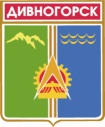 Администрация города ДивногорскаКрасноярского краяПОСТАНОВЛЕНИЕ30.09.2015 г.		 	                г. Дивногорск			                  № 149п                       Об утверждении муниципальной  программы«Физическая культура, спорт и молодежная политика в муниципальном образовании город Дивногорск на 2014 – 2018 годы» (в ред. от 01.04.2016 № 35п, от18.05.2016 №56п, от 29.06.2016 №103п,от 12.07.2016 №130п, от 10.10.2016 №175п, от 08.11.2016 № 209п, от 06.12.2016 №238п, от 13.01.2017 №02п, от 27.02.2017 №31п, №73п от 11.04.2017, №109п от 08.06.2017, №162п от 05.09.2017, от 29.09.2017 №179п, от 18.12.2017 №237п, от 23.01.2018 №08, от 26.04.2018 №55п, от 27.06.2018 № 120п, от 27.07.2018 № 145п, от 27.08.2018 № 155п)В соответствии с постановлением администрации города Дивногорска от 01.08.2013 № 131п  «Об утверждении Порядка принятия решений о разработке муниципальных программ города Дивногорска, их формировании и реализации»», руководствуясь статьей 43 Устава муниципального образования город Дивногорск,ПОСТАНОВЛЯЮ:  Утвердить муниципальную программу «Физическая культура, спорт и молодежная политика в муниципальном образовании город Дивногорск на 2014-2018 годы» согласно приложению.Объемы финансирования мероприятий муниципальной программы «Физическая культура, спорт и молодежная политика в муниципальном образовании город Дивногорск на 2014-2018 годы» подлежат корректировке при уточнении показателей Прогноза социально-экономического развития муниципального образования г. Дивногорск на среднесрочный период.  Контроль за ходом реализации муниципальной программы и обеспечением выполнения утвержденных значений целевых индикаторов возложить на начальника отдела физической культуры, спорта и молодежной политики (Кузьмин А.В.).Постановление подлежит размещению на официальном сайте администрации города Дивногорска в информационно-телекоммуникационной сети «Интернет». Постановление вступает в силу со дня подписания и распространяется на правоотношения, возникающие с 01.01.2016г.Постановление администрации города Дивногорска от 11.10.2013г. № 206п признать утратившим силу с 01.01.2016г.  Контроль за исполнением постановления возложить на Первого заместителя Главы города Кузнецову М.Г. Глава  города                                                                                                  Е.Е. ОльПриложение к постановлению администрации г. Дивногорскаот 30.09.2015 № 149п (в ред. от 27.08.2018 № 155п)Муниципальная программа«Физическая культура, спорт и молодежная политикав муниципальном образовании город Дивногорск» 1. Паспорт.2. Характеристика текущего состояния соответствующей сферы с указанием основных показателей социально-экономического развития г. Дивногорска и анализ социальных, финансово-экономических и прочих рисков реализации программы2.1. Планом деятельности Министерства спорта Российской Федерации на 2016-2021 годы, утвержденным Министром спорта РФ от 24.05.2016 № 16 определена направленность государственной политики в сфере физической культуры и массового спорта.Государственной программой Российской Федерации "Развитие физической культуры и спорта", утвержденной Постановлением Правительства Российской Федерации от 15.04.2014 N 302 определены направления развития физической культуры и спорта. В качестве основного ожидаемого конечного результата их реализации предусмотрено устойчивое развитие физической культуры и спорта, характеризующееся ростом количественных показателей и качественной оценкой изменений, происходящих в сфере физической культуры и спорта.Для достижения цели государственной политики в сфере физической культуры и спорта к 2021 году на территории муниципального образования г. Дивногорск необходимо увеличить численность граждан, систематически занимающихся физической культурой и спортом, одновременно решая задачи по подготовке спортивного резерва в учреждении физкультурно-спортивной направленности.Предполагается, что в МО г. Дивногорск к 2021 г.:- доля граждан, систематически занимающихся физической культурой и спортом, в 2021 году составит 43, 2 % в общей численности населения МО г. Дивногорск;- доля населения, принявшего участие в выполнении нормативов испытаний (тестов) комплекса ГТО, в 2021 году составит 0,68 % от общей численности населения, проживающего на территории МО г. Дивногорск; - доля лиц с ограниченными возможностями здоровья и инвалидов, систематически занимающихся физической культурой и спортом, в 2021 году составит 9 % в общей численности данной категории населения;- доля обучающихся общеобразовательных организаций, систематически занимающихся физической культурой и спортом, в 2021 году до 66 % в общей численности обучающихся общеобразовательных организаций МО г. Дивногорск;- доля лиц, прошедших спортивную подготовку на тренировочном этапе (этапе спортивной специализации) и зачисленных на этап совершенствования спортивного мастерства, в общем количестве прошедших спортивную подготовку на тренировочном этапе, в 2021 году составит 5 % в общем количестве прошедших спортивную подготовку на тренировочном этапе;- количество организованных мероприятий по подготовке спортивных сборных команд, в 2021 году составит не менее 12 мероприятий;- удельный вес спортсменов, принявших участие в официальных спортивных соревнованиях, в 2021 году составит 90 % в их общей численности;- доля спортсменов, выполнивших требования спортивной программы, в 2021 году составит 90% в их общей численности;- количество специалистов, обучающихся на курсах повышения квалификации и семинарах, в 2021 году составит не менее10 человек.Текущее состояние физической культуры и спорта в муниципальном образовании характеризуется положительной тенденцией, связанной с развитием массового спорта. Благодаря плановости и преемственности решений в МО г. Дивногорск сохраняется положительная динамика роста числа жителей, систематически занимающихся физической культурой и спортом, их доля с 2014 по 2017 годы увеличилась с 29,5% до 36,76%.Широкое привлечение граждан к регулярным занятиям физкультурой и спортом, организация активного отдыха, укрепление здоровья является целью деятельности физкультурно-спортивных клубов по месту жительства граждан «Факел», «Зантур», «Радуга», «Молодежный», «Дивногорец», «Энергия». К концу декабря 2015 года в деятельность клубов по месту жительства вовлечено 854 человека в возрасте от 7 до 80 лет и старше. На основании Указа Президента Российской Федерации № 172 от 24.03.2014 «О Всероссийском физкультурно-спортивном комплексе «Готов к труду и обороне» (ГТО)» с 2016 года одними из основных направлений физкультурно-спортивных клубов «Факел», «Зантур» стала пропаганда комплекса ГТО, а также подготовка населения к выполнению установленных государственных нормативов ГТО. С целью исполнения приказа министерства спорта Российской Федерации от 21 декабря 2015 г. N 1219 на территории муниципального образования создан Центр тестирования по выполнению нормативов испытаний (тестов) Всероссийского-физкультурно-спортивного комплекса «Готов к труду и обороне». В ходе реализации I этапа внедрения ВФСК ГТО (2014 - 2015 гг.) официально приняли участие в выполнении нормативов комплекса ГТО 168 человек. Во II (2016 г.) и III (2017 г.) этапах приняло участие 412 человек.Ведется работа по адаптивной физической культуре и спорту. К развитию физической культуры и спорта среди инвалидов и лиц с ограниченными возможностями здоровья на территории МО г. Дивногорск и подготовке спортсменов к участию в региональных соревнованиях привлечено 4 организации: МБУ «Комплексный Центр социального обслуживания населения», КГБОУ «Дивногорская школа», МБУ «Спортивная школа г. Дивногорск», МАУ «Молодежный центр «Дивный». Доля лиц с ограниченными возможностями здоровья и инвалидов, систематически занимающихся физической культурой и спортом, в общей численности данной категории населения составила 8,7 %, по состоянию на 31 декабря 2017 года.К массовому спорту значительная часть граждан приобщается в школьные годы. На базах 6 общеобразовательных организаций МО г. Дивногорск функционируют физкультурно-спортивные клубы. На начало 2015 года в деятельность клубов вовлечено 1573 обучающихся, 55,7 % от общей численности школьников. Планируется, что к 2021 году доля обучающихся общеобразовательных организаций, систематически занимающихся физической культурой и спортом составит 66 %, от общей численности обучающихся.Важную роль в развитии детско-юношеского спорта и физического воспитания подрастающего поколения играют спортивные школы. В период реализации детско-юношеской спортивной школой программ дополнительного образования в области физической культуры и спорта, одним из критериев качества работы была численность детей, занимающихся в детско-юношеской спортивной школе, которая в период 2017 учебного года составила 563 человека. В связи с переходом детско-юношеской спортивной школы на реализацию программ спортивной подготовки, регламентированных Федеральным законом от 04.12.2007 329-Ф3 «О физической культуре и спорте в Российской Федерации», в 2018 году учреждение переименовано в муниципальное бюджетное учреждение «Спортивная школа г. Дивногорска». Основной целью деятельности спортивной школы в настоящее время является обеспечение подготовки спортивного резерва для спортивных сборных команд муниципального образования г. Дивногорск и Красноярского края, по средствам спортивного отбора и обеспечения непрерывного процесса подготовки спортивного резерва путем последовательного перевода спортсменов с одного этапа спортивной подготовки на другой. Критериями эффективности деятельности спортивной школы определены показатели: доля лиц прошедших спортивную подготовку на тренировочном этапе и зачисленных на этап совершенствования; количество организованных мероприятий по подготовке спортивных сборных команд; удельный вес спортсменов, принявших участие в официальных спортивных мероприятиях, доля спортсменов, выполнивших требования спортивной программы.Несмотря на постепенный рост основных показателей, характеризующих развитие физической культуры и спорта в муниципальном образовании, существует ряд проблем, решение которых и предусматривает муниципальная программа для сохранения положительной динамики и достижения целей государственной политики в сфере физической культуры и спорта к 2021 году.2.2. В Концепции долгосрочного социально-экономического развития Российской Федерации на период (распоряжение Правительства Российской Федерации от 17.11.2008 № 1662-р) указано, что «государственную молодежную политику следует рассматривать как самостоятельное направление деятельности государства, предусматривающее формирование необходимых социальных условий инновационного развития страны, реализуемое на основе активного взаимодействия с институтами гражданского общества, общественными объединениями и молодежными организациями», которая согласно Стратегии государственной молодежной политики в Российской Федерации, направлена на развитие потенциала молодежи в интересах России.Сегодняшняя государственная молодежная политика представляет собой, прежде всего, деятельность органов власти по созданию условий самореализации молодого человека, социально-позитивной деятельности молодежных объединений и молодежных инициатив, деятельность по созданию определенных законодательством гарантий для молодежи в правовой, экономической и иных сферах жизни.Таким образом, закрепляется особая ответственность органов государственной власти в формировании у молодежи устойчивого убеждения о наличии всех возможностей собственного развития, построения успешной карьеры в г. Дивногорске, а не за его пределами. Подобные амбиции определяют вектор развития региональной молодежной политики, которая должна выстраивать межведомственную политику работы с молодежью с учетом личных запросов каждого молодого человека и стратегических задач экономики региона.Целостное и последовательное осуществление работы с молодежью является одним из факторов устойчивого развития любого муниципального образования. Оно представляется собой систему приоритетов и мер, направленных на создание возможностей для успешной социализации и эффективной самореализации молодежи, развития ее потенциала в интересах муниципального образования. Опираясь на приоритеты региональной молодежной политики, формируется муниципальная молодежная политика города Дивногорска. Город Дивногорск обладает богатым культурным, творческим и спортивным потенциалом для молодых людей, формирующим благоприятную среду для самореализации молодых граждан. На территории города работают различные молодежные творческие объединения, клубы по месту жительства, объединения патриотической и спортивной направленности.В рамках муниципальной подпрограммы «Молодежь Дивногорья» в рамках муниципальной программы «Физическая культура, спорт и молодежная политика в муниципальном образовании город Дивногорск» на базе МАУ МЦ «Дивный» развиваются 9 флагманских программ: «Моя территория», «Добровольчество», «Беги за мной! Сибирь», «Х-спорт», «Арт-парад», «Волонтеры Победы», «Ассоциация ВПК», «Команда 2019», «КВН».На данный момент в городе Дивногорске создана основа для достижения долгосрочных целей по воспитанию у молодых горожан потребности в активном и здоровом образе жизни, развития гражданской позиции, трудовой и социальной активности, имеются необходимые социальные и экономические предпосылки для закрепления этих положительных тенденций.В Дивногорске осуществляет свою деятельность МАУ МЦ «Дивный», главная цель которого – выявление, развитие и направление потенциала молодежи на решение вопросов развития города. Все мероприятия МАУ МЦ «Дивный» направлены на поддержку и развитие молодежных инициатив, развитие добровольческой и патриотической активности молодежи. Молодые граждане г. Дивногорска реализуют свои инициативы посредством проектной деятельности. При МАУ МЦ «Дивный» действует 6 спортивных клубов по месту жительства и 1 военно-спортивный клуб, традиционными стали трудовые отряды старшеклассников, осуществляющие трудовое воспитание, а также занятость подростков; активно развивается патриотическое воспитание молодежи, молодые люди активно принимают участие в подготовке и проведение патриотических мероприятий: День призывника, шествие «Вахта памяти» на 9 мая, патриотических фестивалях. Молодые дивногорцы активно принимают участие в добровольческой деятельности. С 2014 года в Дивногорске действует добровольческое агентство «Благодарю». С 2013 года ежегодно дважды в год проходит проектная школа и молодежный форум «Территория 2020». С 2017 году в г. Дивногорске развиваются новые молодежные направления: Российское движение школьников – «РДШ» и «Юнармия».В целях решения указанных проблем разработана настоящая Программа, реализация которой является важной составной частью социально-экономической политики, проводимой администрацией города.Основной мерой управления рисками реализации Программы являются меры правового регулирования. При этом важным условием успешной реализации Программы является управление рисками с целью минимизации их влияния на достижение целей Программы. Финансовые риски связаны с возможными кризисными явлениями в мировой и российской экономике, которые могут привести к снижению объемов финансирования программных мероприятий из средств бюджетов бюджетной системы Российской Федерации. Возникновение данных рисков может привести к недофинансированию запланированных мероприятий Программы, что приведет к неисполнению программных мероприятий и не достижению целевых показателей программы.  Минимизация данных рисков предусматривается мероприятиями Программы путем усиления контроля исполнителем, долгосрочным прогнозированием тенденций развития экономических процессов на территории края, города, с учетом специфики и особенностей деятельности всех субъектов, реализующих программные мероприятия.Остальные виды рисков связаны со спецификой целей и задач Программы, и меры по их минимизации будут приниматься в ходе оперативного управления. Финансирование мероприятий Программы в очередном финансовом году осуществляется с учетом результатов мониторинга и оценки эффективности реализации Программы в отчетном периоде.3. Приоритеты и цели социально-экономического развития в соответствующей сфере, описание основных целей и задач программы, прогноз развития соответствующей сферы.3.1. К приоритетным направлениям реализации Программы в сфере физической культуры и спорта относятся:- формирование здорового образа жизни через развитие массовой физической культуры и спорта;- развитие и совершенствование системы подготовки спортивного резерва.В рамках направления «Формирование здорового образа жизни через развитие массовой физической культуры и спорта» предстоит обеспечить:- реализацию на территории муниципального образования г. Дивногорск ВФСК «ГТО»;- реализацию календарного плана официальных физкультурных и спортивных мероприятий путем:- организацию и проведение физкультурных и комплексных спортивных мероприятий среди обучающихся общеобразовательных организаций города;- организацию и проведение физкультурных и комплексных спортивных мероприятий среди лиц средних и старших групп населения; - организацию и проведение муниципальных спортивных мероприятий для лиц с ограниченными возможностями здоровья и инвалидов, и организацию выездов на мероприятия различных уровней;- организацию и проведение всероссийских массовых акций;- организацию и проведение спортивных соревнований.В рамках направления «Развитие и совершенствование системы подготовки спортивного резерва» предстоит обеспечить:- совершенствование системы мероприятий, направленных на поиск и поддержку талантливых, одаренных детей;- развитие кадровой политики подготовки спортивного резерва;- формирование спортивного резерва города.3.2. Приоритетом в реализации Программы в направлении молодежная политика является повышение гражданской активности молодежи в решении социально-экономических задач развития г. Дивногорска.Реализация программы будет осуществляться в соответствии со следующими основными приоритетами:- Создание инфраструктурных условий для развития молодежных инициатив;- Совершенствование технологий работы с гражданскими инициативами молодежи;- Повышение эффективности специалистов сферы молодежной политики.В рамках направления «Создание инфраструктурных условий для развития молодежных инициатив» предстоит обеспечить:Развитие механизмов поддержки молодежных инициатив, вертикали сопровождения от муниципальных конкурсов по поддержке молодежных инициатив до региональных и Всероссийских; Создание эффективных форм привлечения молодежных лидеров и их продвижения для трансляции системы ценностей;Создание городского молодежного культурного пространства.В рамках направления - «Совершенствование технологий работы с гражданскими инициативами молодежи» предстоит обеспечить:формирование молодежных сообществ и молодежных общественных организаций (флагманских программ), отвечающих актуальным приоритетам социально-экономического развития города;поддержку и институционализацию инициатив молодых людей, отвечающих направлениям флагманских программ;расширение и совершенствование единого информационного пространства каждой флагманской программы через формирование молодежного медиа-сообщества, транслирующего моду на социальное поведение, гражданское самосознание.В рамках направления «Повышение эффективности специалистов сферы молодежной политики» предстоит обеспечить:повышение уровня профессиональных компетенций специалистов сферы, общественных лидеров молодежной политики;развитие системы аттестации и стимулирования специалистов, работающих с молодежью.3.3. Цели и задачи, описание ожидаемых конечных результатов Программы.Цели программы следующие:1. Создание условий, обеспечивающих возможность гражданам систематически заниматься физической культурой и спортом, повышение конкурентоспособности спортсменов г. Дивногорска на различных спортивных аренах Красноярского края, РФ, развитие системы подготовки спортивного резерва города.	2 Создание условий для развития потенциала молодежи и его реализации в интересах муниципального образования  г. Дивногорск.3. Реализация образовательных программ дополнительного образования детей.4. Создание условий для устойчивого развития отрасли «Физическая культура, спорт и молодежная политика» в муниципальном образовании г. Дивногорск.Задачи программы:Задачи к цели 1:1.1.Развитие и совершенствование инфраструктуры физической культуры и спорта в «шаговой» доступности.1.2.Развитие устойчивой потребности всех категорий населения к здоровому образу жизни, формирование мотивации к регулярным занятиям физической культурой и спортом посредством проведения официальных физкультурных и спортивных мероприятий, в том числе мероприятий по реализации Всероссийского физкультурно – спортивного комплекса «Готов к труду и обороне» (далее ВФСК «ГТО») на территории МО г. Дивногорск.1.3.Выявление и поддержка успешного опыта по организации массовой физкультурно-спортивной работы среди населения.1.4. Совершенствование системы мероприятий, направленных на поиск и поддержку талантливых, одаренных детей.1.5. Развитие кадровой политики подготовки спортивного резерва.1.6. Совершенствование системы подготовки спортивного резерва.1.7. Формирование спортивного резерва города.Задачи к цели 2:2.1. Вовлечение молодежи города Дивногорска в социальную практику.2.2. Создание условий успешной социализации и эффективной самореализации молодежи.Задачи к цели 3:3.1.Осуществление физкультурно-оздоровительной и воспитательной работы среди детей и подростков, направленной на укрепление их здоровья и всестороннее физическое развитие.3.2. Формирование спортивного резерва города.Задачи к цели 4:4.1 Развитие и совершенствование инфраструктуры физической культуры, спорта и молодежной политики.4.2. Создание условий для эффективного, ответственного и прозрачного управления финансовыми ресурсами в рамках выполнения установленных функций и полномочий.Решение указанных задач обеспечивается через систему мероприятий, предусмотренных в следующих подпрограммах:Подпрограмма 1 «Развитие массовой физической культуры и спорта».Подпрограмма 2«Молодежь Дивногорья». Подпрограмма 3«Дополнительное образование детей в учреждении физкультурно-спортивной направленности».Подпрограмма 4«Обеспечение условий реализации программы и прочие мероприятия».4. Механизм реализации отдельных мероприятий Программы. Решение задач Программы достигается реализацией подпрограмм. Организационные, экономические и правовые механизмы, необходимые для эффективной реализации мероприятий подпрограмм; последовательность выполнения мероприятий представлены в подпрограммах Программы.5. Прогноз конечных результатов программы, характеризующих целевое состояние (изменение состояния) уровня и качества жизни населения, социальной сферы, экономики, степени реализации других общественно значимых интересов и потребностей в соответствующей сфере на территории муниципального образования город Дивногорск.Доля граждан, систематически занимающихся физической культурой и спортом, в общей численности населения МО г. Дивногорск (увеличение до 43, 2 % к 2021 г.);Доля населения, принявшего участие в выполнении нормативов испытаний (тестов) комплекса ГТО от общей численности населения, проживающего на территории МО г. Дивногорск (увеличение до 0,68 % к 2021 г.); Доля лиц с ограниченными возможностями здоровья и инвалидов, систематически занимающихся физической культурой и спортом, в общей численности данной категории населения (увеличение до 9 % в 2021 году);Доля обучающихся общеобразовательных организаций, систематически занимающихся физической культурой и спортом, в общей численности обучающихся общеобразовательных организаций МО г. Дивногорск (увеличение до 66 % к 2021 г.);Доля лиц, прошедших спортивную подготовку на тренировочном этапе (этапе спортивной специализации) и зачисленных на этап совершенствования спортивного мастерства, в общем количестве прошедших спортивную подготовку на тренировочном этапе (увеличение до 5 % к 2021 г.);Количество организованных мероприятий по подготовке спортивных сборных команд (не менее 12 мероприятий);Удельный вес спортсменов, принявших участие в официальных спортивных соревнованиях, в их общей численности (сохранность показателя 90 %);Доля спортсменов, выполнивших требования спортивной программы в их общей численности (сохранность показателя 90 %);Количество специалистов, обучающихся на курсах повышения квалификации и семинарах (ежегодно не менее 10 человек);Численность занимающихся в муниципальных образовательных учреждениях дополнительного образования детей  физкультурно-спортивной направленности;Количество спортсменов в составе спортивных сборных команд Красноярского края по видам спорта;Доля обучающихся, на этапах спортивной подготовки, от общего числа обучающихся в МБОУ ДО «ДЮСШ»;Количество мероприятий в сфере молодежной политики, направленных на формирование системы развития талантливой и инициативной молодежи, создание условий для самореализации подростков и молодежи, развитие творческого, профессионального, интеллектуального потенциалов молодежи будет поддерживаться на прежнем уровне, а именно в количестве 21 в 2018 -2021 годах;Количество мероприятий в сфере молодежной политики, направленных на вовлечение молодежи в инновационную, предпринимательскую, добровольческую деятельность, а также на развитие гражданской активности молодежи и формирование здорового образа жизни будет поддерживаться на прежнем уровне, а именно в количестве 20 в 2018 -2021 годах;Количество мероприятий в сфере молодежной политики, направленных на гражданское и патриотическое воспитание молодежи, воспитание толерантности в молодежной среде, формирование правовых, культурных и нравственных ценностей среди молодежи будет поддерживаться на прежнем уровне, а именно в количестве 17 в 2018-2021 годах;Количество социальных проектов, реализуемых молодежью города, увеличится с 15 единиц в 2014 году до 24 единиц в 2021 году;Количество молодых людей, являющихся членами проектной команды, по реализации социальных проектов увеличится с 66 человек в 2018 году до 72 человек в 2021 году;Количество созданных рабочих мест для несовершеннолетних граждан, проживающих в городе Дивногорске (сохранить количество созданных рабочих мест для несовершеннолетних граждан, проживающих в городе Дивногорске на уровне 60 ед. ежегодно);Своевременность представления уточненного фрагмента реестра расходных обязательств распорядителя;Своевременность утверждения муниципальных заданий подведомственным распорядителю учреждениям на текущий финансовый год и плановый период;Соблюдение сроков представления распорядителем годовой бюджетной отчетности;Значения целевых показателей на долгосрочный период представлены в приложении № 5 к Программе. 6. Информация о распределении планируемых расходов по отдельным мероприятиям Программы, подпрограммам.Информация о распределении планируемых расходов по подпрограммам и мероприятиям подпрограмм, с указанием главных распорядителей средств местного бюджета, а также по годам реализации Программы представлена в приложении № 2 к Программе.7. Информация о ресурсном обеспечении и прогнозной оценке расходов 
на реализацию целей программы. Объем бюджетных ассигнований на реализацию программы составляет всего 253925,5 тыс. рублей, в том числе по годам: в 2014 год -    25 745,1 тыс. рублей,в 2015 году – 30 198,4 тыс. рублей,в 2016 году – 32 554,9 тыс. рублей,в 2017 году – 38 095,9 тыс. рублейв 2018 году – 44747,2 тыс. рублейв 2019 году – 27 528,0 тыс. рублейв 2020 году – 27 528,0 тыс. рублейв 2021 году – 27 528,0 тыс. рублейИз них:из средств краевого бюджета – 23166,7 тыс. руб., в том числе:в 2014 году - 1292,1 тыс. рублей,в 2015 году – 775,5 тыс. рублей,в 2016 году – 2515,5 тыс. рублей,в 2017 году – 6309,7 тыс. рублейв 2018 году – 9796,2 тыс. рублейв 2019 году – 825,9 тыс. рублейв 2020 году – 825,9 тыс. рублейв 2021 году – 825,9 тыс. рублейиз средств местного бюджета – 196994,1 тыс. рублей, в том числе:в 2014 году -19959,6 тыс. рублей,в 2015 году – 24 402,8 тыс. рублей,в 2016 году – 26 076,2 тыс. рублей,в 2017 году -  28141,1 тыс. рублейв 2018 году – 30157,5 тыс. рублейв 2019 году – 22752,3 тыс. рублейв 2020 году – 22752,3 тыс. рублейв 2021 году – 22752,3 тыс. рублейиз внебюджетных источников – 33764,7 тыс. рублей, в том числе:в 2014 году -  4493,4 тыс. рублей,в 2015 году – 5020,1 тыс. рублей,в 2016 году – 3963,2 тыс. рублей,в 2017 году -  3645,1 тыс. рублейв 2018 году – 4793,5 тыс. рублей,в 2019 году – 3949,8 тыс. рублей,в 2020 году – 3949,8 тыс. рублей.в 2021 году – 3949,8 тыс. рублей.Ресурсное обеспечение и прогнозная оценка расходов на реализацию целей Программы с учетом источников финансирования, в том числе по уровням бюджетной системы, представлено в приложении № 4 к Программе.8. Прогноз сводных показателей муниципальных заданий, в случае оказания муниципальными учреждениями муниципальных услуг юридическим и (или) физическим лицам, выполнения работПрогноз сводных показателей муниципальных заданий на оказание (выполнение) муниципальных услуг (работ) учреждений представлен в приложении № 6 к Программе.Начальник отдела физической культуры, 	спорта и молодежной политики  администрации г. Дивногорска							  Н.В. КалининПриложение № 2к муниципальной программе «Физическая культура, спорт и молодежная политика в муниципальном образовании  город Дивногорск» (в ред. от 27.08.2018 № 155п)Подпрограмма 1«Массовая физическая культура и спорт», реализуемая в рамках муниципальной программы  «Физическая культура, спорт и молодежная политика в муниципальном образовании город Дивногорск» Паспорт подпрограммыОсновные разделы подпрограммы.2.1. Постановка проблемы развития массовой физической культуры и спорта и обоснование необходимости разработки подпрограммы.На уровне Российской Федерации, Красноярского края за последнее время приняты сразу несколько стратегических документов. На ведущие позиции в них выходят термины «качество жизни», «комфортная среда обитания». Разделы, посвященные физической культуре и спорту, составляют немалую часть в структуре федеральных и региональных стратегий – стране нужны здоровые и энергичные граждане. Согласно плану по модернизации системы подготовки спортивного резерва, муниципальная программа "Физическая культура, спорт и молодежная политика в муниципальном образовании город Дивногорск" предусматривает повышение роли физической культуры и спорта в укреплении здоровья горожан и развитие спортивного резерва города. С этой целью в структуре Программы выделяется Подпрограмма 1 "Массовая физическая культура и спорт".Основными показателями эффективности работы в данном направлении являются: 1.Доля граждан, систематически занимающихся физической культурой и спортом в общей численности населения МО г. Дивногорск. В развитии массовой физической культуры и спорта в городе сделана ставка на работу по формированию сети спортивных клубов по месту жительства. На территории муниципального образования работает 6 клубов по месту жительства: «Факел», «Зантур», «Радуга», «Молодежный», «Дивногорец», «Энергия», в течение 2015 года численность участников спортивных клубов по месту жительства в МО г. Дивногорск составляет 854 человека. Отслеживается положительная динамика роста количества жителей города, систематически занимающихся физической культурой и спортом. По состоянию на 2015 год 29,5 % дивногорцев постоянно занимались физкультурой и спортом, к здоровому, активному образу жизни было привлечено 9 516 человек. Предполагается, что в период с 2015 года по 2021 год показатель вырастет на 13,7 %. В связи с переходом детско-юношеской спортивной школы на реализацию программ спортивной подготовки, регламентированных Федеральным законом от 04.12.2007 329-Ф3 «О физической культуре и спорте в Российской Федерации», в 2018 году учреждение переименовано в муниципальное бюджетное учреждение «Спортивная школа г. Дивногорска». Основной целью деятельности спортивной школы в настоящее время является обеспечение подготовки спортивного резерва для спортивных сборных команд муниципального образования г. Дивногорск и Красноярского края, по средствам спортивного отбора и обеспечения непрерывного процесса подготовки спортивного резерва путем последовательного перевода спортсменов с одного этапа спортивной подготовки на другой.На сегодняшний день доля лиц, прошедших спортивную подготовку на тренировочном этапе и зачисленных на этап совершенствования спортивного мастерства составляет 3,85%. Предполагается, что к 2021 г. показатель вырастит до 5 %.Несмотря на позитивную динамику развития массовой физической культуры, и спорта, а также системы подготовки спортивного резерва, в городе Дивногорске сохраняют актуальность следующие проблемные вопросы: 1. Отсутствие специализированных площадок по месту жительства для подготовки к физкультурно-спортивным мероприятиям, в том числе подготовка к выполнению нормативов комплекса ГТО;2. Нехватка спортивных залов соответствующих нормам и правилам поведения соревнований и организации тренировочного процесса по игровым видам спорта;3. Отсутствие в оперативном управлении собственных спортивных объектов и сооружений для организации более качественных физкультурно-спортивных мероприятий;4. Недостаточное обеспечение спортсменов-инвалидов материально-технической базой, организацией и проведением спортивно-массовых мероприятий и соревнований;5. Низкая заинтересованность в физической культуре и спорте среди лиц средних и старших возрастных групп;6. Недостаток нормативно-правовой базы на муниципальном уровне. Нормативно-правовая база позволит осуществлять межведомственное взаимодействие в сфере физической культуры и спорта;7. Отсутствие достаточного финансирования для реализации календарного плана официальных физкультурных и официальных спортивных мероприятий города (оплата работы судей, приобретение наградной атрибутики);8. Дефицит высококвалифицированных кадров, владеющих современными технологиями подготовки спортсменов;9. Слабая материально-техническая база физкультурно-спортивного учреждения спортивной подготовки;10. Устаревшие подходы в информационном, медико-биологическом, научно-методическом сопровождении спортивной подготовки;11. Нехватка финансовых средств для обеспечения спортивных сборных команд по видам спорта для участия в официальных краевых спортивных мероприятиях.Для решения проблем и дальнейшего увеличения показателей, способствующих развитию физической культуры и спорта, необходима реализация следующих задач:Участие в грантовых программах, проектных конкурсах на предоставление субсидий из краевого бюджета, привлечение внебюджетных источников финансирования с целью строительства новых и реконструкции существующих спортивных сооружений и объектов спорта. Организация работы по пропаганде и продвижению физкультурно-спортивных мероприятий, в том числе мероприятий Всероссийского физкультурно-спортивного комплекса «Готов к труду и обороне» (ГТО);Организация работы по пропаганде и продвижению физкультурно-спортивных мероприятий по адаптивной физической культуре и спорту;Увеличение количества физкультурно-спортивных мероприятий в рамках Всероссийского физкультурно-спортивного комплекса «Готов к труду и обороне» (ГТО);Увеличение количества физкультурно-спортивных мероприятий по адаптивной физической культуре и спорту;Кадровое обеспечение отрасли по адаптивной физической культуре, принятие конкретных мер по созданию условий для занятий физической культурой и спортом людей с ограниченными возможностями здоровья и инвалидов;Совершенствование системы по развитию физкультурно-оздоровительной работы в клубах по месту жительства граждан;Совершенствование системы организации и проведения спортивных и физкультурных мероприятий в отрасли с учетом потребностей и интересов различных категорий и групп  населения;Строительство новых, отвечающих требованиям федеральных стандартов спортивной подготовки, спортивных сооружений, а также оснащение их в достаточном количестве современным оборудованием и инвентарем;Организация спортивной подготовки и обеспечение её в соответствии Федеральными стандартами спортивной подготовки;Повышение квалификации работников физкультурно-спортивной направленности, осуществляющих спортивную подготовку.Учитывая текущие вызовы, в подпрограмме запланирован комплекс мер по реализации календарного плана проведения официальных физкультурных и официальных спортивных мероприятий МО г. Дивногорск, развитию спортивной инфраструктуры и подготовке спортивного резерва города.Реализация комплекса программных мероприятий приведет к росту интереса населения к занятиям физической культурой и спортом, ведению здорового образа жизни и позволит решить цели и задачи подпрограммы. 2.2. Основная цель, задачи, этапы и сроки выполнения подпрограммы, целевые индикаторы.Заказчиком-координатором подпрограммы является отдел физической культуры, спорта и молодежной политики администрации города Дивногорска.Цель подпрограммы: создание доступных условий для занятий населения муниципального образования город Дивногорск различных возрастных, профессиональных и социальных групп физической культурой и спортом, и развитие системы подготовки спортивного резерва города.Задачи подпрограммы:Задача 1. Развитие и совершенствование инфраструктуры физической культуры и спорта в «шаговой» доступности.Задача 2. Развитие устойчивой потребности всех категорий населения к здоровому образу жизни, формирование мотивации к регулярным занятиям физической культурой и спортом посредством проведения официальных физкультурных и спортивных мероприятий, в том числе мероприятий по реализации ВФСК «ГТО» на территории МО г. Дивногорск.Задача 3. Выявление и поддержка успешного опыта по организации массовой физкультурно-спортивной работы среди населения.Задача 4. Совершенствование системы мероприятий, направленных на поиск и поддержку талантливых, одаренных детей.Задача5. Развитие кадровой политики подготовки спортивного резерва.Задача 6. Совершенствование системы подготовки спортивного резерва.Задача 7. Формирование спортивного резерва города.Выбор мероприятий подпрограммы обусловлен целями и задачами, которые призвана решить подпрограмма, данными анализа сложившейся на территории МО г. Дивногорск ситуации по развитию физической культуры и спорта. 	Сроки выполнения подпрограммы: 2014-2021 годы.Этапы выполнения программы:I этап   -  2014 год;II этап  -  2015 -2016 годы;III этап  - 2017-2021 годы.Целевыми индикаторами, позволяющими измерить достижение цели подпрограммы, являются:доля граждан, систематически занимающихся физической культурой и спортом, в общей численности населения МО г. Дивногорск (увеличение до 43, 2 % к 2021 г.);доля населения, принявшего участие в выполнении нормативов испытаний (тестов) комплекса ГТО от общей численности населения, проживающего на территории МО г. Дивногорск (увеличение до 0,68 % к 2021 г.); доля лиц с ограниченными возможностями здоровья и инвалидов, систематически занимающихся физической культурой и спортом, в общей численности данной категории населения (увеличение до 9 % в 2021 году);доля обучающихся общеобразовательных организаций, систематически занимающихся физической культурой и спортом, в общей численности обучающихся общеобразовательных организаций МО г. Дивногорск (увеличение до 66 % к 2021 г.); доля лиц, прошедших спортивную подготовку на тренировочном этапе (этапе спортивной специализации) и зачисленных на этап совершенствования спортивного мастерства, в общем количестве прошедших спортивную подготовку на тренировочном этапе (увеличение до 5 % к 2021 г.);количество организованных мероприятий по подготовке спортивных сборных команд (не менее 12 мероприятий);удельный вес спортсменов, принявших участие в официальных спортивных соревнованиях, в их общей численности (сохранность показателя 90 %);доля спортсменов, выполнивших требования спортивной программы в их общей численности (сохранность показателя 90 %);количество специалистов, обучающихся на курсах повышения квалификации и семинарах (ежегодно не менее 10 человек). Перечень целевых индикаторов Подпрограммы 1 с расшифровкой плановых значений по годам ее реализации представлены в приложении № 1 к Подпрограмме.2.3. Механизм реализации подпрограммыРеализацию подпрограммы осуществляют: - отдел физической культуры, спорта и молодежной политики администрации г. Дивногорска;- муниципальное автономное учреждение молодежный центр «Дивный»;- муниципальное физкультурно–оздоровительное автономное учреждение плавательный бассейн «Дельфин»;- муниципальное бюджетное учреждение «Спортивная школа г. Дивногорск».Финансирование мероприятий подпрограммы осуществляется за счет средств местного бюджета в соответствии с мероприятиями подпрограммы согласно приложению 2 к подпрограмме (далее – мероприятия подпрограммы). Мероприятия подпрограммы по каждой задаче, финансирование которых предусмотрено в соответствующем финансовом году, осуществляются в комплексе.Главными распорядителями средств бюджета является отдел физической культуры, спорта и молодежной политики администрации г. Дивногорска.2.4. Организация управления подпрограммойи контроль за ходом ее выполнения2.4.1. Текущее управление и контроль за реализацией подпрограммы осуществляет отдел физической культуры, спорта и молодежной политики администрации города Дивногорска.Муниципальные учреждения несут ответственность за реализацию подпрограммы, достижение конечного результата, целевое и эффективное использование финансовых средств, выделяемых на выполнение подпрограммы.2.4.2. Отдел физической культуры, спорта и молодежной политики администрации города Дивногорска осуществляет:1) координацию исполнения мероприятий подпрограммы, мониторинг их реализации;2) непосредственный контроль за ходом реализации мероприятий подпрограммы;3) подготовку отчетов о реализации подпрограммы.2.4.3. Отдел физической культуры, спорта и молодежной политики администрации города Дивногорска ежеквартально не позднее 15 числа второго месяца, следующего за отчетным, направляет в отдел экономического развития администрации города Дивногорска и в финансовое управление администрации города Дивногорска отчеты о реализации подпрограммы.2.4.4. Отдел физической культуры, спорта и молодежной политики администрации города Дивногорска ежегодно формирует годовой отчет о ходе реализации подпрограммы и направляет его в отдел экономического развития администрации города Дивногорска до 1 апреля года, следующего за отчетным.2.4.5. Обеспечение целевого расходования бюджетных средств, контроля за ходом реализации мероприятий подпрограммы и за достижением конечных результатов осуществляется главными распорядителями бюджетных средств и получателями бюджетных средств.2.4.6. Муниципальные учреждения вправе запрашивать у главного распорядителя бюджетных средств необходимые документы и информацию, связанные с реализацией мероприятий подпрограммы, для рассмотрения и подготовки сводной информации.2.4.7. Контроль за соблюдением условий выделения, получения, целевого использования и возврата средств муниципального бюджета осуществляет отдел физической культуры, спорта и молодежной политики  администрации города Дивногорска.2.4.8. Контроль за законностью, результативностью (эффективностью и экономностью) использования средств местного бюджета осуществляет отдел физической культуры, спорта и молодежной политики администрации города Дивногорска.2.5. Оценка социально-экономическойэффективности от реализации подпрограммыРеализация мероприятий подпрограммы за период 2014 – 2021 годов позволит обеспечить достижение следующих результатов:1. увеличить долю систематически занимающихся физической культурой и спортом, в общей численности населения МО г. Дивногорск;2. увеличить доля населения, принявшего участие в выполнении нормативов испытаний (тестов) комплекса ГТО от общей численности населения, проживающего на территории МО г. Дивногорск; 3. увеличить долю лиц с ограниченными возможностями здоровья и инвалидов, систематически занимающихся физической культурой и спортом, в общей численности данной категории населения;4. увеличить долю обучающихся общеобразовательных организаций, систематически занимающихся физической культурой и спортом, в общей численности обучающихся общеобразовательных организаций МО г. Дивногорск;5. увеличить долю лиц, прошедших спортивную подготовку на тренировочном этапе (этапе спортивной специализации) и зачисленных на этап совершенствования спортивного мастерства, в общем количестве прошедших спортивную подготовку на тренировочном этапе;6. сохранить количество организованных мероприятий по подготовке спортивных сборных команд;7. сохранить удельный вес спортсменов, принявших участие в официальных спортивных соревнованиях, в их общей численности;8. сохранить долю спортсменов, выполнивших требования спортивной программы в их общей численности;9. сохранить количество специалистов, обучающихся на курсах повышения квалификации и семинарах.Административный риск реализации Подпрограммы представляет собой невыполнение в полном объеме исполнителями принятых по программе финансовых обязательств, а также с неэффективным управлением Подпрограммой, которое может привести к невыполнению цели и задач Подпрограммы, обусловленному:срывом мероприятий и недостижением целевых показателей;неэффективным использованием ресурсов.Способами ограничения административного риска являются:регулярная и открытая публикация данных о ходе финансирования программы в качестве механизма, стимулирующего исполнителей выполнять принятые на себя обязательства;усиление контроля за ходом выполнения программных мероприятий и совершенствование механизма текущего управления реализацией программы;своевременная корректировка мероприятий программы.2.6. Система программных мероприятийПеречень мероприятий подпрограммы приведен в приложении № 2 к подпрограмме.2.7. Обоснование финансовых, материальных и трудовыхзатрат (ресурсное обеспечение программы) с указаниемисточников финансированияМероприятия подпрограммы реализуются за счет средств муниципального бюджета, предусмотренных на оплату муниципальных контрактов (договоров) на выполнение работ, оказание услуг, предоставление субсидий бюджетам муниципальных образований края, предусмотренных на оплату муниципальных контрактов (договоров) на выполнение работ, оказание услуг.Объем бюджетных ассигнований на реализацию Программы составляет всего 113266,5 тыс. рублей, в том числе по годам:в 2014 году –  4311,5 тыс. рублей.в 2015 году – 5873,4 тыс. рублей.в 2016 году – 6302,4 тыс. рублей.в 2017 году -  12316,3 тыс. рублей.в 2018 году -  32733,3 тыс. рублей.в 2019 году -  17243,2 тыс. рублей.в 2020 году -  17243,2 тыс. рублей.в 2021 году -  17243,2 тыс. рублей.из средств местного бюджета 69305,5 тыс. рублейв 2014 году –  775,2 тыс. рублей.в 2015 году – 1164,9 тыс. рублей.в 2016 году – 2126,4 тыс. рублей.в 2017 году -  4416,7 тыс. рублей.в 2018 году -  20492,7 тыс. рублей.в 2019 году -  13443,2 тыс. рублей.в 2020 году -  13443,2 тыс. рублей.в 2021 году -  13443,2 тыс. рублей.из средств краевого бюджета 12945,6 тыс. рублейв 2014 году –  0,0 тыс. рублей.в 2015 году – 0,0 тыс. рублей.в 2016 году – 375,0 тыс. рублей,в 2017 году -  4530,0 тыс. рублей.в 2018 году -  8040,6 тыс. рублей.в 2019 году -  0,0 тыс. рублей.в 2020 году -  0,0 тыс. рублей.в 2020 году -  0,0 тыс. рублей.в 2021 году - 0,0 тыс. рублей.за счет внебюджетных средств 31015,4 тыс. рублейв 2014 году –  3536,3 тыс. рублей.в 2015 году – 4708,5 тыс. рублей.в 2016 году – 3801,0 тыс. рублей.в 2017 году -  3369,6тыс. рублей.в 2018 году -  4200,0тыс. рублей.в 2019 году -  3800,0тыс. рублей. в 2020 году -  3800,0 тыс. рублей.в 2021 году -  3800,0 тыс. рублей.Начальник отдела физической культуры,спорта и молодежной политикиадминистрации города Дивногорска						Н.В. КалининПриложение № 2.1к муниципальной программе «Физическая культура, спорт и молодежная политика в муниципальном образовании город Дивногорск» (в ред. от 27.08.2018 № 155п)Подпрограмма 2«Молодежь Дивногорья» реализуемая в рамках муниципальной программы «Физическая культура, спорт и молодежная политика в муниципальном образовании город Дивногорск»Паспорт подпрограммыОсновные разделы подпрограммы.2.1.Постановка  проблемы и обоснование необходимости разработки подпрограммы.Целью подпрограммы «Молодежь Дивногорья» в рамках муниципальной программы «Физическая культура, спорт и молодежная политика в муниципальном образовании город Дивногорск» является создание условий для успешной социализации и эффективной самореализации молодежи города Дивногорска.Согласно данным Красноярскстата на территории города Дивногорска по состоянию на 01.01.2016 года проживает 33128 граждан, из них 8 124 молодых гражданина в возрасте от 14 до 30 лет, что составляло 24,5% от общей численности населения города.Город Дивногорск обладает богатым культурным, творческим и спортивным потенциалом для молодых людей, формирующим благоприятную среду для самореализации молодых граждан. На территории города работают различные молодежные творческие объединения, клубы по месту жительства, объединения патриотической и спортивной направленности.Город Дивногорск является донором по трудовым ресурсам для краевого центра и близлежащих муниципальных образований.С 2014 года действует муниципальная подпрограмма «Молодежь Дивногорья» в рамках муниципальной программы «Физическая культура, спорт и молодежная политика в муниципальном образовании город Дивногорск» целью, которой является создание условий для развития потенциала молодежи и его реализации в интересах развития города Дивногорска. За период действия данной муниципальной подпрограммы были достигнуты некоторые результаты:- увеличение количества молодежных проектов, получивших ресурсную поддержку;- увеличение количества мероприятий по патриотическому воспитанию и включению молодежи в волонтерскую деятельность.В рамках муниципальной подпрограммы «Молодежь Дивногорья» в рамках муниципальной программы «Физическая культура, спорт и молодежная политика в муниципальном образовании город Дивногорск» на базе МАУ МЦ «Дивный» развиваются 9 флагманских программ: «Моя территория», «Добровольчество», «Беги за мной! Сибирь», «Х-спорт», «Арт-парад», «Волонтеры Победы», «Ассоциация ВПК», «Команда 2019», «КВН».На данный момент в городе Дивногорске создана основа для достижения долгосрочных целей по воспитанию у молодых горожан потребности в активном и здоровом образе жизни, развития гражданской позиции, трудовой и социальной активности, имеются необходимые социальные и экономические предпосылки для закрепления этих положительных тенденций.В Дивногорске осуществляет свою деятельность МАУ МЦ «Дивный», главная цель которого – выявление, развитие и направление потенциала молодежи на решение вопросов развития города. Все мероприятия МАУ МЦ «Дивный» направлены на поддержку и развитие молодежных инициатив, развитие добровольческой и патриотической активности молодежи. Молодые граждане г. Дивногорска реализуют свои инициативы посредством проектной деятельности. При МАУ МЦ «Дивный» действует 6 спортивных клубов по месту жительства и 1 военно-спортивный клуб, традиционными стали трудовые отряды старшеклассников, осуществляющие трудовое воспитание, а также занятость подростков; активно развивается патриотическое воспитание молодежи, молодые люди активно принимают участие в подготовке и проведение патриотических мероприятий: День призывника, шествие «Вахта памяти» на 9 мая, патриотических фестивалях. Молодые дивногорцы активно принимают участие в добровольческой деятельности. С 2014 года в Дивногорске действует добровольческое агентство «Благодарю». С 2013 года ежегодно дважды в год проходит проектная школа и молодежный форум «Территория 2020». С 2017 году в г. Дивногорске развиваются новые молодежные направления: Российское движение школьников – «РДШ» и «Юнармия».При характеристике состояния дел в указанных сферах необходимо выделить ключевые проблемы, на решение которых направлена реализация задач подпрограммы:отсутствие материально-технического оснащения организаций, участвующих в патриотическом воспитании молодежи города Дивногорска, организаций добровольческой направленности; для эффективной подготовки участников и членов патриотических объединений, клубов города необходимо наличие инвентаря и оборудования, позволяющего на нем отрабатывать навыки технических и военно-прикладных видов спорта, старинных техник владения огнестрельным и холодным оружием. недостаточное количество мероприятий, направленных на вовлечение молодежи города Дивногорска в социальную практику, совершенствующую основные направления патриотического воспитания и повышение уровня социальной активности молодежи города;В целях решения указанных проблем разработана настоящая подпрограмма, реализация которой является важной составной частью социально-экономической политики, проводимой администрацией города Дивногорска.Реализация мероприятий подпрограмм позволит достичь следующих результатов:поддерживать на прежнем уровне количество мероприятий в сфере молодежной политики, направленных на формирование системы развития талантливой и инициативной молодежи, создание условий для самореализации подростков и молодежи, развитие творческого, профессионального, интеллектуального потенциалов молодежи, а именно в количестве 21 в 2018 -2021 годах;поддерживать на прежнем уровне количество мероприятий в сфере молодежной политики, направленных на вовлечение молодежи в инновационную, предпринимательскую, добровольческую деятельность, а также на развитие гражданской активности молодежи и формирование здорового образа жизни, а именно в количестве 20 в 2018 -2021 годах;поддерживать на прежнем уровне количество мероприятий в сфере молодежной политики, направленных на гражданское и патриотическое воспитание молодежи, воспитание толерантности в молодежной среде, формирование правовых, культурных и нравственных ценностей среди молодежи будет, а именно в количестве 17 в 2018-2021 годах;увеличить количество социальных проектов, реализуемых молодежью города с 15 единиц в 2014 году до 24 единиц в 2021 году;Увеличить количество молодых людей, являющихся членами проектных команд по реализации социальных проектов с 66 человек в 2018 году до 72 человек в 2021 году.сохранить количество созданных рабочих мест для несовершеннолетних граждан, проживающих в городе Дивногорске на уровне 60 ед. ежегодно.создать условия для материально-технического обеспечения деятельности МАУ МЦ «Дивный».2.2. Основная цель, задачи, этапы и сроки выполнения подпрограммы, целевые индикаторы.Цель подпрограммы: создание условий для развития потенциала молодежи и его реализации в интересах развития муниципального образования г. Дивногорск.Приоритеты и цель социально-экономического развития в сфере молодежной политики г. Дивногорска определены в соответствии со следующими стратегическими документами и нормативными правовыми актами Российской Федерации, Красноярского края:Федеральный закон от 19 мая 1995 г. № 82-ФЗ «Об общественных объединениях»;Федеральный закон от 28.06.1995 № 98-ФЗ «О государственной поддержке молодежных и детских общественных объединений»;Федеральный закон от 24.06.1999 № 120-ФЗ «Об основах системы профилактики безнадзорности и правонарушений несовершеннолетних»;Указ Президента Российской Федерации от 16 сентября 1992 г. № 1075 «О первоочередных мерах в области государственной молодежной политики»;Постановление Верховного Совета Российской Федерации от 03.06.1993 № 5090-1 «Об основных направлениях государственной молодежной политики в Российской Федерации»;Закон Красноярского края «О государственной молодежной политике Красноярского края» от 08.12.2006 № 20-5445.Приоритетом в реализации Программы является повышение гражданской активности молодежи в решении социально-экономических задач развития г. Дивногорска.Задачи подпрограммы:Задача 1. Вовлечение молодежи в общественную деятельность.Для обеспечения вовлечения молодежи в приоритетные направления молодежной политики  необходимы инструменты поддержки инфраструктурного характера (мероприятия) и ресурсные площадки, направленные на:обучение, методическую поддержку и сопровождение;формирование мотивации (создание эффективных форм привлечения молодежных лидеров и их продвижения для трансляции системы ценностей);расширение и совершенствование информационного сопровождения;обмен опытом;поддержку муниципальной молодежной политики;развитие механизмов поддержки молодежных инициатив.Задача 2. Создание условий успешной социализации и эффективной самореализации молодежи.Развитие инфраструктуры молодежной политики города предполагает как развитие муниципальных учреждений по работе с молодежью, а также содействие формированию молодежных общественных организаций. Для повышения коэффициента вовлечения молодежи в жизнь общества в подпрограмму включены мероприятия и проекты, которые обеспечат создание площадок вовлечения молодежи в практико-ориентированную социально-полезную деятельность.Также общественная деятельность предполагает организацию временного трудоустройства (сезонной занятости) несовершеннолетних граждан, создание условий для дальнейшего развития и совершенствования системы патриотического воспитания; организацию работы флагманских программ; организацию и осуществление мероприятий по работе с молодежью.Сроки выполнения подпрограммы: 2014-2021 годы.Этапы выполнения подпрограммы:I этап - 2014 год;II этап – 2015-2016 годы;III этап – 2017-2021 годы.Целевыми индикаторами, позволяющими измерить достижение цели подпрограммы, являются:количество мероприятий в сфере молодежной политики, направленных на формирование системы развития талантливой и инициативной молодежи, создание условий для самореализации подростков и молодежи, развитие творческого, профессионального, интеллектуального потенциалов молодежи будет поддерживаться на прежнем уровне, а именно в количестве 21 в 2018 -2021 годах;количество мероприятий в сфере молодежной политики, направленных на вовлечение молодежи в инновационную, предпринимательскую, добровольческую деятельность, а также на развитие гражданской активности молодежи и формирование здорового образа жизни будет поддерживаться на прежнем уровне, а именно в количестве 20 в 2018 -2021 годах;количество мероприятий в сфере молодежной политики, направленных на гражданское и патриотическое воспитание молодежи, воспитание толерантности в молодежной среде, формирование правовых, культурных и нравственных ценностей среди молодежи будет поддерживаться на прежнем уровне, а именно в количестве 17 в 2018-2021 годах;количество социальных проектов, реализуемых молодежью города, увеличится с 15 единиц в 2014 году до 24 единиц в 2021 году;количество молодых людей, являющихся членами проектной команды по реализации социально проектов увеличится с 66 человек в 2018 году до 72 человек в 2021 году.количество созданных рабочих мест для несовершеннолетних граждан, проживающих в городе Дивногорске (сохранить количество созданных рабочих мест для несовершеннолетних граждан, проживающих в городе Дивногорске на уровне 60 ед. ежегодно).Перечень целевых индикаторов Подпрограммы 2 с расшифровкой плановых значений по годам ее реализации представлены в приложении № 1 к Подпрограмме.2.3. Механизм реализации подпрограммыРеализацию подпрограммы осуществляют: отдел физической культуры, спорта и молодежной политики администрации г. Дивногорска и муниципальное автономное учреждение молодежный центр «Дивный».Финансирование мероприятий подпрограммы осуществляется за счет средств местного бюджета в соответствии с мероприятиями подпрограммы согласно приложению 2 к подпрограмме (далее – мероприятия подпрограммы). Мероприятия подпрограммы по каждой задаче, финансирование которых предусмотрено в соответствующем финансовом году, осуществляются в комплексе.Главными распорядителями средств бюджета является отдел физической культуры, спорта и молодежной политики администрации г. Дивногорска.2.4. Управление подпрограммойи контроль за ходом ее выполнения2.4.1. Текущее управление и контроль за реализацией подпрограммы осуществляет отдел физической культуры, спорта и молодежной политики  администрации города Дивногорска.Муниципальные учреждения  несут ответственность за реализацию подпрограммы, достижение конечного результата, целевое и эффективное использование финансовых средств, выделяемых на выполнение подпрограммы.2.4.2. Отдел физической культуры, спорта и молодежной политики  администрации города Дивногорска осуществляет:1) координацию исполнения мероприятий подпрограммы, мониторинг их реализации;2) непосредственный контроль за ходом реализации мероприятий подпрограммы;3) подготовку отчетов о реализации подпрограммы.2.4.3. Отдел физической культуры, спорта и молодежной политики  администрации города Дивногорска ежеквартально не позднее 15 числа второго месяца, следующего за отчетным, направляет в отдел экономического развития администрации города Дивногорска и в финансовое управление администрации города Дивногорска отчеты о реализации подпрограммы.2.4.4. Отдел физической культуры, спорта и молодежной политики администрации города Дивногорска ежегодно формирует годовой отчет о ходе реализации подпрограммы и направляет его в отдел экономического развития администрации города Дивногорска до 1 апреля года, следующего за отчетным.2.4.5. Обеспечение целевого расходования бюджетных средств, контроля за ходом реализации мероприятий подпрограммы и за достижением конечных результатов осуществляется главными распорядителями бюджетных средств и получателями бюджетных средств.2.4.6. Муниципальные учреждения  вправе запрашивать у главного распорядителя бюджетных средств необходимые документы и информацию, связанные с реализацией мероприятий подпрограммы, для рассмотрения и подготовки сводной информации.2.4.7. Контроль за соблюдением условий выделения, получения, целевого использования и возврата средств муниципального бюджета осуществляет отдел физической культуры, спорта и молодежной политики  администрации города Дивногорска.2.4.8. Контроль за законностью, результативностью (эффективностью и экономностью) использования средств местного бюджета осуществляет отдел физической культуры, спорта и молодежной политики  администрации города Дивногорска.2.5. Оценка социально-экономической эффективности Реализация мероприятий подпрограммы позволит:поддерживать на прежнем уровне количество мероприятий в сфере молодежной политики, направленных на формирование системы развития талантливой и инициативной молодежи, создание условий для самореализации подростков и молодежи, развитие творческого, профессионального, интеллектуального потенциалов молодежи, а именно в количестве 21 в 2018 -2021 годах;поддерживать на прежнем уровне количество мероприятий в сфере молодежной политики, направленных на вовлечение молодежи в инновационную, предпринимательскую, добровольческую деятельность, а также на развитие гражданской активности молодежи и формирование здорового образа жизни, а именно в количестве 20 в 2018 -2021 годах;поддерживать на прежнем уровне количество мероприятий в сфере молодежной политики, направленных на гражданское и патриотическое воспитание молодежи, воспитание толерантности в молодежной среде, формирование правовых, культурных и нравственных ценностей среди молодежи будет, а именно в количестве 17 в 2018-2021 годах;увеличить количество социальных проектов, реализуемых молодежью города с 15 единиц в 2014 году до 24 единиц в 2021 году;Увеличить количество молодых людей, являющихся членами проектных команд по реализации социальных проектов с 66 человек в 2018 году до 72 человек в 2021 году.сохранить количество созданных рабочих мест для несовершеннолетних граждан, проживающих в городе Дивногорске на уровне 60 ед. ежегодно.Административный риск реализации Подпрограммы представляет собой невыполнение в полном объеме исполнителями принятых по программе финансовых обязательств, а также с неэффективным управлением Подпрограммой, которое может привести к невыполнению цели и задач Подпрограммы, обусловленному:срывом мероприятий и не достижением целевых показателей;неэффективным использованием ресурсов.Способами ограничения административного риска являются:регулярная и открытая публикация данных о ходе финансирования программы в качестве механизма, стимулирующего исполнителей выполнять принятые на себя обязательства;усиление контроля за ходом выполнения программных мероприятий и совершенствование механизма текущего управления реализацией программы;своевременная корректировка мероприятий программы.2.6. Мероприятия подпрограммыПеречень мероприятий подпрограммы приведен в приложении 2 к подпрограмме.2.7. Обоснование финансовых, материальных и трудовыхзатрат (ресурсное обеспечение подпрограммы) с указаниемисточников финансированияМероприятия подпрограммы реализуются за счет средств муниципального бюджета, предусмотренных на оплату муниципальных контрактов (договоров) на выполнение работ, оказание услуг, предоставление субсидий бюджетам муниципальных образований края, предусмотренных на оплату муниципальных контрактов (договоров) на выполнение работ, оказание услуг.Объем бюджетных ассигнований на реализацию подпрограммы составляет всего 71525,0 тыс. рублей, в том числе по годам: в 2014 году – 8 322,9 тыс. рублей.в 2015 году – 8 249,0 тыс. рублей.в 2016 году – 9 030,7 тыс. рублей.в 2017 году -  9 893,5 тыс. рублей.в 2018 году –  10247,2 тыс. рублей.в 2019 году –  8 593,9 тыс. рублей.в 2020 году -  8 593,9  тыс. рублей.в 2021 году -  8 593,9  тыс. рублей.Из них:	из средств краевого бюджета – 7885,6 тыс. руб., в том числе:в 2014 году – 942,1тыс. рублей,в 2015 году – 598,2 тыс. рублей,в 2016 году – 830,0 тыс. рублей.в 2017 году -  1282,0 тыс. рублейв 2018 году -  1755,6  тыс. рублей.в 2019 году -  825,9  тыс. рублей.в 2020 году -  825,9 тыс. рублей.в 2021 году -  825,9 тыс. рублей.из средств местного бюджета – 60890,1 тыс. рублей, в том числе:в 2014 году – 6 423,7 тыс. рублей,в 2015 году – 7 339,2 тыс. рублей,в 2016 году – 8 038,5 тыс. рублей,в 2017 году – 8 336,0 тыс. рублей,в 2018 году -  7 898,1 тыс. рублей,в 2019 году -  7 618,2 тыс. рублей.в 2020 году -  7 618,2 тыс. рублей. в 2021 году -  7 618,2 тыс. рублей.из внебюджетных источников – 2 749,3 тыс. руб., в том числе:в 2014 году – 957,1 тыс. рублей,в 2015 году – 311,6 тыс. рублей,в 2016 году – 162,2 тыс. рублей,в 2017 году -  275,5 тыс. рублей,в 2018 году -  593,5 тыс. рублей.в 2019 году -  149,8 тыс. рублей. в 2020 году -  149,8 тыс. рублей. в 2021 году -  149,8 тыс. рублей. Начальник отдела физической культуры,	спорта и молодежной политикиадминистрации города Дивногорска						Н.В. КалининПриложение № 2.2 муниципальной программы «Физическая культура, спорт и молодежная  политика  в муниципальном образовании город Дивногорск»   (в ред. от 27.08.2018 № 155п)Подпрограмма 3 «Дополнительное образование детей в учреждении физкультурно-спортивной направленности»реализуемая в рамках муниципальной программы «Физическая культура, спорт и молодежная политика в муниципальном образовании город Дивногорск» Паспорт подпрограммы2. Основные разделы подпрограммы.2.1.Постановка проблемы и обоснование необходимости разработки подпрограммы. Стратегией развития физической культуры и спорта в Красноярском крае обозначены вызовы развития системы дополнительного образования детей и подростков и подготовки спортивного резерва в муниципальных образованиях. В связи с этим возникла необходимость в стратегическом изменении системы реализации образовательных программ в части подготовки спортивного резерва, усиления деятельности по нескольким направлениям: выявление, отбор и профессиональная подготовка  наиболее одаренных спортсменов;формирование стойкой мотивационной составляющей характера человека в части выбора профессионального спорта в качестве основной деятельности;обеспечение возможности современной, качественной спортивной подготовки. Основной целью реализации программ дополнительного образования детей города Дивногорска в современных условиях стало вовлечение оптимального числа юношей и девушек в регулярные занятия физической культурой и спортом повышенной интенсивности, своевременный отбор и подготовка наиболее одаренных для включения в составы спортивных сборных команд города, Красноярского края и России. На протяжении последних трех лет формирование системы развития дополнительного образования шло поступательными темпами. Результатами деятельности всех субъектов, участвующих в данном процессе, стало увеличение численности детей в возрасте 8-18 лет, занимающихся в МБОУ ДОД «ДЮСШ» города Дивногорска. Наряду с достижениями  в образовательном учреждении дополнительного образования детей еще  немало проблем:проблемы, связанные с обеспечением современных условий для спортивной подготовки детей:дефицит квалифицированных кадров, владеющих современными технологиями подготовки спортсменов;недостаточное количество современных спортивных сооружений;устаревшие подходы в информационном и методическом сопровождении образовательного процесса.Для повышения эффективности спортивной подготовки впервые в отрасли введены программы спортивной подготовки на основе федеральных стандартов спортивной подготовки по всем видам спорта. Именно с учетом этого целью деятельности органов местного самоуправления в области физической культуры и спорт на ближайшую перспективу является повышение эффективности деятельности МБОУ ДО «ДЮСШ», как основного субъекта, осуществляющего работу со спортивным резервом для достижения спортсменами наивысших спортивных результатов.Для дальнейшего развития системы подготовки спортивного резерва требуется также программный подход.Используемый программно-целевой метод позволит:выделить для финансирования наиболее приоритетные направления в рамках  деятельности учреждения;обеспечить эффективное планирование и мониторинг результатов реализации подпрограммы.2.2. Основная цель, задачи, этапы и сроки выполнения подпрограммы, целевые индикаторы.Цель программы: реализация образовательных программ дополнительного образования детей.Для реализации данной цели необходимо реализовать следующие задачи: Задача 1.  Осуществление физкультурно-оздоровительной и воспитательной работы среди детей и подростков, направленной на укрепление их здоровья и всестороннее физическое развитие.Задача 2. Формирование спортивного резерва города.Мероприятия подпрограммы содержат четыре раздела, мероприятия каждого из них в совокупности нацелены на решение одной из ее задач.Выбор мероприятий программы в рамках решаемых задач обусловлен положениями Стратегии развития физической культуры и спорта в Российской Федерации (Распоряжение Правительства Российской Федерации №1101-р от 07.08.2009), Законом «О физической культуре и спорте в Российской Федерации» №329-ФЗ от 04.12.2007.Для формирования единой системы поиска, выявления и поддержки спортивно одаренных детей включены мероприятия и проекты, направленные прежде всего на развитие инфраструктуры и укрепление материально-технической базы спортивных объектов, осуществляющих деятельность по поддержке талантливых и спортивно одаренных детей. Создание системы подготовки спортивного резерва невозможно без организации полноценного методического обеспечения деятельности.  Для эффективной работы потребуются новые организационные и административные меры. Особое внимание должно быть уделено медицинской составляющей обследования детей, занимающихся в МБОУ ДОД «ДЮСШ».Создание системы подготовки спортивного резерва предполагает развитие  муниципальных учреждений физкультурно-спортивной направленности, в том числе изменение вектора кадровой политики в сторону модернизации. Без участия квалифицированных тренеров, административного персонала невозможно рассчитывать на высокий спортивный результат учащихся учреждений дополнительного образования детей физкультурно-спортивной направленности. Создание и совершенствование системы мероприятий, направленных на поиск и поддержку талантливых детей является одним из ключевых компонентов успеха в достижении воспитанниками учреждений дополнительного образования детей наивысших спортивных результатов. 	Сроки выполнения подпрограммы: 2014-2021 годы.Этапы выполнения программы:I этап - 2014 год;II этап - 2015 -2016 годы;III этап – 2017 – 2021 годы.Целевыми индикаторами, позволяющими измерить достижение цели  подпрограммы, являются:Численность занимающихся в муниципальных образовательных учреждениях дополнительного образования детей физкультурно-спортивной направленности (сохранение контингента обучающихся на уровне 670 чел.).Количество спортсменов в составе спортивных сборных команд Красноярского края по видам спорта (ежегодно не менее 7 чел.).		Доля обучающихся, на этапах спортивной подготовки, от общего числа обучающихся в МБОУ ДО «ДЮСШ» (ежегодно не менее 10%).Количество специалистов, обучающихся на курсах повышения квалификации и семинарах (ежегодно не менее 10  человек).2.3. Механизм реализации подпрограммыРеализацию подпрограммы осуществляют:Отдел физической культуры, спорта и молодежной политики администрации города Дивногорска;Финансирование мероприятий программы осуществляется за счет средств  местного бюджета в соответствии с мероприятиями подпрограммы. Главным распорядителем средств  бюджета муниципального образования город Дивногорск является отдел физической культуры, спорта и молодежной политики администрации города Дивногорска.Мероприятия подпрограммы по каждой задаче, финансирование которых предусмотрено в соответствующем финансовом году, осуществляются в комплексе путем предоставления МБОУ ДОД «ДЮСШ», являющимся исполнителями соответствующих мероприятий подпрограммы, субсидий из местного бюджета на возмещение нормативных затрат, связанных с оказанием ими в соответствии с муниципальным заданием муниципальной услуги (выполнением работ).2.4. Организация управления подпрограммойи контроль за ходом ее выполненияТекущее управление и контроль за реализацией подпрограммы осуществляет отдел физической культуры, спорта и молодежной политики  администрации города Дивногорска.Муниципальные учреждения  несут ответственность за реализацию подпрограммы, достижение конечного результата, целевое и эффективное использование финансовых средств, выделяемых на выполнение подпрограммы.2.4.2. Отдел физической культуры, спорта и молодежной политики администрации города Дивногорска осуществляет:1) координацию исполнения мероприятий подпрограммы, мониторинг их реализации;2) непосредственный контроль за ходом реализации мероприятий подпрограммы;3) подготовку отчетов о реализации подпрограммы.2.4.3. Отдел физической культуры, спорта и молодежной политики  администрации города Дивногорска ежеквартально не позднее 15 числа второго месяца, следующего за отчетным, направляет в отдел экономического развития администрации города Дивногорска и в финансовое управление администрации города Дивногорска отчеты о реализации подпрограммы.  2.4.4. Отдел физической культуры, спорта и молодежной политики администрации города Дивногорска ежегодно формирует годовой отчет о ходе реализации подпрограммы и направляет его в отдел экономического развития администрации города Дивногорска до 1 апреля года, следующего за отчетным.2.4.5. Обеспечение целевого расходования бюджетных средств, контроля за ходом реализации мероприятий подпрограммы и за достижением конечных результатов осуществляется главными распорядителями бюджетных средств и получателями бюджетных средств.2.4.6. Муниципальные учреждения вправе запрашивать у главного распорядителя бюджетных средств необходимые документы и информацию, связанные с реализацией мероприятий подпрограммы, для рассмотрения и подготовки сводной информации.2.4.7. Контроль за соблюдением условий выделения, получения, целевого использования и возврата средств муниципального бюджета осуществляет отдел физической культуры, спорта и молодежной политики администрации города Дивногорска.2.4.8. Контроль за законностью, результативностью (эффективностью и экономностью) использования средств местного бюджета осуществляет отдел физической культуры, спорта и молодежной политики администрации города Дивногорска.2.5. Оценка социально-экономическойэффективности от реализации программыРеализация мероприятий подпрограммы за период 2014 – 2021 годов позволит:Сохранить стабильную численность занимающихся в муниципальных образовательных учреждениях дополнительного образования детей физкультурно-спортивной направленности.Увеличить количество дивногорских спортсменов в составе спортивных сборных командах Красноярского края по видам спорта.	Обеспечить долю обучающихся, на этапах спортивной подготовки, от общего числа обучающихся в МБОУ ДО «ДЮСШ» ежегодно не менее 10%.Повысить уровень квалификации специалистов путем организации обучения на курсах повышения квалификации и семинарах.Административный риск реализации Подпрограммы представляет собой невыполнение в полном объеме исполнителями принятых по программе финансовых обязательств, а также с неэффективным управлением Подпрограммой, которое может привести к невыполнению цели и задач Подпрограммы, обусловленному:срывом мероприятий и не достижением целевых показателей;неэффективным использованием ресурсов.Способами ограничения административного риска являются:регулярная и открытая публикация данных о ходе финансирования программы в качестве механизма, стимулирующего исполнителей выполнять принятые на себя обязательства;усиление контроля за ходом выполнения программных мероприятий и совершенствование механизма текущего управления реализацией программы;своевременная корректировка мероприятий программы.2.6. Система программных мероприятийПеречень мероприятий подпрограммы приведен в приложении № 2 к подпрограмме.2.7. Обоснование финансовых, материальных и трудовыхзатрат (ресурсное обеспечение программы) с указаниемисточников финансированияМероприятия подпрограммы реализуются за счет средств муниципального бюджета, предусмотренных на оплату муниципальных контрактов (договоров) на выполнение работ, оказание услуг, предоставление субсидий бюджетам муниципальных образований края, предусмотренных на оплату муниципальных контрактов (договоров) на выполнение работ, оказание услуг.Объем бюджетных ассигнований на реализацию мероприятий подпрограммы составляет всего 55 907,1 тыс. рублей, в том числе  по годам:в 2014 году-  11923,2 тыс. рублей,в 2015 году – 14 373,0 тыс. рублей,в 2016 году – 15 432,8 тыс. рублейв 2017 году – 14 178,1 тыс. рублейв 2018 году – 0,0 тыс. рублейв 2019 году – 0,0 тыс. рублейв 2020 году -  0,0 тыс. рублей.в 2021 году -  0,0 тыс. рублей.Из них:из средств краевого бюджета – 2335,5 тыс. руб., в том числе:в 2014 году – 350,0 тыс. рублей,в 2015 году – 177,3 тыс. рублей,в 2016 году – 1310,5 тыс. рублей.в 2017 году – 497,7 тыс. рублей.в 2018 году – 0,0 тыс. рублей.в 2019 году – 0,0 тыс. рублей.в 2020 году -  0,0 тыс. рублей.в 2021 году -  0,0 тыс. рублей.из средств местного бюджета- 53571,6 тыс. рублей, в том числе:в 2014 году - 11573,2 тыс. рублей,в 2015 году – 14 195,7 тыс. рублей, в 2016 году – 14122,3 тыс. рублей,в 2017 году – 13 680,4 тыс. рублей,в 2018 году – 0,0 тыс. рублей,в 2019 году – 0,0 тыс. рублей.в 2020 году -  0,0 тыс. рублей.в 2021 году -  0,0 тыс. рублей.из внебюджетных источников – 0,0 тыс. руб., в том числе:в 2014 году – 0,0 тыс. рублей,в 2015 году – 0,0 тыс. рублей,в 2016 году – 0,0 тыс. рублей,в 2017 году -  0,0 тыс. рублей,в 2018 году -  0,0 тыс. рублей.в 2019 году -  0,0 тыс. рублей.в 2020 году -  0,0 тыс. рублей.в 2021 году -  0,0 тыс. рублей.Начальник отдела физической культуры,спорта и молодежной политикиадминистрации города Дивногорска						Н.В. Калинин Приложение № 2.3к муниципальной программе«Физическая культура, спорт и молодежная политика в муниципальном образовании город Дивногорск »  (в ред. от 27.08.2018 № 155п)Подпрограмма 4 «Обеспечение условий реализации программы и прочие мероприятия», реализуемая в рамках муниципальной программы «Физическая культура, спорт и молодежная политика в муниципальном образовании город Дивногорск» 1.Паспорт подпрограммы2. Основные разделы подпрограммы2.1. Постановка муниципальной проблемы и обоснование необходимости разработки подпрограммыПодпрограмма направлена на решение задачи «Создание условий для устойчивого развития отрасли «Физическая культура, спорт и молодежная политика» в муниципальном образовании г. Дивногорск» Программы, а также оказывает влияние на все остальные подпрограммы, осуществляемые в рамках Программы.В числе наиболее острых проблем, решаемых в рамках реализации подпрограммы, – кадровый дефицит, невысокий уровень информатизации отрасли, слабая инфраструктура отрасли, состояние спортивных объектов.Восполнение и развитие кадрового ресурса отрасли, обеспечение прав граждан на образование и проведение досуга является одним из приоритетных направлений в области спорта и молодежной политики. Дополнительное образование для детей в сфере спорта предоставляет учреждение – МБОУ ДОД «ДЮСШ.  В настоящее время в связи с потребностью общества в неординарной творческой личности процесс поиска спортивно одаренных детей, создания условий для развития способностей с целью их последующей реализации в профессиональной деятельности приобретает особую актуальность и должен быть направлен на максимально широкий круг детей и молодежи. Работа с одаренными детьми в муниципальном образовании осуществляется через развитие системы спортивных соревнований, турниров, организацию мастер-классов, участие в профильных сменах в период летней оздоровительной кампании. Одаренным детям в области спорта предоставляется возможность защищать наш город на различных спортивных аренах. Несмотря на средства, направляемые на укрепление материально-технической базы образовательного учреждения дополнительного образования в области спорта, сохраняется потребность в приобретении учебно-методической литературы, спортивного инвентаря и специального оборудования для развития адаптивного спорта.Работа с детьми проводится не только МБОУ ДОД «ДЮСШ». На территории муниципального образования при муниципальном автономном учреждении «Молодежный центр «Дивный» создано 8 спортивно-физкультурных  клубов по  месту жительства с общим числом участников более 400 человек. Учреждение проводит большую работу среди населения города по популяризации здорового образа жизни и профилактики аддитивных форм поведения, а также конкурсы, смотры, фестивали, выставки, экскурсии  и другие мероприятия для молодежи. Необходимо осуществлять комплексную поддержку всей сети учреждений и базовых площадок по работе с детьми и молодежью в области физической культуры, спорта и молодежной политики (поддержка сборных команд города, развитие нетрадиционных видов спорта, , приобретение спортивного инвентаря и специального оборудования, мебели, автотранспорта, проведение капитального ремонта и реконструкции, мероприятий по обеспечению безопасности).Логика новой экономики, развитие высоких технологий предъявляет новые требования к профессионализму специалистов отрасли «физическая культура, спорт и молодежная политика», становятся востребованными знания в области менеджмента, маркетинга, управления деятельностью, ресурсами, проектами. Вместе с тем невысокая заработная плата не только в сравнении с экономикой, но и в целом с социальной сферой, социальная незащищенность работников не способствует притоку и удержанию профессиональных кадров. Наблюдается дефицит и старение кадров, кадровый состав слабо обновляется за счет молодых специалистов.Необходимо сосредоточить усилия на повышении оплаты труда работников отрасли и улучшении их жилищных условий. В последние десятилетия информационно-коммуникационные технологии стали одним из важнейших факторов, влияющих на развитие общества. Социальная направленность информатизации, выражается, прежде всего, в предоставлении населению возможности реализовать свои конституционные права на доступ к открытым информационным ресурсам. К сожалению, в муниципальном образовании прилагаются незначительные усилия по компьютеризации учреждений спорта, внедрению в их деятельность современных информационно-коммуникационных технологий, созданию информационных ресурсов для открытого доступа. Состояние материально-технической базы учреждений продолжает ухудшаться и неспособно обеспечить должное развитие отрасли. Необходимо продолжить модернизацию существующей инфраструктуры, исходя из критериев наиболее полного удовлетворения потребностей населения.2.2. Основная цель, задачи, этапы и сроки выполнения подпрограммы, целевые индикаторыВ качестве основного ожидаемого конечного результата реализации Плана деятельности Министерства спорта Российской Федерации на 2016-2021 годы, утвержденного Министром спорта РФ от 24.05.2016 № 16 заявлено устойчивое развитие физической культуры и спорта, характеризующееся ростом количественных показателей и качественной оценкой изменений, происходящих в сфере физической культуры и спорта.Достижение данной цели потребует решения следующих задач:развитие системы профессионального образования в области физической культуры, спорта и молодежной политики;внедрение информационно-коммуникационных технологий в отрасли, развитие информационных ресурсов;развитие инфраструктуры отрасли;модернизация материально-технической базы муниципальных учреждений, входящих в состав муниципального образования;обеспечение эффективного управления в отрасли «физическая культура, спорт и молодежная политика».Сроки исполнения подпрограммы: 2014 - 2021 годы.Подпрограмма не предусматривает отдельные этапы реализации. Целевыми индикаторами реализации подпрограммы являются:своевременность представления уточненного фрагмента реестра расходных обязательств  распорядителя; своевременность утверждения муниципальных заданий подведомственным  распорядителю учреждениям на текущий финансовый год и плановый период;соблюдение сроков представления  распорядителем годовой бюджетной отчетности.Перечень целевых индикаторов приведен в приложении № 1 к подпрограмме. 2.3. Механизм реализации подпрограммыРеализацию мероприятий подпрограммы осуществляет  отдел физической культуры, спорта и молодежной политики администрации города Дивногорска. Финансирование мероприятий подпрограммы осуществляется за счет средств местного бюджета в соответствии с мероприятиями подпрограммы согласно        приложению 2 к подпрограмме  (далее – мероприятия подпрограммы).Мероприятия подпрограммы, финансирование которых предусмотрено в соответствующем финансовом году, осуществляются в комплексе.2.4. Управление подпрограммой и контроль за ходом ее выполнения2.4.1. Текущее управление и контроль за реализацией подпрограммы осуществляет отдел физической культуры, спорта и молодежной политики  администрации города Дивногорска.Муниципальные учреждения  несут ответственность за реализацию подпрограммы, достижение конечного результата, целевое и эффективное использование финансовых средств, выделяемых на выполнение подпрограммы.2.4.2. Отдел физической культуры, спорта и молодежной политики  администрации города Дивногорска осуществляет:1) координацию исполнения мероприятий подпрограммы, мониторинг их реализации;2) непосредственный контроль за ходом реализации мероприятий подпрограммы;3) подготовку отчетов о реализации подпрограммы.2.4.3. Отдел физической культуры, спорта и молодежной политики  администрации города Дивногорска ежеквартально не позднее 15 числа второго месяца, следующего за отчетным, направляет в отдел экономического развития администрации города Дивногорска и в финансовое управление администрации города Дивногорска отчеты о реализации подпрограммы.  2.4.4. Отдел физической культуры, спорта и молодежной политики администрации города Дивногорска ежегодно формирует годовой отчет о ходе реализации подпрограммы и направляет его в отдел экономического развития администрации города Дивногорска до 1 апреля года, следующего за отчетным.2.4.5. Обеспечение целевого расходования бюджетных средств, контроля 
за ходом реализации мероприятий подпрограммы и за достижением конечных результатов осуществляется главными распорядителями бюджетных средств и получателями бюджетных средств.2.4.6. Муниципальные учреждения вправе запрашивать у главного распорядителя бюджетных средств необходимые документы и информацию, связанные с реализацией мероприятий подпрограммы, для рассмотрения и подготовки сводной информации.2.4.7. Контроль за соблюдением условий выделения, получения, целевого использования и возврата средств муниципального бюджета осуществляет отдел физической культуры, спорта и молодежной политики  администрации города Дивногорска.2.4.8. Контроль за законностью, результативностью (эффективностью 
и экономностью) использования средств местного бюджета осуществляет отдел физической культуры, спорта и молодежной политики  администрации города Дивногорска. 2.5. Оценка социально-экономической эффективностиЭкономическая эффективность и результативность реализации подпрограммы зависят от степени достижения ожидаемого конечного результата.Ожидаемые результаты подпрограммы:на семинарах, семинарах-тренингах, творческих лабораториях будет обучено всего 40 специалистов муниципальных учреждений в области физической культуры, спорта и молодежной политики;будет обеспечено своевременность и качество подготовленных проектов нормативных правовых актов, обусловленных изменениями федерального и регионального законодательства;ежегодное участие учреждений отрасли в различных грантовых конкурсах и мероприятиях.Реализация мероприятий подпрограммы будет способствовать:обеспечению эффективного управления кадровыми ресурсами в отрасли «Физическая культура, спорт и молодежная политика»;повышению профессионального уровня работников, укреплению кадрового потенциала; созданию условий для привлечения в отрасль «физическая культура, спорт и молодежная политика» высококвалифицированных кадров, в том числе молодых специалистов;повышению социального статуса и престижа работников отрасли;укреплению материально-технической базы учреждений, в том числе обеспечение безопасного и комфортного пребывания посетителей;повышению качества и доступности муниципальных услуг, оказываемых в сфере спорта и молодежной политики;созданию необходимых условий для активизации инновационной и инвестиционной деятельности;формированию необходимой нормативно-правовой базы, направленной на развитие отрасли и обеспечивающей эффективную реализацию программы;повышению эффективности управления отраслью, расходования бюджетных средств, внедрению современных подходов бюджетного планирования;созданию эффективной системы управления реализацией Программы, реализации в полном объеме мероприятий Программы, достижение ее целей и задач.2.6. Мероприятия подпрограммыПеречень мероприятий подпрограммы приведен в приложении № 2 к подпрограмме.2.7. Обоснование финансовых, материальных и трудовых затрат (ресурсное обеспечение подпрограммы) с указанием источников финансированияМероприятия подпрограммы реализуются за счет средств муниципального бюджета, предусмотренных на оплату муниципальных контрактов (договоров) на выполнение работ, оказание услуг, предоставление субсидий бюджетам муниципальных образований края, предусмотренных на оплату муниципальных контрактов (договоров) на выполнение работ, оказание услуг.Общий объем финансирования за счет средств местного бюджета 13226,9 тыс. рублей, из них по годам: 2014 год - 1187,5 тыс. рублей,                                         2015 год – 1703,0 тыс. рублей;                    2016 год – 1789,0 тыс. рублей   2017 год  - 1 708,0 тыс. рублей    2018 год  - 1 766,7 тыс. рублей 2019 год  - 1 690,9 тыс. рублей2020 году - 1690,9 тыс. рублей.2021 году - 1690,9 тыс. рублей.Начальник отдела физической культуры,спорта и молодежной политикиадминистрации города Дивногорска				Н.В. КалининПриложение № 3
к паспорту муниципальной программы                                                                                                                                                          «Физическая культура,спорт и молодежная политика в муниципальном образовании   город Дивногорск» ( в ред. от 27.08.2018 № 155п)Приложение № 4                            к паспорту муниципальной программы                                                                                                                                                                                                              «Физическая культура,спорт и молодежная политика в муниципальном образовании город Дивногорск» (в ред. от 27.08.2018 № 155п)Информация о ресурсном обеспечении и прогнозной оценке расходов на реализацию целеймуниципальной программы муниципального образования г.Дивногорск «Физическая культура,спорт и молодежная политика в муниципальном образование город Дивногорск" с учетом источников финансирования,в том числе средств федерального бюджетаНачальник отдела физической культуры, спорта и молодежной политики администрации города Дивногорска							Н.В. КалининПриложение № 5к паспорту муниципальной программы                      «Физическая культура, спорт и молодежная политика  в муниципальном образовании город Дивногорск» (в ред. от 27.08.2018 № 155п)Значения целевых показателей на долгосрочный периодНачальник отдела физической культуры, спорта и молодежной политики администрации города Дивногорска							Н.В. КалининПриложение № 6 к паспорту муниципальной программы «Физическая культура,спорт и молодежная политика                                                           в муниципальном образовании город Дивногорск» (в ред. от 27.08.2018 № 155п)Прогноз сводных показателей муниципальных заданий на оказание муниципальных  услуг (выполнение работ)муниципальными учреждениями по муниципальной программе «Физическая культура,спорт и молодежная политика в муниципальном образовании город Дивногорск"Начальник отдела физической культуры, спорта и молодежной политики администрации города Дивногорска									Н.В. КалининПриложение № 1к  подпрограмме 1 «Массовая физическая культура и спорт» (в ред. от 27.08.2018 № 155п)Перечень целевых индикаторов подпрограммы «Массовая физическая культура и спорт»Начальник отдела физической культуры, спорта и молодежной политики администрации города Дивногорска									Н.В. КалининПриложение № 1 к  подпрограмме 2 «Молодежь Дивногорья" (в ред. от 27.08.2018 № 155п)Перечень целевых индикаторов подпрограммы ««Молодежь Дивногорья»Начальник отдела физической культуры, спорта и молодежной политики администрации города Дивногорска									Н.В. КалининПриложение № 1 к подпрограмме 3 "Дополнительное  образование детей в учреждении физкультурно-спортивной направленности" (в ред. от 27.08.2018 № 155п)Перечень целевых индикаторов подпрограммы «Дополнительное  образование  детей в учреждении физкультурно-спортивной направленности»Начальник отдела физической культуры, спорта и молодежной политики администрации города Дивногорска									Н.В. КалининПриложение № 1 к подпрограмме 4 «Обеспечение условий реализации программы и прочие мероприятия», реализуемой в рамках муниципальной программы  «Физическая культура,спорт и молодежная политика в муниципальном образовании город Дивногорск» (в ред. от 27.08.2018 № 155п)Перечень целевых индикаторов подпрограммы «Обеспечение реализации муниципальной программы и прочие мероприятия»Начальник отдела физической культуры, спорта и молодежной политики администрации города Дивногорска								Н.В. КалининПриложение № 2к  подпрограмме 1 «Массовая физическая культура и спорт" (в ред. от 27.08.2018 № 155п)Перечень мероприятий подпрограммы  "Массовая физическая культура и спорт"Начальник отдела физической культуры, спорта и молодежной политики администрации города Дивногорска							Н.В. КалининПриложение № 2  к подпрограмме 2 "Молодежь Дивногорья" (в ред. от 27.08.2018 № 155п)Перечень мероприятий подпрограммы  «Молодежь Дивногорья»Начальник отдела физической культуры, спорта и молодежной политики администрации города Дивногорска									Н.В. КалининПриложение № 2к  подпрограмме 3 «Дополнительное образование детей в учреждении физкультурно-спортивной направленности" (в ред. от 27.08.2018 № 155п)Перечень мероприятий подпрограммы  "Дополнительное образование детей в учреждении физкультурно-спортивной направленности"Начальник отдела физической культуры, спорта и молодежной политики администрации города Дивногорска									Н.В. КалининПриложение № 2 к подпрограмме 4 «Обеспечение условий реализации программы и прочие мероприятия», реализуемой в рамках муниципальной программы  «Физическая культура, спорт и молодежная политика в муниципальном образовании город Дивногорск»   (в ред. от 27.08.2018 № 155п)Перечень мероприятий подпрограммы «Обеспечение условий реализации муниципальной программы и прочие мероприятия»с указанием объема средств на их реализацию и ожидаемых результатовНачальник отдела физической культуры, спорта и молодежной политики администрации города Дивногорска									Н.В. КалининНаименование муниципальной программы«Физическая культура, спорт и молодежная политика в муниципальном образовании город Дивногорск (далее-Программа)Основание для разработки муниципальной программыСтатья 179 Бюджетного кодекса Российской Федерации;Постановление Правительства Красноярского края от 01.08.2013 № 374-п «Об утверждении Порядка принятия решений о разработке государственных программ Красноярского края, их формировании и реализации»;Постановление администрации города Дивногорска от 01.08.2013 № 131-п «Об утверждении Порядка принятия решений о разработке муниципальных программ города Дивногорска, их формировании и реализации».Ответственный исполнительПрограммыОтдел физической культуры, спорта и молодежной политики администрации г. ДивногорскаПодпрограммы ПрограммыПодпрограмма 1 «Массовая физическая культура и спорт»Подпрограмма 2«Молодежь Дивногорья» Подпрограмма 3«Дополнительное образование детей в учреждении физкультурно-спортивной направленности»Подпрограмма 4«Обеспечение условий реализации программы и прочие мероприятия»Цели Программы1 Создание условий, обеспечивающих возможность гражданам систематически заниматься физической культурой и спортом, повышение конкурентоспособности спортсменов г. Дивногорска на различных спортивных аренах Красноярского края, РФ, развитие системы подготовки спортивного резерва города.	2 Создание условий для развития потенциала молодежи и его реализации в интересах муниципального образования  г. Дивногорск.3. Реализация образовательных программ дополнительного образования детей.4. Создание условий для устойчивого развития отрасли «Физическая культура, спорт и молодежная политика» в муниципальном образовании г. Дивногорск.Задачи ПрограммыЗадачи к цели 1:1.1.Развитие и совершенствование инфраструктуры; физической культуры и спорта в «шаговой» доступности;1.2.Развитие устойчивой потребности всех категорий населения к здоровому образу жизни, формирование мотивации к регулярным занятиям физической культурой и спортом посредством проведения официальных физкультурных и спортивных мероприятий, в том числе мероприятий по реализации Всероссийского физкультурно – спортивного комплекса «Готов к труду и обороне» (далее ВФСК «ГТО») на территории МО г. Дивногорск;1.3.Выявление и поддержка успешного опыта по организации массовой физкультурно-спортивной работы среди населения;1.4 Совершенствование системы мероприятий, направленных на поиск и поддержку талантливых, одаренных детей;1.5 Развитие кадровой политики подготовки спортивного резерва;1.6 Совершенствование системы подготовки спортивного резерва;1.7 Формирование спортивного резерва города.Задачи к цели 2:2.1. Вовлечение молодежи города Дивногорска в социальную практику;2.2. Создание условий успешной социализации и эффективной самореализации молодежи. Задачи к цели 3:3.1.Осуществление физкультурно-оздоровительной и воспитательной работы среди детей и подростков, направленной на укрепление их здоровья и всестороннее физическое развитие;3.2. Формирование спортивного резерва города.Задачи к цели 4:4.1 Развитие и совершенствование инфраструктуры физической культуры, спорта и молодежной политики;4.2. Создание условий для эффективного, ответственного и прозрачного управления финансовыми ресурсами в рамках выполнения установленных функций и полномочий.Целевые показатели и показатели результативности ПрограммыДоля граждан, систематически занимающихся физической культурой и спортом, в общей численности населения МО г. Дивногорск (увеличение до 43, 2 % к 2021 г.);Доля населения, принявшего участие в выполнении нормативов испытаний (тестов) комплекса ГТО от общей численности населения, проживающего на территории МО г. Дивногорск (увеличение до 0,68 % к 2021 г.); Доля лиц с ограниченными возможностями здоровья и инвалидов, систематически занимающихся физической культурой и спортом, в общей численности данной категории населения (увеличение до 9 % в 2021 году);Доля обучающихся общеобразовательных организаций, систематически занимающихся физической культурой и спортом, в общей численности обучающихся общеобразовательных организаций МО г. Дивногорск (увеличение до 66 % к 2021 г.);Доля лиц, прошедших спортивную подготовку на тренировочном этапе (этапе спортивной специализации) и зачисленных на этап совершенствования спортивного мастерства, в общем количестве прошедших спортивную подготовку на тренировочном этапе (увеличение до 5 % к 2021 г.);Количество организованных мероприятий по подготовке спортивных сборных команд (не менее 12 мероприятий);Удельный вес спортсменов, принявших участие в официальных спортивных соревнованиях, в их общей численности (сохранность показателя 90 %);Доля спортсменов, выполнивших требования спортивной программы в их общей численности (сохранность показателя 90 %);Количество специалистов, обучающихся на курсах повышения квалификации и семинарах (ежегодно не менее 10 человек);Численность занимающихся в муниципальных образовательных учреждениях дополнительного образования детей физкультурно-спортивной направленности;Количество спортсменов в составе спортивных сборных команд Красноярского края по видам спорта;Доля обучающихся, на этапах спортивной подготовки, от общего числа обучающихся в МБОУ ДО «ДЮСШ»;Количество мероприятий в сфере молодежной политики, направленных на формирование системы развития талантливой и инициативной молодежи, создание условий для самореализации подростков и молодежи, развитие творческого, профессионального, интеллектуального потенциалов молодежи будет поддерживаться на прежнем уровне, а именно в количестве 21 в 2018 -2021 годах;Количество мероприятий в сфере молодежной политики, направленных на вовлечение молодежи в инновационную, предпринимательскую, добровольческую деятельность, а также на развитие гражданской активности молодежи и формирование здорового образа жизни будет поддерживаться на прежнем уровне, а именно в количестве 20 в 2018 -2021 годах;Количество мероприятий в сфере молодежной политики, направленных на гражданское и патриотическое воспитание молодежи, воспитание толерантности в молодежной среде, формирование правовых, культурных и нравственных ценностей среди молодежи будет поддерживаться на прежнем уровне, а именно в количестве 17 в 2018-2021 годах;Количество социальных проектов, реализуемых молодежью города, увеличится с 15 единиц в 2014 году до 24 единиц в 2021 году;Количество молодых людей, являющихся членами проектных команд, по реализации социальных проектов увеличится с 66 человек в 2018 году до 72 человек в 2021 году.Количество созданных рабочих мест для несовершеннолетних граждан, проживающих в городе Дивногорске (сохранить количество созданных рабочих мест для несовершеннолетних граждан, проживающих в городе Дивногорске на уровне 60 ед. ежегодно).Своевременность представления, уточненного фрагмента реестра расходных обязательств  распорядителя;Своевременность утверждения муниципальных заданий подведомственным распорядителю учреждениям на текущий финансовый год и плановый период;Соблюдение сроков представления распорядителем годовой бюджетной отчетности.Сроки и этапы реализации Программы2014-2021 годыРесурсное обеспечение ПрограммыОбъем бюджетных ассигнований на реализацию программы составляет всего 253925,5  тыс. рублей, в том числе по годам: в 2014 год -    25 745,1 тыс. рублей,в 2015 году – 30 198,4 тыс. рублей,в 2016 году – 32 554,9 тыс. рублей,в 2017 году – 38 095,9 тыс. рублейв 2018 году – 44747,2 тыс. рублейв 2019 году – 27 528,0 тыс. рублейв 2020 году – 27 528,0 тыс. рублейв 2021 году – 27 528,0 тыс. рублейИз них:из средств краевого бюджета – 23166,7 тыс. руб., в том числе:в 2014 году - 1292,1 тыс. рублей,в 2015 году – 775,5 тыс. рублей,в 2016 году – 2515,5 тыс. рублей,в 2017 году – 6309,7 тыс. рублейв 2018 году – 9796,2 тыс. рублейв 2019 году – 825,9 тыс. рублейв 2020 году – 825,9 тыс. рублейв 2021 году – 825,9 тыс. рублейиз средств местного бюджета – 196994,1 тыс. рублей, в том числе:в 2014 году -19959,6 тыс. рублей,в 2015 году – 24 402,8 тыс. рублей,в 2016 году – 26 076,2 тыс. рублей,в 2017 году -  28141,1 тыс. рублейв 2018 году – 30157,5 тыс. рублейв 2019 году – 22752,3 тыс. рублейв 2020 году – 22752,3 тыс. рублейв 2021 году – 22752,3 тыс. рублейиз внебюджетных источников – 33764,7 тыс. рублей, в том числе:в 2014 году -  4493,4 тыс. рублей,в 2015 году – 5020,1 тыс. рублей,в 2016 году – 3963,2 тыс. рублей,в 2017 году -  3645,1 тыс. рублейв 2018 году – 4793,5 тыс. рублей,в 2019 году – 3949,8 тыс. рублей,в 2020 году – 3949,8 тыс. рублей.в 2021 году – 3949,8 тыс. рублей.Перечень объектов капитального строительстваЗдание МФОАУ плавательный бассейн «Дельфин», расположенный по адресу: г. Дивногорск, ул. Набережная, д.15а.Наименование подпрограммы «Развитие массовой физической культуры и спорта» (далее – Подпрограмма)Наименование муниципальной программы, в рамках которой реализуется Подпрограмма«Физическая культура, спорт и молодежная политика в муниципальном образовании город Дивногорск» Исполнитель ПодпрограммыОтдел физической культуры, спорта и молодежной политики  администрации города Дивногорска Соисполнители подпрограммыМуниципальное автономное учреждение молодежный центр «Дивный»,Муниципальное физкультурно – оздоровительное автономное учреждение плавательный бассейн «Дельфин»Муниципальное бюджетное учреждение «Спортивная школа г. Дивногорска»Цель ПодпрограммыСоздание доступных условий для занятий населения муниципального образования город Дивногорск различных возрастных, профессиональных и социальных групп физической культурой и спортом, и развитие системы подготовки спортивного резерва городаЗадачи Подпрограммы1.Развитие и совершенствование инфраструктуры физической культуры и спорта в «шаговой» доступности;2.Развитие устойчивой потребности всех категорий населения к здоровому образу жизни, формированию мотивации к регулярным занятиям физической культурой и спортом посредством проведения официальных физкультурных и спортивных мероприятий, в том числе мероприятий по реализации Всероссийского физкультурно – спортивного комплекса «Готов к труду и обороне» (далее - ВФСК «ГТО») на территории МО г. Дивногорск;3.Выявление и поддержка успешного опыта по организации массовой физкультурно-спортивной работы среди населения;4.Совершенствование системы мероприятий, направленных на поиск и поддержку талантливых, одаренных детей;5.Развитие кадровой политики подготовки спортивного резерва;6.Совершенствование системы подготовки спортивного резерва.7.Формирование спортивного резерва города.Целевые индикаторы ПодпрограммыДоля граждан, систематически занимающихся физической культурой и спортом, в общей численности населения МО г. Дивногорск (увеличение до 43, 2 % к 2021 г.);Доля населения, принявшего участие в выполнении нормативов испытаний (тестов) комплекса ГТО от общей численности населения, проживающего на территории МО г. Дивногорск (увеличение до 0,68 % к 2021 г.); Доля лиц с ограниченными возможностями здоровья и инвалидов, систематически занимающихся физической культурой и спортом, в общей численности данной категории населения (увеличение до 9 % в 2021 году).Доля обучающихся общеобразовательных организаций, систематически занимающихся физической культурой и спортом, в общей численности обучающихся общеобразовательных организаций МО г. Дивногорск (увеличение до 66 % к 2021 г.).Доля лиц, прошедших спортивную подготовку на тренировочном этапе (этапе спортивной специализации) и зачисленных на этап совершенствования спортивного мастерства, в общем количестве прошедших спортивную подготовку на тренировочном этапе (увеличение до 5 % к 2021 г.)Количество организованных мероприятий по подготовке спортивных сборных команд (не менее 12 мероприятий).Удельный вес спортсменов, принявших участие в официальных спортивных соревнованиях, в их общей численности (сохранность показателя 90 %).Доля спортсменов, выполнивших требования спортивной программы в их общей численности (сохранность показателя 90 %).Количество специалистов, обучающихся на курсах повышения квалификации и семинарах (ежегодно не менее 10 человек).Сроки 
реализации Подпрограммы2014 - 2021 годыОбъемы и источники финансирования Подпрограммы      Объем бюджетных ассигнований на реализацию Программы составляет всего 113266,5 тыс. рублей, в том числе по годам:в 2014 году –  4311,5 тыс. рублей.в 2015 году – 5873,4 тыс. рублей.в 2016 году – 6302,4 тыс. рублей.в 2017 году -  12316,3 тыс. рублей.в 2018 году -  32733,3 тыс. рублей.в 2019 году -  17243,2 тыс. рублей.в 2020 году -  17243,2 тыс. рублей.в 2021 году -  17243,2 тыс. рублей.из средств местного бюджета 69305,5 тыс. рублейв 2014 году –  775,2 тыс. рублей.в 2015 году – 1164,9 тыс. рублей.в 2016 году – 2126,4 тыс. рублей.в 2017 году -  4416,7 тыс. рублей.в 2018 году -  20492,7 тыс. рублей.в 2019 году -  13443,2 тыс. рублей.в 2020 году -  13443,2 тыс. рублей.в 2021 году -  13443,2 тыс. рублей.из средств краевого бюджета 12945,6 тыс. рублейв 2014 году –  0,0 тыс. рублей.в 2015 году – 0,0 тыс. рублей.в 2016 году – 375,0 тыс. рублей.в 2017 году -  4530,0 тыс. рублей.в 2018 году -  8040,6 тыс. рублей.в 2019 году -  0,0 тыс. рублей.в 2020 году -  0,0 тыс. рублей.в 2020 году -  0,0 тыс. рублей.за счет внебюджетных средств 31015,4 тыс. рублейв 2014 году –  3536,3 тыс. рублей.в 2015 году – 4708,5 тыс. рублей.в 2016 году – 3801,0 тыс. рублей.в 2017 году -  3369,6тыс. рублей.в 2018 году -  4200,0тыс. рублей.в 2019 году -  3800,0тыс. рублей. в 2020 году -  3800,0 тыс. рублей.в 2021 году -  3800,0 тыс. рублей.Система организации контроля за исполнением ПодпрограммыКонтроль за ходом реализации Подпрограммы и целевым использованием средств местного бюджета осуществляет отдел физической культуры,  спорта и молодежной политики  администрации г. Дивногорска.Наименование
подпрограммы «Молодежь Дивногорья» (далее – Подпрограмма)Наименование муниципальной  программы, в рамках которой реализуется Подпрограмма«Физическая культура, спорти молодежная политика в муниципальном образовании город Дивногорск» Исполнитель ПодпрограммыОтдел физической культуры, спорта и молодежной политики администрации города ДивногорскаСоисполнители ПодпрограммыМуниципальное автономное учреждение «Молодежный центр «Дивный»Цель 
Подпрограммы Создание условий для развития потенциала молодежи и его реализации в интересах развития муниципального образования г. ДивногорскЗадачи ПодпрограммыВовлечение молодежи в общественную деятельностьСоздание условий успешной социализации и эффективной самореализации молодежиЦелевые индикаторы
ПодпрограммыКоличество мероприятий в сфере молодежной политики, направленных на формирование системы развития талантливой и инициативной молодежи, создание условий для самореализации подростков и молодежи, развитие творческого, профессионального, интеллектуального потенциалов молодежи будет поддерживаться на прежнем уровне, а именно в количестве 21 в 2018 -2021 годах;Количество мероприятий в сфере молодежной политики, направленных на вовлечение молодежи в инновационную, предпринимательскую, добровольческую деятельность, а также на развитие гражданской активности молодежи и формирование здорового образа жизни будет поддерживаться на прежнем уровне, а именно в количестве 20 в 2018 -2021 годах;Количество мероприятий в сфере молодежной политики, направленных на гражданское и патриотическое воспитание молодежи, воспитание толерантности в молодежной среде, формирование правовых, культурных и нравственных ценностей среди молодежи будет поддерживаться на прежнем уровне, а именно в количестве 17 в 2018-2021 годах;Количество социальных проектов, реализуемых молодежью города, увеличится с 15 единиц в 2014 году до 24 единиц в 2021 году;Количество молодых людей, являющихся членами проектной команды по реализации социально проектов увеличится с 66 человек в 2018 году до 72 человек в 2021 году.Количество созданных рабочих мест для несовершеннолетних граждан, проживающих в городе Дивногорске (сохранить количество созданных рабочих мест для несовершеннолетних граждан, проживающих в городе Дивногорске на уровне 60 ед. ежегодно).Сроки 
реализации подпрограммы2014 – 2021 годыОбъемы и источники финансирования подпрограммыОбъем бюджетных ассигнований на реализацию подпрограммы составляет всего 71525,0 тыс. рублей, в том числе по годам: в 2014 году – 8 322,9 тыс. рублей, в 2015 году – 8 249,0 тыс. рублей, в 2016 году – 9 030,7 тыс. рублей, в 2017 году -  9 893,5 тыс. рублей,в 2018 году –  10247,2 тыс. рублей,в 2019 году –  8 593,9 тыс. рублей.в 2020 году -  8 593,9  тыс. рублей.в 2021 году -  8 593,9  тыс. рублей.Из них:	из средств краевого бюджета – 7885,6 тыс. руб., в том числе:в 2014 году – 942,1тыс. рублей.в 2015 году – 598,2 тыс. рублей.в 2016 году – 830,0 тыс. рублей.в 2017 году -  1282,0 тыс. рублей.в 2018 году -  1282,0  тыс. рублей.в 2019 году -  825,9  тыс. рублей.в 2020 году -  825,9 тыс. рублей.в 2021 году -  825,9 тыс. рублей.из средств местного бюджета- 60890,1 тыс. рублей, в том числе:в 2014 году – 6 423,7 тыс. рублей.в 2015 году – 7 339,2 тыс. рублей.в 2016 году – 8 038,5 тыс. рублей.в 2017 году – 8 336,0 тыс. рублей.в 2018 году -  7 898,1 тыс. рублей.в 2019 году -  7 618,2 тыс. рублей.в 2020 году -  7 618,2 тыс. рублей.в 2021 году -  7 618,2 тыс. рублей.из внебюджетных источников – 2749,3 тыс. руб., в том числе:в 2014 году – 957,1 тыс. рублей.в 2015 году – 311,6 тыс. рублей.в 2016 году – 162,2 тыс. рублей.в 2017 году -  275,5 тыс. рублей.в 2018 году -  593,5 тыс. рублей.в 2019 году -  149,8 тыс. рублей. в 2020 году -  149,8 тыс. рублей. в 2021 году -  149,8 тыс. рублей.Система организации контроля  за исполнением подпрограммыКонтроль за ходом реализации Подпрограммы и целевым использованием средств местного бюджета осуществляет отдел физической культуры,  спорта и молодежной политики  администрации г. Дивногорска.Наименование        
подпрограммы           «Дополнительное образование детей в учреждении физкультурно-спортивной направленности» (далее – Подпрограмма)Наименование муниципальной программы, в рамках которой реализуется Подпрограмма«Физическая культура, спорт и молодежная политика в муниципальном образовании город Дивногорск» Исполнитель ПодпрограммыОтдел физической культуры, спорта и молодежной политики администрации города Дивногорска Соисполнители подпрограммыМуниципальное бюджетное образовательное учреждение дополнительного образования «Детско-юношеская спортивная школа» Цель ПодпрограммыРеализация образовательных программ дополнительного образования детей.Задачи Подпрограммы1. Осуществление физкультурно-оздоровительной и воспитательной работы среди детей и подростков, направленной на укрепление их здоровья и всестороннее физическое развитие.2. Формирование спортивного резерва города.Целевые индикаторы  
Подпрограммы    Численность занимающихся в муниципальных образовательных учреждениях дополнительного образования детей  физкультурно-спортивной направленности (сохранение контингента обучающихся на уровне 670 чел.). Количество спортсменов  в составе  спортивных сборных команд Красноярского края по видам спорта (ежегодно не менее 7 чел.).Доля обучающихся, на этапах спортивной подготовки, от общего числа обучающихся в МБОУ ДО «ДЮСШ» (ежегодно не менее 10%). Количество специалистов, обучающихся на курсах повышения квалификации и семинарах (ежегодно не менее 10  человек).Сроки 
реализации Подпрограммы2014 - 2021 годыОбъемы и источники финансирования Подпрограммы      Объем бюджетных ассигнований на реализацию мероприятий подпрограммы составляет всего 55 907,1 тыс. рублей, в том числе  по годам:в 2014 году-  11923,2 тыс. рублей.в 2015 году – 14 373,0 тыс. рублей.в 2016 году – 15 432,8 тыс. рублей.в 2017 году – 14 178,1 тыс. рублей.в 2018 году – 0 тыс. рублей.в 2019 году – 0 тыс. рублей.в 2020 году -  0 тыс. рублей.в 2021 году -  0 тыс. рублей.Из них:из средств краевого бюджета – 2335,5 тыс. руб., в том числе:в 2014 году – 350,0 тыс. рублей.в 2015 году – 177,3 тыс. рублей.в 2016 году – 1310,5 тыс. рублей.в 2017 году – 497,7 тыс. рублей.в 2018 году – 0,0 тыс. рублей.в 2019 году – 0,0 тыс. рублей.в 2020 году -  0,0 тыс. рублей.в 2021 году -  0,0 тыс. рублей.из средств местного бюджета- 53571,6 тыс. рублей, в том числе:в 2014 году - 11573,2 тыс. рублей.в 2015 году – 14 195,7 тыс. рублей. в 2016 году – 14122,3 тыс. рублей.в 2017 году – 13 680,4 тыс. рублей.в 2018 году – 0,0 тыс. рублей.в 2019 году – 0,0 тыс. рублей.в 2020 году -  0,0 тыс. рублей.в 2021 году -  0,0 тыс. рублей.из внебюджетных источников – 0,0 тыс. руб., в том числе:в 2014 году – 0,0 тыс. рублей.в 2015 году – 0,0 тыс. рублей.в 2016 году – 0,0 тыс. рублей.в 2017 году -  0,0 тыс. рублей.в 2018 году -  0,0 тыс. рублей.в 2019 году -  0,0 тыс. рублей.в 2020 году -  0,0 тыс. рублей.в 2021 году -  0,0 тыс. рублей.Система организации контроля за исполнением ПодпрограммыКонтроль за ходом реализации Подпрограммы и целевым использованием средств местного бюджета осуществляет отдел физической культуры, спорта и молодежной политики администрации   города Дивногорска.Наименование подпрограммыподпрограмма «Обеспечение условий реализации программы и прочие мероприятия» (далее – подпрограмма)Наименование муниципальной  программы, в рамках которой реализуется подпрограмма«Физическая культура, спорт и молодежная политика в муниципальном образовании город Дивногорск » Исполнитель подпрограммыотдел физической культуры, спорта и молодежной политики администрации г. ДивногорскаСоисполнители подпрограммыЦель подпрограммысоздание условий для устойчивого развития отрасли «физическая культура, спорт и молодежная политика»Задачи подпрограммы1. Развитие и совершенствование инфраструктуры физической культуры, спорта и молодежной политики.2. Создание условий для эффективного, ответственного и прозрачного управления финансовыми ресурсами в рамках выполнения установленных функций и полномочий.Целевые индикаторы подпрограммысвоевременность представления уточненного фрагмента реестра расходных обязательств  распорядителя;своевременность утверждения муниципальных заданий подведомственным  распорядителю учреждениям на текущий финансовый год и плановый период;соблюдение сроков представления распорядителем годовой бюджетной отчетностиСроки реализации подпрограммы2014 - 2021 годыОбъемы и источники финансирования подпрограммы Общий объем финансирования за счет средств местного бюджета 13226,9 тыс. рублей, из них по годам: 2014 год - 1187,5 тыс. рублей,                                         2015 год – 1703,0 тыс. рублей;                    2016 год – 1789,0 тыс. рублей   2017 год  - 1 708,0 тыс. рублей    2018 год  - 1 766,7 тыс. рублей 2019 год  - 1 690,9 тыс. рублей2020 году – 1690,9 тыс. рублей.2021 году – 1690,9 тыс. рублей.Система организации контроля за исполнением подпрограммыотдел физической культуры, спорта и молодежной политики  администрации города Дивногорска.Информация о распределении планируемых расходов  
по отдельным мероприятиям программы, подпрограммам муниципальной программы муниципального образования г. Дивногорск «Физическая культура,спорт и молодежная политика в муниципальном образовании город Дивногорск"Информация о распределении планируемых расходов  
по отдельным мероприятиям программы, подпрограммам муниципальной программы муниципального образования г. Дивногорск «Физическая культура,спорт и молодежная политика в муниципальном образовании город Дивногорск"Информация о распределении планируемых расходов  
по отдельным мероприятиям программы, подпрограммам муниципальной программы муниципального образования г. Дивногорск «Физическая культура,спорт и молодежная политика в муниципальном образовании город Дивногорск"Информация о распределении планируемых расходов  
по отдельным мероприятиям программы, подпрограммам муниципальной программы муниципального образования г. Дивногорск «Физическая культура,спорт и молодежная политика в муниципальном образовании город Дивногорск"Информация о распределении планируемых расходов  
по отдельным мероприятиям программы, подпрограммам муниципальной программы муниципального образования г. Дивногорск «Физическая культура,спорт и молодежная политика в муниципальном образовании город Дивногорск"Информация о распределении планируемых расходов  
по отдельным мероприятиям программы, подпрограммам муниципальной программы муниципального образования г. Дивногорск «Физическая культура,спорт и молодежная политика в муниципальном образовании город Дивногорск"Информация о распределении планируемых расходов  
по отдельным мероприятиям программы, подпрограммам муниципальной программы муниципального образования г. Дивногорск «Физическая культура,спорт и молодежная политика в муниципальном образовании город Дивногорск"Информация о распределении планируемых расходов  
по отдельным мероприятиям программы, подпрограммам муниципальной программы муниципального образования г. Дивногорск «Физическая культура,спорт и молодежная политика в муниципальном образовании город Дивногорск"Информация о распределении планируемых расходов  
по отдельным мероприятиям программы, подпрограммам муниципальной программы муниципального образования г. Дивногорск «Физическая культура,спорт и молодежная политика в муниципальном образовании город Дивногорск"Информация о распределении планируемых расходов  
по отдельным мероприятиям программы, подпрограммам муниципальной программы муниципального образования г. Дивногорск «Физическая культура,спорт и молодежная политика в муниципальном образовании город Дивногорск"Информация о распределении планируемых расходов  
по отдельным мероприятиям программы, подпрограммам муниципальной программы муниципального образования г. Дивногорск «Физическая культура,спорт и молодежная политика в муниципальном образовании город Дивногорск"Информация о распределении планируемых расходов  
по отдельным мероприятиям программы, подпрограммам муниципальной программы муниципального образования г. Дивногорск «Физическая культура,спорт и молодежная политика в муниципальном образовании город Дивногорск"Информация о распределении планируемых расходов  
по отдельным мероприятиям программы, подпрограммам муниципальной программы муниципального образования г. Дивногорск «Физическая культура,спорт и молодежная политика в муниципальном образовании город Дивногорск"Информация о распределении планируемых расходов  
по отдельным мероприятиям программы, подпрограммам муниципальной программы муниципального образования г. Дивногорск «Физическая культура,спорт и молодежная политика в муниципальном образовании город Дивногорск"Информация о распределении планируемых расходов  
по отдельным мероприятиям программы, подпрограммам муниципальной программы муниципального образования г. Дивногорск «Физическая культура,спорт и молодежная политика в муниципальном образовании город Дивногорск"Информация о распределении планируемых расходов  
по отдельным мероприятиям программы, подпрограммам муниципальной программы муниципального образования г. Дивногорск «Физическая культура,спорт и молодежная политика в муниципальном образовании город Дивногорск"Информация о распределении планируемых расходов  
по отдельным мероприятиям программы, подпрограммам муниципальной программы муниципального образования г. Дивногорск «Физическая культура,спорт и молодежная политика в муниципальном образовании город Дивногорск"Информация о распределении планируемых расходов  
по отдельным мероприятиям программы, подпрограммам муниципальной программы муниципального образования г. Дивногорск «Физическая культура,спорт и молодежная политика в муниципальном образовании город Дивногорск"Информация о распределении планируемых расходов  
по отдельным мероприятиям программы, подпрограммам муниципальной программы муниципального образования г. Дивногорск «Физическая культура,спорт и молодежная политика в муниципальном образовании город Дивногорск"Информация о распределении планируемых расходов  
по отдельным мероприятиям программы, подпрограммам муниципальной программы муниципального образования г. Дивногорск «Физическая культура,спорт и молодежная политика в муниципальном образовании город Дивногорск"88Статус (государственная программа, подпрограмма)Статус (государственная программа, подпрограмма)Наименование  программы, подпрограммыНаименование РБСКод бюджетной классификации Код бюджетной классификации Код бюджетной классификации Код бюджетной классификации Код бюджетной классификации Код бюджетной классификации Код бюджетной классификации Расходы (тыс. руб.), годыРасходы (тыс. руб.), годыРасходы (тыс. руб.), годыРасходы (тыс. руб.), годыРасходы (тыс. руб.), годыРасходы (тыс. руб.), годыРасходы (тыс. руб.), годыРасходы (тыс. руб.), годыРасходы (тыс. руб.), годыСтатус (государственная программа, подпрограмма)Статус (государственная программа, подпрограмма)Наименование  программы, подпрограммыНаименование РБСРБСРзПрЦСРЦСРЦСРЦСРВР2014 год2015 год2016 год2017 год2018 год2019 год2020 год2021 годИтого на  
2014-2021 годыМуниципальная программаМуниципальная программаФизическая культура,спорт и молодежная политика в муниципальном образовании город Дивногорск"всего расходные обязательства по программеХХХХХХХ      21 251,7         29 886,8        28 591,7           34 450,8       44 747,2         23 578,2        23 578,2        23 578,2       229 662,8   Муниципальная программаМуниципальная программаФизическая культура,спорт и молодежная политика в муниципальном образовании город Дивногорск"в том числе по РБС:                  -    Муниципальная программаМуниципальная программаФизическая культура,спорт и молодежная политика в муниципальном образовании город Дивногорск"отдел физической культуры спорта,и молодежной политики администрации г.Дивногорска964ХХХХХХ      21 251,7         29 886,8        28 591,7           34 450,8       44 747,2         23 578,2        23 578,2        23 578,2       229 662,8   Подпрограмма 1Подпрограмма 1 Массовая физическая культура и спортвсего расходные обязательства по подпрограммеХХХХХХ           775,2           5 873,4          2 501,4             8 946,7       32 733,3         13 443,2        13 443,2        13 443,2         91 159,6   Подпрограмма 1Подпрограмма 1 Массовая физическая культура и спортв том числе по РБС:                  -    Подпрограмма 1Подпрограмма 1 Массовая физическая культура и спортотдел физической культуры спорта,и молодежной политики администрации г.Дивногорска964ХХХХХХ           775,2           5 873,4          2 501,4             8 946,7       32 733,3         13 443,2        13 443,2        13 443,2         91 159,6   Подпрограмма 2Подпрограмма 2Молодежь Дивногорьявсего расходные обязательства ХХХХХХ        7 365,8           7 937,4          8 868,5             9 618,0       10 247,2           8 444,1          8 444,1          8 444,1         69 369,2   Подпрограмма 2Подпрограмма 2Молодежь Дивногорьяв том числе по РБС:                  -    Подпрограмма 2Подпрограмма 2Молодежь Дивногорьяотдел физической культуры спорта,и молодежной политики администрации г.Дивногорска964ХХХХХХ        7 365,8           7 937,4          8 868,5             9 618,0       10 247,2           8 444,1          8 444,1          8 444,1         69 369,2   Подпрограмма 3Подпрограмма 3Дополнительное образование детей в учреждении физкультурно-спортивной направленностивсего расходные обязательства по подпрограммеХХХХХХ      11 923,2         14 373,0        15 432,8           14 178,1                   -                      -                     -                     -          55 907,1   Подпрограмма 3Подпрограмма 3Дополнительное образование детей в учреждении физкультурно-спортивной направленностив том числе по РБС:                  -    Подпрограмма 3Подпрограмма 3Дополнительное образование детей в учреждении физкультурно-спортивной направленностиотдел физической культуры спорта,и молодежной политики администрации г.Дивногорска964ХХХХХХ      11 923,2         14 373,0        15 432,8           14 178,1                   -                     -                     -                     -          55 907,1   Подпрограмма 4Подпрограмма 4Обеспечение реализации муниципальной программы и прочие мероприятиявсего расходные обязательства по подпрограммеХХХХХХ        1 187,5           1 703,0          1 789,0             1 708,0         1 766,7           1 690,9          1 690,9          1 690,9         13 226,9   Подпрограмма 4Подпрограмма 4Обеспечение реализации муниципальной программы и прочие мероприятияв том числе по РБС:                  -    Подпрограмма 4Подпрограмма 4Обеспечение реализации муниципальной программы и прочие мероприятияотдел физической культуры спорта,и молодежной политики администрации г.Дивногорска964ХХХХХХ        1 187,5           1 703,0          1 789,0             1 708,0         1 766,7           1 690,9          1 690,9          1 690,9         13 226,9   Начальник отдела физической культуры, спорта и молодежной политики администрации города ДивногорскаНачальник отдела физической культуры, спорта и молодежной политики администрации города ДивногорскаНачальник отдела физической культуры, спорта и молодежной политики администрации города ДивногорскаНачальник отдела физической культуры, спорта и молодежной политики администрации города ДивногорскаНачальник отдела физической культуры, спорта и молодежной политики администрации города ДивногорскаН.В. КалининН.В. КалининН.В. КалининН.В. КалининН.В. КалининН.В. КалининН.В. КалининСтатус Наименование  государственной программы, государственной подпрограммыОтветственный исполнитель, 
соисполнителиОценка расходов (тыс. руб.), годыОценка расходов (тыс. руб.), годыОценка расходов (тыс. руб.), годыОценка расходов (тыс. руб.), годыОценка расходов (тыс. руб.), годыОценка расходов (тыс. руб.), годыОценка расходов (тыс. руб.), годыОценка расходов (тыс. руб.), годыОценка расходов (тыс. руб.), годыСтатус Наименование  государственной программы, государственной подпрограммыОтветственный исполнитель, 
соисполнители2014 год2015 год2016 год2017 год2018 год2019 год2020 год2021 годИтого на  
2014-2021 годыМуниципальная программаФизическая культура,спорт и молодежная политика в муниципальном образовании город ДивногорскВсего           25 745,1           30 198,4           32 554,9           38 095,9           44 747,2             27 528,0             27 528,0             27 528,0                    253 925,5   Муниципальная программаФизическая культура,спорт и молодежная политика в муниципальном образовании город Дивногорскв том числе :                               -    Муниципальная программаФизическая культура,спорт и молодежная политика в муниципальном образовании город Дивногорскфедеральный бюджет                     -                        -                       -                                   -    Муниципальная программаФизическая культура,спорт и молодежная политика в муниципальном образовании город Дивногорсккраевой бюджет            1 292,1                775,5             2 515,5             6 309,7             9 796,2                  825,9                  825,9                  825,9                      23 166,7   Муниципальная программаФизическая культура,спорт и молодежная политика в муниципальном образовании город Дивногорсквнебюджетные источники            4 493,4             5 020,1             3 963,2             3 645,1             4 793,5               3 949,8               3 949,8               3 949,8                      33 764,7   Муниципальная программаФизическая культура,спорт и молодежная политика в муниципальном образовании город Дивногорскбюджеты муниципального образования          19 959,6           24 402,8           26 076,2           28 141,1           30 157,5             22 752,3             22 752,3             22 752,3                    196 994,1   Муниципальная программаФизическая культура,спорт и молодежная политика в муниципальном образовании город Дивногорскюридические лица                     -                        -                       -                                   -    Подпрограмма 1Массовая физическая культура и спортВсего             4 311,5             5 873,4             6 302,4           12 316,3           32 733,3             17 243,2             17 243,2             17 243,2                    113 266,5   Подпрограмма 1Массовая физическая культура и спортв том числе :                               -    Подпрограмма 1Массовая физическая культура и спортфедеральный бюджет                     -                        -                       -                                   -    Подпрограмма 1Массовая физическая культура и спорткраевой бюджет                     -                        -                 375,0             4 530,0             8 040,6                        -                       12 945,6   Подпрограмма 1Массовая физическая культура и спортвнебюджетные источники            3 536,3             4 708,5             3 801,0             3 369,6             4 200,0               3 800,0               3 800,0               3 800,0                      31 015,4   Подпрограмма 1Массовая физическая культура и спортбюджеты муниципального образования               775,2             1 164,9             2 126,4             4 416,7           20 492,7             13 443,2             13 443,2             13 443,2                      69 305,5   Подпрограмма 1Массовая физическая культура и спортюридические лица                     -                        -                       -                                   -    Подпрограмма 2Молодежь ДивногорьяВсего             8 322,9             8 249,0             9 030,7             9 893,5           10 247,2               8 593,9               8 593,9               8 593,9                      71 525,0   Подпрограмма 2Молодежь Дивногорьяв том числе :                               -    Подпрограмма 2Молодежь Дивногорьяфедеральный бюджет                     -                        -                       -                                   -    Подпрограмма 2Молодежь Дивногорьякраевой бюджет               942,1                598,2                830,0             1 282,0             1 755,6                  825,9                  825,9                  825,9                        7 885,6   Подпрограмма 2Молодежь Дивногорьявнебюджетные источники               957,1                311,6                162,2                275,5                593,5                  149,8                  149,8                  149,8                        2 749,3   Подпрограмма 2Молодежь Дивногорьябюджеты муниципального образования            6 423,7             7 339,2             8 038,5             8 336,0             7 898,1               7 618,2               7 618,2               7 618,2                      60 890,1   Подпрограмма 2Молодежь Дивногорьяюридические лица                     -                        -                       -                                   -    Подпрограмма 3Дополнительное образование детей в учреждении физкультурно-спортивной направленностиВсего           11 923,2           14 373,0           15 432,8           14 178,1                       -                          -                          -                          -                       55 907,1   Подпрограмма 3Дополнительное образование детей в учреждении физкультурно-спортивной направленностив том числе :                               -    Подпрограмма 3Дополнительное образование детей в учреждении физкультурно-спортивной направленностифедеральный бюджет                     -                        -                       -                                   -    Подпрограмма 3Дополнительное образование детей в учреждении физкультурно-спортивной направленностикраевой бюджет               350,0                177,3             1 310,5                497,7                      -                         -                         2 335,5   Подпрограмма 3Дополнительное образование детей в учреждении физкультурно-спортивной направленностивнебюджетные источники                     -                        -                       -     -                    -                         -                                   -    Подпрограмма 3Дополнительное образование детей в учреждении физкультурно-спортивной направленностибюджеты муниципального образования          11 573,2           14 195,7           14 122,3           13 680,4                      -                         -                         -                         -                       53 571,6   Подпрограмма 3Дополнительное образование детей в учреждении физкультурно-спортивной направленностиюридические лица                     -                        -                       -                       -                                   -    Подпрограмма 4Обеспечение условий реализации муниципальной программы и прочие мероприятияВсего             1 187,5             1 703,0             1 789,0             1 708,0             1 766,7               1 690,9               1 690,9               1 690,9                      13 226,9   Подпрограмма 4Обеспечение условий реализации муниципальной программы и прочие мероприятияв том числе :                               -    Подпрограмма 4Обеспечение условий реализации муниципальной программы и прочие мероприятияфедеральный бюджет                     -                        -                       -                                   -    Подпрограмма 4Обеспечение условий реализации муниципальной программы и прочие мероприятиякраевой бюджет                     -                        -                       -                                   -    Подпрограмма 4Обеспечение условий реализации муниципальной программы и прочие мероприятиявнебюджетные источники                     -                        -                       -                                   -    Подпрограмма 4Обеспечение условий реализации муниципальной программы и прочие мероприятиябюджеты муниципального образования            1 187,5             1 703,0             1 789,0             1 708,0             1 766,7               1 690,9               1 690,9               1 690,9                      13 226,9   Подпрограмма 4Обеспечение условий реализации муниципальной программы и прочие мероприятияюридические лица                     -                        -                       -                                   -    Цели, задачи, показателиЕдиница  изме-рения2014 год2015 годПлановый периодПлановый периодДолгосрочный периодДолгосрочный периодДолгосрочный периодДолгосрочный периодДолгосрочный периодДолгосрочный периодДолгосрочный периодДолгосрочный периодЦели, задачи, показателиЕдиница  изме-рения2014 год2015 год2016 год2017 год2018 год2019 год2020 год2021 год2022 год2023 год2024 год2025 год1Цели программы:1. Создание условий, обеспечивающих возможность гражданам систематически заниматься физической культурой и спортом, повышение конкурентоспособности спортсменов г. Дивногорска на различных спортивных аренах Красноярского края, РФ, развитие системы подготовки спортивного резерва города. 
Задачи:1.Развитие и совершенствование инфраструктуры; физической культуры и спорта в «шаговой» доступности;
2.Развитие устойчивой потребности всех категорий населения к здоровому образу жизни, формирование мотивации к регулярным занятиям физической культурой и спортом посредством проведения официальных физкультурных и спортивных мероприятий, в том числе мероприятий по реализации Всероссийского физкультурно – спортивного комплекса «Готов к труду и обороне» (далее ВФСК «ГТО») на территории МО г. Дивногорск;
3.Выявление и поддержка успешного опыта по организации массовой физкультурно-спортивной работы среди населения;
4. Совершенствование системы мероприятий, направленных на поиск и поддержку талантливых, одаренных детей;
5. Развитие кадровой политики подготовки спортивного резерва;
6. Совершенствование системы подготовки спортивного резерва;
7. Формирование спортивного резерва города.Цели программы:1. Создание условий, обеспечивающих возможность гражданам систематически заниматься физической культурой и спортом, повышение конкурентоспособности спортсменов г. Дивногорска на различных спортивных аренах Красноярского края, РФ, развитие системы подготовки спортивного резерва города. 
Задачи:1.Развитие и совершенствование инфраструктуры; физической культуры и спорта в «шаговой» доступности;
2.Развитие устойчивой потребности всех категорий населения к здоровому образу жизни, формирование мотивации к регулярным занятиям физической культурой и спортом посредством проведения официальных физкультурных и спортивных мероприятий, в том числе мероприятий по реализации Всероссийского физкультурно – спортивного комплекса «Готов к труду и обороне» (далее ВФСК «ГТО») на территории МО г. Дивногорск;
3.Выявление и поддержка успешного опыта по организации массовой физкультурно-спортивной работы среди населения;
4. Совершенствование системы мероприятий, направленных на поиск и поддержку талантливых, одаренных детей;
5. Развитие кадровой политики подготовки спортивного резерва;
6. Совершенствование системы подготовки спортивного резерва;
7. Формирование спортивного резерва города.Цели программы:1. Создание условий, обеспечивающих возможность гражданам систематически заниматься физической культурой и спортом, повышение конкурентоспособности спортсменов г. Дивногорска на различных спортивных аренах Красноярского края, РФ, развитие системы подготовки спортивного резерва города. 
Задачи:1.Развитие и совершенствование инфраструктуры; физической культуры и спорта в «шаговой» доступности;
2.Развитие устойчивой потребности всех категорий населения к здоровому образу жизни, формирование мотивации к регулярным занятиям физической культурой и спортом посредством проведения официальных физкультурных и спортивных мероприятий, в том числе мероприятий по реализации Всероссийского физкультурно – спортивного комплекса «Готов к труду и обороне» (далее ВФСК «ГТО») на территории МО г. Дивногорск;
3.Выявление и поддержка успешного опыта по организации массовой физкультурно-спортивной работы среди населения;
4. Совершенствование системы мероприятий, направленных на поиск и поддержку талантливых, одаренных детей;
5. Развитие кадровой политики подготовки спортивного резерва;
6. Совершенствование системы подготовки спортивного резерва;
7. Формирование спортивного резерва города.Цели программы:1. Создание условий, обеспечивающих возможность гражданам систематически заниматься физической культурой и спортом, повышение конкурентоспособности спортсменов г. Дивногорска на различных спортивных аренах Красноярского края, РФ, развитие системы подготовки спортивного резерва города. 
Задачи:1.Развитие и совершенствование инфраструктуры; физической культуры и спорта в «шаговой» доступности;
2.Развитие устойчивой потребности всех категорий населения к здоровому образу жизни, формирование мотивации к регулярным занятиям физической культурой и спортом посредством проведения официальных физкультурных и спортивных мероприятий, в том числе мероприятий по реализации Всероссийского физкультурно – спортивного комплекса «Готов к труду и обороне» (далее ВФСК «ГТО») на территории МО г. Дивногорск;
3.Выявление и поддержка успешного опыта по организации массовой физкультурно-спортивной работы среди населения;
4. Совершенствование системы мероприятий, направленных на поиск и поддержку талантливых, одаренных детей;
5. Развитие кадровой политики подготовки спортивного резерва;
6. Совершенствование системы подготовки спортивного резерва;
7. Формирование спортивного резерва города.Цели программы:1. Создание условий, обеспечивающих возможность гражданам систематически заниматься физической культурой и спортом, повышение конкурентоспособности спортсменов г. Дивногорска на различных спортивных аренах Красноярского края, РФ, развитие системы подготовки спортивного резерва города. 
Задачи:1.Развитие и совершенствование инфраструктуры; физической культуры и спорта в «шаговой» доступности;
2.Развитие устойчивой потребности всех категорий населения к здоровому образу жизни, формирование мотивации к регулярным занятиям физической культурой и спортом посредством проведения официальных физкультурных и спортивных мероприятий, в том числе мероприятий по реализации Всероссийского физкультурно – спортивного комплекса «Готов к труду и обороне» (далее ВФСК «ГТО») на территории МО г. Дивногорск;
3.Выявление и поддержка успешного опыта по организации массовой физкультурно-спортивной работы среди населения;
4. Совершенствование системы мероприятий, направленных на поиск и поддержку талантливых, одаренных детей;
5. Развитие кадровой политики подготовки спортивного резерва;
6. Совершенствование системы подготовки спортивного резерва;
7. Формирование спортивного резерва города.Цели программы:1. Создание условий, обеспечивающих возможность гражданам систематически заниматься физической культурой и спортом, повышение конкурентоспособности спортсменов г. Дивногорска на различных спортивных аренах Красноярского края, РФ, развитие системы подготовки спортивного резерва города. 
Задачи:1.Развитие и совершенствование инфраструктуры; физической культуры и спорта в «шаговой» доступности;
2.Развитие устойчивой потребности всех категорий населения к здоровому образу жизни, формирование мотивации к регулярным занятиям физической культурой и спортом посредством проведения официальных физкультурных и спортивных мероприятий, в том числе мероприятий по реализации Всероссийского физкультурно – спортивного комплекса «Готов к труду и обороне» (далее ВФСК «ГТО») на территории МО г. Дивногорск;
3.Выявление и поддержка успешного опыта по организации массовой физкультурно-спортивной работы среди населения;
4. Совершенствование системы мероприятий, направленных на поиск и поддержку талантливых, одаренных детей;
5. Развитие кадровой политики подготовки спортивного резерва;
6. Совершенствование системы подготовки спортивного резерва;
7. Формирование спортивного резерва города.Цели программы:1. Создание условий, обеспечивающих возможность гражданам систематически заниматься физической культурой и спортом, повышение конкурентоспособности спортсменов г. Дивногорска на различных спортивных аренах Красноярского края, РФ, развитие системы подготовки спортивного резерва города. 
Задачи:1.Развитие и совершенствование инфраструктуры; физической культуры и спорта в «шаговой» доступности;
2.Развитие устойчивой потребности всех категорий населения к здоровому образу жизни, формирование мотивации к регулярным занятиям физической культурой и спортом посредством проведения официальных физкультурных и спортивных мероприятий, в том числе мероприятий по реализации Всероссийского физкультурно – спортивного комплекса «Готов к труду и обороне» (далее ВФСК «ГТО») на территории МО г. Дивногорск;
3.Выявление и поддержка успешного опыта по организации массовой физкультурно-спортивной работы среди населения;
4. Совершенствование системы мероприятий, направленных на поиск и поддержку талантливых, одаренных детей;
5. Развитие кадровой политики подготовки спортивного резерва;
6. Совершенствование системы подготовки спортивного резерва;
7. Формирование спортивного резерва города.Цели программы:1. Создание условий, обеспечивающих возможность гражданам систематически заниматься физической культурой и спортом, повышение конкурентоспособности спортсменов г. Дивногорска на различных спортивных аренах Красноярского края, РФ, развитие системы подготовки спортивного резерва города. 
Задачи:1.Развитие и совершенствование инфраструктуры; физической культуры и спорта в «шаговой» доступности;
2.Развитие устойчивой потребности всех категорий населения к здоровому образу жизни, формирование мотивации к регулярным занятиям физической культурой и спортом посредством проведения официальных физкультурных и спортивных мероприятий, в том числе мероприятий по реализации Всероссийского физкультурно – спортивного комплекса «Готов к труду и обороне» (далее ВФСК «ГТО») на территории МО г. Дивногорск;
3.Выявление и поддержка успешного опыта по организации массовой физкультурно-спортивной работы среди населения;
4. Совершенствование системы мероприятий, направленных на поиск и поддержку талантливых, одаренных детей;
5. Развитие кадровой политики подготовки спортивного резерва;
6. Совершенствование системы подготовки спортивного резерва;
7. Формирование спортивного резерва города.Цели программы:1. Создание условий, обеспечивающих возможность гражданам систематически заниматься физической культурой и спортом, повышение конкурентоспособности спортсменов г. Дивногорска на различных спортивных аренах Красноярского края, РФ, развитие системы подготовки спортивного резерва города. 
Задачи:1.Развитие и совершенствование инфраструктуры; физической культуры и спорта в «шаговой» доступности;
2.Развитие устойчивой потребности всех категорий населения к здоровому образу жизни, формирование мотивации к регулярным занятиям физической культурой и спортом посредством проведения официальных физкультурных и спортивных мероприятий, в том числе мероприятий по реализации Всероссийского физкультурно – спортивного комплекса «Готов к труду и обороне» (далее ВФСК «ГТО») на территории МО г. Дивногорск;
3.Выявление и поддержка успешного опыта по организации массовой физкультурно-спортивной работы среди населения;
4. Совершенствование системы мероприятий, направленных на поиск и поддержку талантливых, одаренных детей;
5. Развитие кадровой политики подготовки спортивного резерва;
6. Совершенствование системы подготовки спортивного резерва;
7. Формирование спортивного резерва города.Цели программы:1. Создание условий, обеспечивающих возможность гражданам систематически заниматься физической культурой и спортом, повышение конкурентоспособности спортсменов г. Дивногорска на различных спортивных аренах Красноярского края, РФ, развитие системы подготовки спортивного резерва города. 
Задачи:1.Развитие и совершенствование инфраструктуры; физической культуры и спорта в «шаговой» доступности;
2.Развитие устойчивой потребности всех категорий населения к здоровому образу жизни, формирование мотивации к регулярным занятиям физической культурой и спортом посредством проведения официальных физкультурных и спортивных мероприятий, в том числе мероприятий по реализации Всероссийского физкультурно – спортивного комплекса «Готов к труду и обороне» (далее ВФСК «ГТО») на территории МО г. Дивногорск;
3.Выявление и поддержка успешного опыта по организации массовой физкультурно-спортивной работы среди населения;
4. Совершенствование системы мероприятий, направленных на поиск и поддержку талантливых, одаренных детей;
5. Развитие кадровой политики подготовки спортивного резерва;
6. Совершенствование системы подготовки спортивного резерва;
7. Формирование спортивного резерва города.Цели программы:1. Создание условий, обеспечивающих возможность гражданам систематически заниматься физической культурой и спортом, повышение конкурентоспособности спортсменов г. Дивногорска на различных спортивных аренах Красноярского края, РФ, развитие системы подготовки спортивного резерва города. 
Задачи:1.Развитие и совершенствование инфраструктуры; физической культуры и спорта в «шаговой» доступности;
2.Развитие устойчивой потребности всех категорий населения к здоровому образу жизни, формирование мотивации к регулярным занятиям физической культурой и спортом посредством проведения официальных физкультурных и спортивных мероприятий, в том числе мероприятий по реализации Всероссийского физкультурно – спортивного комплекса «Готов к труду и обороне» (далее ВФСК «ГТО») на территории МО г. Дивногорск;
3.Выявление и поддержка успешного опыта по организации массовой физкультурно-спортивной работы среди населения;
4. Совершенствование системы мероприятий, направленных на поиск и поддержку талантливых, одаренных детей;
5. Развитие кадровой политики подготовки спортивного резерва;
6. Совершенствование системы подготовки спортивного резерва;
7. Формирование спортивного резерва города.Цели программы:1. Создание условий, обеспечивающих возможность гражданам систематически заниматься физической культурой и спортом, повышение конкурентоспособности спортсменов г. Дивногорска на различных спортивных аренах Красноярского края, РФ, развитие системы подготовки спортивного резерва города. 
Задачи:1.Развитие и совершенствование инфраструктуры; физической культуры и спорта в «шаговой» доступности;
2.Развитие устойчивой потребности всех категорий населения к здоровому образу жизни, формирование мотивации к регулярным занятиям физической культурой и спортом посредством проведения официальных физкультурных и спортивных мероприятий, в том числе мероприятий по реализации Всероссийского физкультурно – спортивного комплекса «Готов к труду и обороне» (далее ВФСК «ГТО») на территории МО г. Дивногорск;
3.Выявление и поддержка успешного опыта по организации массовой физкультурно-спортивной работы среди населения;
4. Совершенствование системы мероприятий, направленных на поиск и поддержку талантливых, одаренных детей;
5. Развитие кадровой политики подготовки спортивного резерва;
6. Совершенствование системы подготовки спортивного резерва;
7. Формирование спортивного резерва города.Цели программы:1. Создание условий, обеспечивающих возможность гражданам систематически заниматься физической культурой и спортом, повышение конкурентоспособности спортсменов г. Дивногорска на различных спортивных аренах Красноярского края, РФ, развитие системы подготовки спортивного резерва города. 
Задачи:1.Развитие и совершенствование инфраструктуры; физической культуры и спорта в «шаговой» доступности;
2.Развитие устойчивой потребности всех категорий населения к здоровому образу жизни, формирование мотивации к регулярным занятиям физической культурой и спортом посредством проведения официальных физкультурных и спортивных мероприятий, в том числе мероприятий по реализации Всероссийского физкультурно – спортивного комплекса «Готов к труду и обороне» (далее ВФСК «ГТО») на территории МО г. Дивногорск;
3.Выявление и поддержка успешного опыта по организации массовой физкультурно-спортивной работы среди населения;
4. Совершенствование системы мероприятий, направленных на поиск и поддержку талантливых, одаренных детей;
5. Развитие кадровой политики подготовки спортивного резерва;
6. Совершенствование системы подготовки спортивного резерва;
7. Формирование спортивного резерва города.Цели программы:1. Создание условий, обеспечивающих возможность гражданам систематически заниматься физической культурой и спортом, повышение конкурентоспособности спортсменов г. Дивногорска на различных спортивных аренах Красноярского края, РФ, развитие системы подготовки спортивного резерва города. 
Задачи:1.Развитие и совершенствование инфраструктуры; физической культуры и спорта в «шаговой» доступности;
2.Развитие устойчивой потребности всех категорий населения к здоровому образу жизни, формирование мотивации к регулярным занятиям физической культурой и спортом посредством проведения официальных физкультурных и спортивных мероприятий, в том числе мероприятий по реализации Всероссийского физкультурно – спортивного комплекса «Готов к труду и обороне» (далее ВФСК «ГТО») на территории МО г. Дивногорск;
3.Выявление и поддержка успешного опыта по организации массовой физкультурно-спортивной работы среди населения;
4. Совершенствование системы мероприятий, направленных на поиск и поддержку талантливых, одаренных детей;
5. Развитие кадровой политики подготовки спортивного резерва;
6. Совершенствование системы подготовки спортивного резерва;
7. Формирование спортивного резерва города.1.1.Доля граждан, систематически занимающихся физической  культурой и спортом, в общей численности населения МО г. Дивногорск%29,531,1634, 7436, 7438, 7440, 7443,243,243,243,243,243,21.2.Доля лиц с ограниченными возможностями здоровья и инвалидов, систематически занимающихся физической культурой и спортом, в общей численности данной категории населения%6,66,898,78,78,88,99,09,09,09,09,09,01.3.Доля населения, принявшего участие в выполнении нормативов испытаний (тестов) комплекса ГТО от общей численности населения, проживающего на территории МО г. Дивногорск %00000,640,660,680,680,680,680,680,681.4.Доля обучающихся общеобразовательных организаций, систематически занимающихся физической культурой и спортом, в общей численности обучающихся общеобразовательных организаций МО г.Дивногорск %000061,56262,562,562,562,562,562,51.5. Доля лиц, прошедших спортивную подготовку на тренировочном этапе (этапе спортивной специализации) и зачисленных на этап совершенствования спортивного мастерства, в общем количестве прошедших спортивную подготовку на тренировочном этапе %0,000,000,000,003,853,855,005,005,005,005,005,001.6.Количество организованных мероприятий по подготовке спортивных сборных команд шт.0,000,000,000,0012,0012,0012,0012,0012,0012,0012,0012,001.7.Доля спортсменов, выполнивших требования спортивной программы в их общей численности %0,000,000,000,0090,0090,0090,0090,0090,0090,0090,0090,001.8.Удельный вес спортсменов, принявших участие в официальных спортивных соревнованиях, в их общей численности %0,000,000,000,0090,0090,0090,0090,0090,0090,0090,0090,001.9.Количество специалистов, обучающихся на курсах повышения квалификации и семинарахчел.0,000,000,000,0010,0010,0010,0010,0010,0010,0010,0010,002.Цели программы: 2.Создание условий для развития потенциала молодежи и его реализации в интересах муниципального образования  г. Дивногорск.                                                                              Задачи: 1. Вовлечение молодежи города Дивногорска в социальную практику;
2. Создание условий успешной социализации и эффективной самореализации молодежи.Цели программы: 2.Создание условий для развития потенциала молодежи и его реализации в интересах муниципального образования  г. Дивногорск.                                                                              Задачи: 1. Вовлечение молодежи города Дивногорска в социальную практику;
2. Создание условий успешной социализации и эффективной самореализации молодежи.Цели программы: 2.Создание условий для развития потенциала молодежи и его реализации в интересах муниципального образования  г. Дивногорск.                                                                              Задачи: 1. Вовлечение молодежи города Дивногорска в социальную практику;
2. Создание условий успешной социализации и эффективной самореализации молодежи.Цели программы: 2.Создание условий для развития потенциала молодежи и его реализации в интересах муниципального образования  г. Дивногорск.                                                                              Задачи: 1. Вовлечение молодежи города Дивногорска в социальную практику;
2. Создание условий успешной социализации и эффективной самореализации молодежи.Цели программы: 2.Создание условий для развития потенциала молодежи и его реализации в интересах муниципального образования  г. Дивногорск.                                                                              Задачи: 1. Вовлечение молодежи города Дивногорска в социальную практику;
2. Создание условий успешной социализации и эффективной самореализации молодежи.Цели программы: 2.Создание условий для развития потенциала молодежи и его реализации в интересах муниципального образования  г. Дивногорск.                                                                              Задачи: 1. Вовлечение молодежи города Дивногорска в социальную практику;
2. Создание условий успешной социализации и эффективной самореализации молодежи.Цели программы: 2.Создание условий для развития потенциала молодежи и его реализации в интересах муниципального образования  г. Дивногорск.                                                                              Задачи: 1. Вовлечение молодежи города Дивногорска в социальную практику;
2. Создание условий успешной социализации и эффективной самореализации молодежи.Цели программы: 2.Создание условий для развития потенциала молодежи и его реализации в интересах муниципального образования  г. Дивногорск.                                                                              Задачи: 1. Вовлечение молодежи города Дивногорска в социальную практику;
2. Создание условий успешной социализации и эффективной самореализации молодежи.Цели программы: 2.Создание условий для развития потенциала молодежи и его реализации в интересах муниципального образования  г. Дивногорск.                                                                              Задачи: 1. Вовлечение молодежи города Дивногорска в социальную практику;
2. Создание условий успешной социализации и эффективной самореализации молодежи.Цели программы: 2.Создание условий для развития потенциала молодежи и его реализации в интересах муниципального образования  г. Дивногорск.                                                                              Задачи: 1. Вовлечение молодежи города Дивногорска в социальную практику;
2. Создание условий успешной социализации и эффективной самореализации молодежи.Цели программы: 2.Создание условий для развития потенциала молодежи и его реализации в интересах муниципального образования  г. Дивногорск.                                                                              Задачи: 1. Вовлечение молодежи города Дивногорска в социальную практику;
2. Создание условий успешной социализации и эффективной самореализации молодежи.Цели программы: 2.Создание условий для развития потенциала молодежи и его реализации в интересах муниципального образования  г. Дивногорск.                                                                              Задачи: 1. Вовлечение молодежи города Дивногорска в социальную практику;
2. Создание условий успешной социализации и эффективной самореализации молодежи.Цели программы: 2.Создание условий для развития потенциала молодежи и его реализации в интересах муниципального образования  г. Дивногорск.                                                                              Задачи: 1. Вовлечение молодежи города Дивногорска в социальную практику;
2. Создание условий успешной социализации и эффективной самореализации молодежи.Цели программы: 2.Создание условий для развития потенциала молодежи и его реализации в интересах муниципального образования  г. Дивногорск.                                                                              Задачи: 1. Вовлечение молодежи города Дивногорска в социальную практику;
2. Создание условий успешной социализации и эффективной самореализации молодежи.2.1.количество поддержанных социально-экономических проектов, реализуемых молодежью  на территории города Дивногорскаед.1516161820222424242424242.2.Количество мероприятий в сфере молодежной политики, направленных на формирование системы развития талантливой и инициативной молодежи, создание условий для самореализации подростков и молодежи, развитие творческого, профессионального, интеллектуального потенциалов молодежиед.00232421212121212121212.3.Количество мероприятий в сфере молодежной политики, направленных на вовлечение молодежи в инновационную, предпринимательскую, добровольческую деятельность, а также на развитие гражданской активности молодежи и формирование здорового образа жизниед.00142120202020202020202.4.Количество мероприятий в сфере молодежной политики, направленных на гражданское и патриотическое воспитание молодежи, воспитание толерантности в молодежной среде, формирование правовых, культурных и нравственных ценностей среди молодежи ед.00181817171717171717172.5.Количество молодых людей, являющихся членами проектной команды по реализации социально проектов чел.000066687272727272722.6.Количество созданных рабочих мест для несовершеннолетних граждан, проживающих в городе Дивногорскеед.359010010060606060606060603.Цели программы: 3.Реализация образовательных программ дополнительного образования детей.                                                                                                                                                               Задачи: 1.Осуществление физкультурно-оздоровительной и воспитательной работы среди детей и подростков, направленной на укрепление их здоровья и всестороннее физическое развитие;2. Формирование спортивного резерва города.Цели программы: 3.Реализация образовательных программ дополнительного образования детей.                                                                                                                                                               Задачи: 1.Осуществление физкультурно-оздоровительной и воспитательной работы среди детей и подростков, направленной на укрепление их здоровья и всестороннее физическое развитие;2. Формирование спортивного резерва города.Цели программы: 3.Реализация образовательных программ дополнительного образования детей.                                                                                                                                                               Задачи: 1.Осуществление физкультурно-оздоровительной и воспитательной работы среди детей и подростков, направленной на укрепление их здоровья и всестороннее физическое развитие;2. Формирование спортивного резерва города.Цели программы: 3.Реализация образовательных программ дополнительного образования детей.                                                                                                                                                               Задачи: 1.Осуществление физкультурно-оздоровительной и воспитательной работы среди детей и подростков, направленной на укрепление их здоровья и всестороннее физическое развитие;2. Формирование спортивного резерва города.Цели программы: 3.Реализация образовательных программ дополнительного образования детей.                                                                                                                                                               Задачи: 1.Осуществление физкультурно-оздоровительной и воспитательной работы среди детей и подростков, направленной на укрепление их здоровья и всестороннее физическое развитие;2. Формирование спортивного резерва города.Цели программы: 3.Реализация образовательных программ дополнительного образования детей.                                                                                                                                                               Задачи: 1.Осуществление физкультурно-оздоровительной и воспитательной работы среди детей и подростков, направленной на укрепление их здоровья и всестороннее физическое развитие;2. Формирование спортивного резерва города.Цели программы: 3.Реализация образовательных программ дополнительного образования детей.                                                                                                                                                               Задачи: 1.Осуществление физкультурно-оздоровительной и воспитательной работы среди детей и подростков, направленной на укрепление их здоровья и всестороннее физическое развитие;2. Формирование спортивного резерва города.Цели программы: 3.Реализация образовательных программ дополнительного образования детей.                                                                                                                                                               Задачи: 1.Осуществление физкультурно-оздоровительной и воспитательной работы среди детей и подростков, направленной на укрепление их здоровья и всестороннее физическое развитие;2. Формирование спортивного резерва города.Цели программы: 3.Реализация образовательных программ дополнительного образования детей.                                                                                                                                                               Задачи: 1.Осуществление физкультурно-оздоровительной и воспитательной работы среди детей и подростков, направленной на укрепление их здоровья и всестороннее физическое развитие;2. Формирование спортивного резерва города.Цели программы: 3.Реализация образовательных программ дополнительного образования детей.                                                                                                                                                               Задачи: 1.Осуществление физкультурно-оздоровительной и воспитательной работы среди детей и подростков, направленной на укрепление их здоровья и всестороннее физическое развитие;2. Формирование спортивного резерва города.Цели программы: 3.Реализация образовательных программ дополнительного образования детей.                                                                                                                                                               Задачи: 1.Осуществление физкультурно-оздоровительной и воспитательной работы среди детей и подростков, направленной на укрепление их здоровья и всестороннее физическое развитие;2. Формирование спортивного резерва города.Цели программы: 3.Реализация образовательных программ дополнительного образования детей.                                                                                                                                                               Задачи: 1.Осуществление физкультурно-оздоровительной и воспитательной работы среди детей и подростков, направленной на укрепление их здоровья и всестороннее физическое развитие;2. Формирование спортивного резерва города.Цели программы: 3.Реализация образовательных программ дополнительного образования детей.                                                                                                                                                               Задачи: 1.Осуществление физкультурно-оздоровительной и воспитательной работы среди детей и подростков, направленной на укрепление их здоровья и всестороннее физическое развитие;2. Формирование спортивного резерва города.Цели программы: 3.Реализация образовательных программ дополнительного образования детей.                                                                                                                                                               Задачи: 1.Осуществление физкультурно-оздоровительной и воспитательной работы среди детей и подростков, направленной на укрепление их здоровья и всестороннее физическое развитие;2. Формирование спортивного резерва города.3.1.Количество специалистов, обучающихся на курсах повышения квалификации и семинарахчел.6,008,0010,0010,000,000,000,000,000,000,000,000,003.2.Численность занимающихся в муниципальных образовательных учреждениях дополнительного образования детей  физкультурно-спортивной направленности тыс. чел.707677670670000000003.3.Количество спортсменов  в составе  сборных команд Красноярского края по видам спортачел.5667000000003.4.Доля обучающихся, на этапах спортивной подготовки, от общего числа обучающихся в МБОУ ДО «ДЮСШ»%3,05,010,010,00,00,00,0000004.Цели программы: 4.Создание условий для устойчивого развития отрасли «Физическая культура, спорт и молодежная политика» в муниципальном образовании г. Дивногорск.                                   Задачи: 1 Развитие и совершенствование инфраструктуры физической культуры, спорта и молодежной политики;
4.2. Создание условий для эффективного, ответственного и прозрачного управления финансовыми ресурсами в рамках выполнения установленных функций и полномочий.Цели программы: 4.Создание условий для устойчивого развития отрасли «Физическая культура, спорт и молодежная политика» в муниципальном образовании г. Дивногорск.                                   Задачи: 1 Развитие и совершенствование инфраструктуры физической культуры, спорта и молодежной политики;
4.2. Создание условий для эффективного, ответственного и прозрачного управления финансовыми ресурсами в рамках выполнения установленных функций и полномочий.Цели программы: 4.Создание условий для устойчивого развития отрасли «Физическая культура, спорт и молодежная политика» в муниципальном образовании г. Дивногорск.                                   Задачи: 1 Развитие и совершенствование инфраструктуры физической культуры, спорта и молодежной политики;
4.2. Создание условий для эффективного, ответственного и прозрачного управления финансовыми ресурсами в рамках выполнения установленных функций и полномочий.Цели программы: 4.Создание условий для устойчивого развития отрасли «Физическая культура, спорт и молодежная политика» в муниципальном образовании г. Дивногорск.                                   Задачи: 1 Развитие и совершенствование инфраструктуры физической культуры, спорта и молодежной политики;
4.2. Создание условий для эффективного, ответственного и прозрачного управления финансовыми ресурсами в рамках выполнения установленных функций и полномочий.Цели программы: 4.Создание условий для устойчивого развития отрасли «Физическая культура, спорт и молодежная политика» в муниципальном образовании г. Дивногорск.                                   Задачи: 1 Развитие и совершенствование инфраструктуры физической культуры, спорта и молодежной политики;
4.2. Создание условий для эффективного, ответственного и прозрачного управления финансовыми ресурсами в рамках выполнения установленных функций и полномочий.Цели программы: 4.Создание условий для устойчивого развития отрасли «Физическая культура, спорт и молодежная политика» в муниципальном образовании г. Дивногорск.                                   Задачи: 1 Развитие и совершенствование инфраструктуры физической культуры, спорта и молодежной политики;
4.2. Создание условий для эффективного, ответственного и прозрачного управления финансовыми ресурсами в рамках выполнения установленных функций и полномочий.Цели программы: 4.Создание условий для устойчивого развития отрасли «Физическая культура, спорт и молодежная политика» в муниципальном образовании г. Дивногорск.                                   Задачи: 1 Развитие и совершенствование инфраструктуры физической культуры, спорта и молодежной политики;
4.2. Создание условий для эффективного, ответственного и прозрачного управления финансовыми ресурсами в рамках выполнения установленных функций и полномочий.Цели программы: 4.Создание условий для устойчивого развития отрасли «Физическая культура, спорт и молодежная политика» в муниципальном образовании г. Дивногорск.                                   Задачи: 1 Развитие и совершенствование инфраструктуры физической культуры, спорта и молодежной политики;
4.2. Создание условий для эффективного, ответственного и прозрачного управления финансовыми ресурсами в рамках выполнения установленных функций и полномочий.Цели программы: 4.Создание условий для устойчивого развития отрасли «Физическая культура, спорт и молодежная политика» в муниципальном образовании г. Дивногорск.                                   Задачи: 1 Развитие и совершенствование инфраструктуры физической культуры, спорта и молодежной политики;
4.2. Создание условий для эффективного, ответственного и прозрачного управления финансовыми ресурсами в рамках выполнения установленных функций и полномочий.Цели программы: 4.Создание условий для устойчивого развития отрасли «Физическая культура, спорт и молодежная политика» в муниципальном образовании г. Дивногорск.                                   Задачи: 1 Развитие и совершенствование инфраструктуры физической культуры, спорта и молодежной политики;
4.2. Создание условий для эффективного, ответственного и прозрачного управления финансовыми ресурсами в рамках выполнения установленных функций и полномочий.Цели программы: 4.Создание условий для устойчивого развития отрасли «Физическая культура, спорт и молодежная политика» в муниципальном образовании г. Дивногорск.                                   Задачи: 1 Развитие и совершенствование инфраструктуры физической культуры, спорта и молодежной политики;
4.2. Создание условий для эффективного, ответственного и прозрачного управления финансовыми ресурсами в рамках выполнения установленных функций и полномочий.Цели программы: 4.Создание условий для устойчивого развития отрасли «Физическая культура, спорт и молодежная политика» в муниципальном образовании г. Дивногорск.                                   Задачи: 1 Развитие и совершенствование инфраструктуры физической культуры, спорта и молодежной политики;
4.2. Создание условий для эффективного, ответственного и прозрачного управления финансовыми ресурсами в рамках выполнения установленных функций и полномочий.Цели программы: 4.Создание условий для устойчивого развития отрасли «Физическая культура, спорт и молодежная политика» в муниципальном образовании г. Дивногорск.                                   Задачи: 1 Развитие и совершенствование инфраструктуры физической культуры, спорта и молодежной политики;
4.2. Создание условий для эффективного, ответственного и прозрачного управления финансовыми ресурсами в рамках выполнения установленных функций и полномочий.Цели программы: 4.Создание условий для устойчивого развития отрасли «Физическая культура, спорт и молодежная политика» в муниципальном образовании г. Дивногорск.                                   Задачи: 1 Развитие и совершенствование инфраструктуры физической культуры, спорта и молодежной политики;
4.2. Создание условий для эффективного, ответственного и прозрачного управления финансовыми ресурсами в рамках выполнения установленных функций и полномочий.4.1.Своевременность  представления уточненного фрагмента реестра расходных обязательств распорядителя Балл5555555555554.2.Своевременность утверждения муниципальных заданий подведомственным  распорядителю учреждениям на текущий финансовый год и плановый период;Балл5555555555554.3.Своевременность утверждения муниципальных заданий подведомственным распорядителю учреждениям на текущий финансовый год и плановый период Балл555555555555Наименование услуги, показателя объема услуги (работы), подпрограммы/ВЦПЗначение показателя объема услуги (работы)Значение показателя объема услуги (работы)Значение показателя объема услуги (работы)Значение показателя объема услуги (работы)Значение показателя объема услуги (работы)Значение показателя объема услуги (работы)Значение показателя объема услуги (работы)Значение показателя объема услуги (работы)Значение показателя объема услуги (работы)Значение показателя объема услуги (работы)Расходы местного бюджета на оказание муниципальной услуги (работы), тыс. руб.Расходы местного бюджета на оказание муниципальной услуги (работы), тыс. руб.Расходы местного бюджета на оказание муниципальной услуги (работы), тыс. руб.Расходы местного бюджета на оказание муниципальной услуги (работы), тыс. руб.Расходы местного бюджета на оказание муниципальной услуги (работы), тыс. руб.Расходы местного бюджета на оказание муниципальной услуги (работы), тыс. руб.Расходы местного бюджета на оказание муниципальной услуги (работы), тыс. руб.Наименование услуги, показателя объема услуги (работы), подпрограммы/ВЦП2013201420152016201720182013201420192020201520162017201820192020202112345687891011121314151617Наименование услуги (работы) и ее содержание:Обеспечение участия спортивных сборных команд в официальных спортивных мероприятияхОбеспечение участия спортивных сборных команд в официальных спортивных мероприятияхОбеспечение участия спортивных сборных команд в официальных спортивных мероприятияхОбеспечение участия спортивных сборных команд в официальных спортивных мероприятияхОбеспечение участия спортивных сборных команд в официальных спортивных мероприятияхОбеспечение участия спортивных сборных команд в официальных спортивных мероприятияхОбеспечение участия спортивных сборных команд в официальных спортивных мероприятияхОбеспечение участия спортивных сборных команд в официальных спортивных мероприятияхОбеспечение участия спортивных сборных команд в официальных спортивных мероприятияхОбеспечение участия спортивных сборных команд в официальных спортивных мероприятияхОбеспечение участия спортивных сборных команд в официальных спортивных мероприятияхОбеспечение участия спортивных сборных команд в официальных спортивных мероприятияхОбеспечение участия спортивных сборных команд в официальных спортивных мероприятияхОбеспечение участия спортивных сборных команд в официальных спортивных мероприятияхОбеспечение участия спортивных сборных команд в официальных спортивных мероприятияхОбеспечение участия спортивных сборных команд в официальных спортивных мероприятияхОбеспечение участия спортивных сборных команд в официальных спортивных мероприятияхПоказатель объема услуги (работы):Количество мероприятийКоличество мероприятийКоличество мероприятийКоличество мероприятийКоличество мероприятийКоличество мероприятийКоличество мероприятийКоличество мероприятийКоличество мероприятийКоличество мероприятийКоличество мероприятийКоличество мероприятийКоличество мероприятийКоличество мероприятийКоличество мероприятийКоличество мероприятийКоличество мероприятийПодпрограмма 1"Массовая физическая культура и спорт""Массовая физическая культура и спорт""Массовая физическая культура и спорт""Массовая физическая культура и спорт""Массовая физическая культура и спорт""Массовая физическая культура и спорт""Массовая физическая культура и спорт""Массовая физическая культура и спорт""Массовая физическая культура и спорт""Массовая физическая культура и спорт""Массовая физическая культура и спорт""Массовая физическая культура и спорт""Массовая физическая культура и спорт""Массовая физическая культура и спорт""Массовая физическая культура и спорт""Массовая физическая культура и спорт""Массовая физическая культура и спорт"Обеспечение деятельности (оказание услуг) подведомственных учреждений4 7004 7000171717171717170,000,00842,50621,60621,60621,60621,60Наименование услуги (работы) и ее содержание:Организация и проведение официальных спортивных мероприятийОрганизация и проведение официальных спортивных мероприятийОрганизация и проведение официальных спортивных мероприятийОрганизация и проведение официальных спортивных мероприятийОрганизация и проведение официальных спортивных мероприятийОрганизация и проведение официальных спортивных мероприятийОрганизация и проведение официальных спортивных мероприятийОрганизация и проведение официальных спортивных мероприятийОрганизация и проведение официальных спортивных мероприятийОрганизация и проведение официальных спортивных мероприятийОрганизация и проведение официальных спортивных мероприятийОрганизация и проведение официальных спортивных мероприятийОрганизация и проведение официальных спортивных мероприятийОрганизация и проведение официальных спортивных мероприятийОрганизация и проведение официальных спортивных мероприятийОрганизация и проведение официальных спортивных мероприятийОрганизация и проведение официальных спортивных мероприятийПоказатель объема услуги (работы):Количество участниковКоличество участниковКоличество участниковКоличество участниковКоличество участниковКоличество участниковКоличество участниковКоличество участниковКоличество участниковКоличество участниковКоличество участниковКоличество участниковКоличество участниковКоличество участниковКоличество участниковКоличество участниковКоличество участниковПоказатель объема услуги (работы):Количество публикаций с упоминанием о мероприятииКоличество публикаций с упоминанием о мероприятииКоличество публикаций с упоминанием о мероприятииКоличество публикаций с упоминанием о мероприятииКоличество публикаций с упоминанием о мероприятииКоличество публикаций с упоминанием о мероприятииКоличество публикаций с упоминанием о мероприятииКоличество публикаций с упоминанием о мероприятииКоличество публикаций с упоминанием о мероприятииКоличество публикаций с упоминанием о мероприятииКоличество публикаций с упоминанием о мероприятииКоличество публикаций с упоминанием о мероприятииКоличество публикаций с упоминанием о мероприятииКоличество публикаций с упоминанием о мероприятииКоличество публикаций с упоминанием о мероприятииПоказатель объема услуги (работы):Удовлетворенность участников организацией мероприятийУдовлетворенность участников организацией мероприятийУдовлетворенность участников организацией мероприятийУдовлетворенность участников организацией мероприятийУдовлетворенность участников организацией мероприятийУдовлетворенность участников организацией мероприятийУдовлетворенность участников организацией мероприятийУдовлетворенность участников организацией мероприятийУдовлетворенность участников организацией мероприятийУдовлетворенность участников организацией мероприятийУдовлетворенность участников организацией мероприятийУдовлетворенность участников организацией мероприятийУдовлетворенность участников организацией мероприятийУдовлетворенность участников организацией мероприятийУдовлетворенность участников организацией мероприятийПоказатель объема услуги (работы):Количество мероприятийКоличество мероприятийКоличество мероприятийКоличество мероприятийКоличество мероприятийКоличество мероприятийКоличество мероприятийКоличество мероприятийКоличество мероприятийКоличество мероприятийКоличество мероприятийКоличество мероприятийКоличество мероприятийКоличество мероприятийКоличество мероприятийПодпрограмма 1"Массовая физическая культура и спорт""Массовая физическая культура и спорт""Массовая физическая культура и спорт""Массовая физическая культура и спорт""Массовая физическая культура и спорт""Массовая физическая культура и спорт""Массовая физическая культура и спорт""Массовая физическая культура и спорт""Массовая физическая культура и спорт""Массовая физическая культура и спорт""Массовая физическая культура и спорт""Массовая физическая культура и спорт""Массовая физическая культура и спорт""Массовая физическая культура и спорт""Массовая физическая культура и спорт""Массовая физическая культура и спорт""Массовая физическая культура и спорт"Обеспечение деятельности (оказание услуг) подведомственных учреждений17501750175017501750175017501750255,50281,401 003,20521,00521,00521,00521,00Обеспечение деятельности (оказание услуг) подведомственных учреждений2626262626262626255,50281,401 003,20521,00521,00521,00521,00Обеспечение деятельности (оказание услуг) подведомственных учреждений00000000255,50281,401 003,20521,00521,00521,00521,00Обеспечение деятельности (оказание услуг) подведомственных учреждений6 0506 7202929292626262626255,50281,401 003,20521,00521,00521,00521,00Наименование услуги (работы) и ее содержание:Обеспечение доступа к  объектам спорта (плавательный бассейн)Обеспечение доступа к  объектам спорта (плавательный бассейн)Обеспечение доступа к  объектам спорта (плавательный бассейн)Обеспечение доступа к  объектам спорта (плавательный бассейн)Обеспечение доступа к  объектам спорта (плавательный бассейн)Обеспечение доступа к  объектам спорта (плавательный бассейн)Обеспечение доступа к  объектам спорта (плавательный бассейн)Обеспечение доступа к  объектам спорта (плавательный бассейн)Обеспечение доступа к  объектам спорта (плавательный бассейн)Обеспечение доступа к  объектам спорта (плавательный бассейн)Обеспечение доступа к  объектам спорта (плавательный бассейн)Обеспечение доступа к  объектам спорта (плавательный бассейн)Обеспечение доступа к  объектам спорта (плавательный бассейн)Обеспечение доступа к  объектам спорта (плавательный бассейн)Обеспечение доступа к  объектам спорта (плавательный бассейн)Обеспечение доступа к  объектам спорта (плавательный бассейн)Обеспечение доступа к  объектам спорта (плавательный бассейн)Показатель объема услуги (работы):Число посетителей закрытых спортивных объектов в годЧисло посетителей закрытых спортивных объектов в годЧисло посетителей закрытых спортивных объектов в годЧисло посетителей закрытых спортивных объектов в годЧисло посетителей закрытых спортивных объектов в годЧисло посетителей закрытых спортивных объектов в годЧисло посетителей закрытых спортивных объектов в годЧисло посетителей закрытых спортивных объектов в годЧисло посетителей закрытых спортивных объектов в годЧисло посетителей закрытых спортивных объектов в годЧисло посетителей закрытых спортивных объектов в годЧисло посетителей закрытых спортивных объектов в годЧисло посетителей закрытых спортивных объектов в годЧисло посетителей закрытых спортивных объектов в годЧисло посетителей закрытых спортивных объектов в годЧисло посетителей закрытых спортивных объектов в годЧисло посетителей закрытых спортивных объектов в годПодпрограмма 1"Массовая физическая культура и спорт""Массовая физическая культура и спорт""Массовая физическая культура и спорт""Массовая физическая культура и спорт""Массовая физическая культура и спорт""Массовая физическая культура и спорт""Массовая физическая культура и спорт""Массовая физическая культура и спорт""Массовая физическая культура и спорт""Массовая физическая культура и спорт""Массовая физическая культура и спорт""Массовая физическая культура и спорт""Массовая физическая культура и спорт""Массовая физическая культура и спорт""Массовая физическая культура и спорт""Массовая физическая культура и спорт""Массовая физическая культура и спорт"Обеспечение деятельности (оказание услуг) подведомственных учреждений303027620276202770057605760576057605760678,901 574,601 324,40704,90704,90704,90704,90Наименование услуги (работы) и ее содержание:Обеспечение доступа к объектам спорта (хоккейная коробка)Обеспечение доступа к объектам спорта (хоккейная коробка)Обеспечение доступа к объектам спорта (хоккейная коробка)Обеспечение доступа к объектам спорта (хоккейная коробка)Обеспечение доступа к объектам спорта (хоккейная коробка)Обеспечение доступа к объектам спорта (хоккейная коробка)Обеспечение доступа к объектам спорта (хоккейная коробка)Обеспечение доступа к объектам спорта (хоккейная коробка)Обеспечение доступа к объектам спорта (хоккейная коробка)Обеспечение доступа к объектам спорта (хоккейная коробка)Обеспечение доступа к объектам спорта (хоккейная коробка)Обеспечение доступа к объектам спорта (хоккейная коробка)Обеспечение доступа к объектам спорта (хоккейная коробка)Обеспечение доступа к объектам спорта (хоккейная коробка)Обеспечение доступа к объектам спорта (хоккейная коробка)Обеспечение доступа к объектам спорта (хоккейная коробка)Обеспечение доступа к объектам спорта (хоккейная коробка)Показатель объема услуги (работы):Число посетителей закрытых спортивных объектов в годЧисло посетителей закрытых спортивных объектов в годЧисло посетителей закрытых спортивных объектов в годЧисло посетителей закрытых спортивных объектов в годЧисло посетителей закрытых спортивных объектов в годЧисло посетителей закрытых спортивных объектов в годЧисло посетителей закрытых спортивных объектов в годЧисло посетителей закрытых спортивных объектов в годЧисло посетителей закрытых спортивных объектов в годЧисло посетителей закрытых спортивных объектов в годЧисло посетителей закрытых спортивных объектов в годЧисло посетителей закрытых спортивных объектов в годЧисло посетителей закрытых спортивных объектов в годЧисло посетителей закрытых спортивных объектов в годЧисло посетителей закрытых спортивных объектов в годЧисло посетителей закрытых спортивных объектов в годЧисло посетителей закрытых спортивных объектов в годПодпрограмма 1"Массовая физическая культура и спорт""Массовая физическая культура и спорт""Массовая физическая культура и спорт""Массовая физическая культура и спорт""Массовая физическая культура и спорт""Массовая физическая культура и спорт""Массовая физическая культура и спорт""Массовая физическая культура и спорт""Массовая физическая культура и спорт""Массовая физическая культура и спорт""Массовая физическая культура и спорт""Массовая физическая культура и спорт""Массовая физическая культура и спорт""Массовая физическая культура и спорт""Массовая физическая культура и спорт""Массовая физическая культура и спорт""Массовая физическая культура и спорт"Обеспечение деятельности (оказание услуг) подведомственных учреждений3030006240624062406240624062400,000,00677,401 081,401 081,401 081,401 081,40Наименование услуги (работы) и ее содержание:Проведение тестирования выполнения нормативов испытаний (тестов) комплекса "Готов к труду и обороне"Проведение тестирования выполнения нормативов испытаний (тестов) комплекса "Готов к труду и обороне"Проведение тестирования выполнения нормативов испытаний (тестов) комплекса "Готов к труду и обороне"Проведение тестирования выполнения нормативов испытаний (тестов) комплекса "Готов к труду и обороне"Проведение тестирования выполнения нормативов испытаний (тестов) комплекса "Готов к труду и обороне"Проведение тестирования выполнения нормативов испытаний (тестов) комплекса "Готов к труду и обороне"Проведение тестирования выполнения нормативов испытаний (тестов) комплекса "Готов к труду и обороне"Проведение тестирования выполнения нормативов испытаний (тестов) комплекса "Готов к труду и обороне"Проведение тестирования выполнения нормативов испытаний (тестов) комплекса "Готов к труду и обороне"Проведение тестирования выполнения нормативов испытаний (тестов) комплекса "Готов к труду и обороне"Проведение тестирования выполнения нормативов испытаний (тестов) комплекса "Готов к труду и обороне"Проведение тестирования выполнения нормативов испытаний (тестов) комплекса "Готов к труду и обороне"Проведение тестирования выполнения нормативов испытаний (тестов) комплекса "Готов к труду и обороне"Проведение тестирования выполнения нормативов испытаний (тестов) комплекса "Готов к труду и обороне"Проведение тестирования выполнения нормативов испытаний (тестов) комплекса "Готов к труду и обороне"Проведение тестирования выполнения нормативов испытаний (тестов) комплекса "Готов к труду и обороне"Показатель объема услуги (работы):Количество мероприятийКоличество мероприятийКоличество мероприятийКоличество мероприятийКоличество мероприятийКоличество мероприятийКоличество мероприятийКоличество мероприятийКоличество мероприятийКоличество мероприятийКоличество мероприятийКоличество мероприятийКоличество мероприятийКоличество мероприятийКоличество мероприятийКоличество мероприятийПодпрограмма 1"Массовая физическая культура и спорт""Массовая физическая культура и спорт""Массовая физическая культура и спорт""Массовая физическая культура и спорт""Массовая физическая культура и спорт""Массовая физическая культура и спорт""Массовая физическая культура и спорт""Массовая физическая культура и спорт""Массовая физическая культура и спорт""Массовая физическая культура и спорт""Массовая физическая культура и спорт""Массовая физическая культура и спорт""Массовая физическая культура и спорт""Массовая физическая культура и спорт""Массовая физическая культура и спорт""Массовая физическая культура и спорт"Подпрограмма 1"Массовая физическая культура и спорт""Массовая физическая культура и спорт""Массовая физическая культура и спорт""Массовая физическая культура и спорт""Массовая физическая культура и спорт""Массовая физическая культура и спорт""Массовая физическая культура и спорт""Массовая физическая культура и спорт""Массовая физическая культура и спорт""Массовая физическая культура и спорт""Массовая физическая культура и спорт""Массовая физическая культура и спорт""Массовая физическая культура и спорт""Массовая физическая культура и спорт""Массовая физическая культура и спорт""Массовая физическая культура и спорт"Обеспечение деятельности (оказание услуг) подведомственных учреждений30003000061012121212120,000,001 466,00465,00465,00465,00Наименование услуги (работы) и ее содержание:Организация и проведение официальных физкультурных (физкультурно-спортивных)мероприятийОрганизация и проведение официальных физкультурных (физкультурно-спортивных)мероприятийОрганизация и проведение официальных физкультурных (физкультурно-спортивных)мероприятийОрганизация и проведение официальных физкультурных (физкультурно-спортивных)мероприятийОрганизация и проведение официальных физкультурных (физкультурно-спортивных)мероприятийОрганизация и проведение официальных физкультурных (физкультурно-спортивных)мероприятийОрганизация и проведение официальных физкультурных (физкультурно-спортивных)мероприятийОрганизация и проведение официальных физкультурных (физкультурно-спортивных)мероприятийОрганизация и проведение официальных физкультурных (физкультурно-спортивных)мероприятийОрганизация и проведение официальных физкультурных (физкультурно-спортивных)мероприятийОрганизация и проведение официальных физкультурных (физкультурно-спортивных)мероприятийОрганизация и проведение официальных физкультурных (физкультурно-спортивных)мероприятийОрганизация и проведение официальных физкультурных (физкультурно-спортивных)мероприятийОрганизация и проведение официальных физкультурных (физкультурно-спортивных)мероприятийОрганизация и проведение официальных физкультурных (физкультурно-спортивных)мероприятийОрганизация и проведение официальных физкультурных (физкультурно-спортивных)мероприятийОрганизация и проведение официальных физкультурных (физкультурно-спортивных)мероприятийПоказатель объема услуги (работы):Количество мероприятийКоличество мероприятийКоличество мероприятийКоличество мероприятийКоличество мероприятийКоличество мероприятийКоличество мероприятийКоличество мероприятийКоличество мероприятийКоличество мероприятийКоличество мероприятийКоличество мероприятийКоличество мероприятийКоличество мероприятийКоличество мероприятийКоличество мероприятийКоличество мероприятийПодпрограмма 1"Массовая физическая культура и спорт""Массовая физическая культура и спорт""Массовая физическая культура и спорт""Массовая физическая культура и спорт""Массовая физическая культура и спорт""Массовая физическая культура и спорт""Массовая физическая культура и спорт""Массовая физическая культура и спорт""Массовая физическая культура и спорт""Массовая физическая культура и спорт""Массовая физическая культура и спорт""Массовая физическая культура и спорт""Массовая физическая культура и спорт""Массовая физическая культура и спорт""Массовая физическая культура и спорт""Массовая физическая культура и спорт""Массовая физическая культура и спорт"Подпрограмма 1"Массовая физическая культура и спорт""Массовая физическая культура и спорт""Массовая физическая культура и спорт""Массовая физическая культура и спорт""Массовая физическая культура и спорт""Массовая физическая культура и спорт""Массовая физическая культура и спорт""Массовая физическая культура и спорт""Массовая физическая культура и спорт""Массовая физическая культура и спорт""Массовая физическая культура и спорт""Массовая физическая культура и спорт""Массовая физическая культура и спорт""Массовая физическая культура и спорт""Массовая физическая культура и спорт""Массовая физическая культура и спорт""Массовая физическая культура и спорт"Обеспечение деятельности (оказание услуг) подведомственных учреждений300030000161614141414141 245,90958,90706,10858,90858,90858,90858,90Наименование услуги (работы) и ее содержание:Проведение занятий физкультурно-спортивной направленности по месту проживания гражданПроведение занятий физкультурно-спортивной направленности по месту проживания гражданПроведение занятий физкультурно-спортивной направленности по месту проживания гражданПроведение занятий физкультурно-спортивной направленности по месту проживания гражданПроведение занятий физкультурно-спортивной направленности по месту проживания гражданПроведение занятий физкультурно-спортивной направленности по месту проживания гражданПроведение занятий физкультурно-спортивной направленности по месту проживания гражданПроведение занятий физкультурно-спортивной направленности по месту проживания гражданПроведение занятий физкультурно-спортивной направленности по месту проживания гражданПроведение занятий физкультурно-спортивной направленности по месту проживания гражданПроведение занятий физкультурно-спортивной направленности по месту проживания гражданПроведение занятий физкультурно-спортивной направленности по месту проживания гражданПроведение занятий физкультурно-спортивной направленности по месту проживания гражданПроведение занятий физкультурно-спортивной направленности по месту проживания гражданПроведение занятий физкультурно-спортивной направленности по месту проживания гражданПроведение занятий физкультурно-спортивной направленности по месту проживания гражданПроведение занятий физкультурно-спортивной направленности по месту проживания гражданПоказатель объема услуги (работы):Количество занятийКоличество занятийКоличество занятийКоличество занятийКоличество занятийКоличество занятийКоличество занятийКоличество занятийКоличество занятийКоличество занятийКоличество занятийКоличество занятийКоличество занятийКоличество занятийКоличество занятийКоличество занятийКоличество занятийПодпрограмма 1"Массовая физическая культура и спорт""Массовая физическая культура и спорт""Массовая физическая культура и спорт""Массовая физическая культура и спорт""Массовая физическая культура и спорт""Массовая физическая культура и спорт""Массовая физическая культура и спорт""Массовая физическая культура и спорт""Массовая физическая культура и спорт""Массовая физическая культура и спорт""Массовая физическая культура и спорт""Массовая физическая культура и спорт""Массовая физическая культура и спорт""Массовая физическая культура и спорт""Массовая физическая культура и спорт""Массовая физическая культура и спорт""Массовая физическая культура и спорт"Подпрограмма 1"Массовая физическая культура и спорт""Массовая физическая культура и спорт""Массовая физическая культура и спорт""Массовая физическая культура и спорт""Массовая физическая культура и спорт""Массовая физическая культура и спорт""Массовая физическая культура и спорт""Массовая физическая культура и спорт""Массовая физическая культура и спорт""Массовая физическая культура и спорт""Массовая физическая культура и спорт""Массовая физическая культура и спорт""Массовая физическая культура и спорт""Массовая физическая культура и спорт""Массовая физическая культура и спорт""Массовая физическая культура и спорт""Массовая физическая культура и спорт"Обеспечение деятельности (оказание услуг) подведомственных учреждений30003000271827182718271827182718271827181 936,901 416,001 767,701 304,301 304,301 304,301 304,30Наименование услуги (работы) и ее содержание:Спортивная подготовка по олимпийским видам спортаСпортивная подготовка по олимпийским видам спортаСпортивная подготовка по олимпийским видам спортаСпортивная подготовка по олимпийским видам спортаСпортивная подготовка по олимпийским видам спортаСпортивная подготовка по олимпийским видам спортаСпортивная подготовка по олимпийским видам спортаСпортивная подготовка по олимпийским видам спортаСпортивная подготовка по олимпийским видам спортаСпортивная подготовка по олимпийским видам спортаСпортивная подготовка по олимпийским видам спортаСпортивная подготовка по олимпийским видам спортаСпортивная подготовка по олимпийским видам спортаСпортивная подготовка по олимпийским видам спортаСпортивная подготовка по олимпийским видам спортаПоказатель объема услуги (работы):Число лиц прошедших спортивную подготовку на этапах спортивной подготовкиЧисло лиц прошедших спортивную подготовку на этапах спортивной подготовкиЧисло лиц прошедших спортивную подготовку на этапах спортивной подготовкиЧисло лиц прошедших спортивную подготовку на этапах спортивной подготовкиЧисло лиц прошедших спортивную подготовку на этапах спортивной подготовкиЧисло лиц прошедших спортивную подготовку на этапах спортивной подготовкиЧисло лиц прошедших спортивную подготовку на этапах спортивной подготовкиЧисло лиц прошедших спортивную подготовку на этапах спортивной подготовкиЧисло лиц прошедших спортивную подготовку на этапах спортивной подготовкиЧисло лиц прошедших спортивную подготовку на этапах спортивной подготовкиЧисло лиц прошедших спортивную подготовку на этапах спортивной подготовкиЧисло лиц прошедших спортивную подготовку на этапах спортивной подготовкиЧисло лиц прошедших спортивную подготовку на этапах спортивной подготовкиЧисло лиц прошедших спортивную подготовку на этапах спортивной подготовкиЧисло лиц прошедших спортивную подготовку на этапах спортивной подготовкиПрограмма 1"Массовая физическая культура и спорт""Массовая физическая культура и спорт""Массовая физическая культура и спорт""Массовая физическая культура и спорт""Массовая физическая культура и спорт""Массовая физическая культура и спорт""Массовая физическая культура и спорт""Массовая физическая культура и спорт""Массовая физическая культура и спорт""Массовая физическая культура и спорт""Массовая физическая культура и спорт""Массовая физическая культура и спорт""Массовая физическая культура и спорт""Массовая физическая культура и спорт""Массовая физическая культура и спорт"Обеспечение деятельности (оказание услуг) подведомственных учреждений7070701161161161161162 143,302 332,812 216,802711,002617,002617,002617,00Наименование услуги (работы) и ее содержание:Организация мероприятий по подготовке спортивных сборных командОрганизация мероприятий по подготовке спортивных сборных командОрганизация мероприятий по подготовке спортивных сборных командОрганизация мероприятий по подготовке спортивных сборных командОрганизация мероприятий по подготовке спортивных сборных командОрганизация мероприятий по подготовке спортивных сборных командОрганизация мероприятий по подготовке спортивных сборных командОрганизация мероприятий по подготовке спортивных сборных командОрганизация мероприятий по подготовке спортивных сборных командОрганизация мероприятий по подготовке спортивных сборных командОрганизация мероприятий по подготовке спортивных сборных командОрганизация мероприятий по подготовке спортивных сборных командОрганизация мероприятий по подготовке спортивных сборных командОрганизация мероприятий по подготовке спортивных сборных командОрганизация мероприятий по подготовке спортивных сборных командПоказатель объема услуги (работы):Количество мероприятийКоличество мероприятийКоличество мероприятийКоличество мероприятийКоличество мероприятийКоличество мероприятийКоличество мероприятийКоличество мероприятийКоличество мероприятийКоличество мероприятийКоличество мероприятийКоличество мероприятийКоличество мероприятийКоличество мероприятийКоличество мероприятийПрограмма 1"Массовая физическая культура и спорт""Массовая физическая культура и спорт""Массовая физическая культура и спорт""Массовая физическая культура и спорт""Массовая физическая культура и спорт""Массовая физическая культура и спорт""Массовая физическая культура и спорт""Массовая физическая культура и спорт""Массовая физическая культура и спорт""Массовая физическая культура и спорт""Массовая физическая культура и спорт""Массовая физическая культура и спорт""Массовая физическая культура и спорт""Массовая физическая культура и спорт""Массовая физическая культура и спорт"Обеспечение деятельности (оказание услуг) подведомственных учреждений0006666600083,183,183,183,1Наименование услуги (работы) и ее содержание:Организация и обеспечение подготовки спортивного резерваОрганизация и обеспечение подготовки спортивного резерваОрганизация и обеспечение подготовки спортивного резерваОрганизация и обеспечение подготовки спортивного резерваОрганизация и обеспечение подготовки спортивного резерваОрганизация и обеспечение подготовки спортивного резерваОрганизация и обеспечение подготовки спортивного резерваОрганизация и обеспечение подготовки спортивного резерваОрганизация и обеспечение подготовки спортивного резерваОрганизация и обеспечение подготовки спортивного резерваОрганизация и обеспечение подготовки спортивного резерваОрганизация и обеспечение подготовки спортивного резерваОрганизация и обеспечение подготовки спортивного резерваОрганизация и обеспечение подготовки спортивного резерваОрганизация и обеспечение подготовки спортивного резерваПоказатель объема услуги (работы):Количество лицКоличество лицКоличество лицКоличество лицКоличество лицКоличество лицКоличество лицКоличество лицКоличество лицКоличество лицКоличество лицКоличество лицКоличество лицКоличество лицКоличество лицПрограмма 1"Массовая физическая культура и спорт""Массовая физическая культура и спорт""Массовая физическая культура и спорт""Массовая физическая культура и спорт""Массовая физическая культура и спорт""Массовая физическая культура и спорт""Массовая физическая культура и спорт""Массовая физическая культура и спорт""Массовая физическая культура и спорт""Массовая физическая культура и спорт""Массовая физическая культура и спорт""Массовая физическая культура и спорт""Массовая физическая культура и спорт""Массовая физическая культура и спорт""Массовая физическая культура и спорт"Обеспечение деятельности (оказание услуг) подведомственных учреждений00043343343343343300010389,89044,19044,19044,1Наименование услуги (работы) и ее содержание:Организация мероприятий в сфере молодежной политики,направленных на формирование системы развития талантливой и инициативной молодежи,создание условий для самореализации подростков и молодежи,развитие творческого,профессионального,интеллектуального потенциалов подростков и молодежиОрганизация мероприятий в сфере молодежной политики,направленных на формирование системы развития талантливой и инициативной молодежи,создание условий для самореализации подростков и молодежи,развитие творческого,профессионального,интеллектуального потенциалов подростков и молодежиОрганизация мероприятий в сфере молодежной политики,направленных на формирование системы развития талантливой и инициативной молодежи,создание условий для самореализации подростков и молодежи,развитие творческого,профессионального,интеллектуального потенциалов подростков и молодежиОрганизация мероприятий в сфере молодежной политики,направленных на формирование системы развития талантливой и инициативной молодежи,создание условий для самореализации подростков и молодежи,развитие творческого,профессионального,интеллектуального потенциалов подростков и молодежиОрганизация мероприятий в сфере молодежной политики,направленных на формирование системы развития талантливой и инициативной молодежи,создание условий для самореализации подростков и молодежи,развитие творческого,профессионального,интеллектуального потенциалов подростков и молодежиОрганизация мероприятий в сфере молодежной политики,направленных на формирование системы развития талантливой и инициативной молодежи,создание условий для самореализации подростков и молодежи,развитие творческого,профессионального,интеллектуального потенциалов подростков и молодежиОрганизация мероприятий в сфере молодежной политики,направленных на формирование системы развития талантливой и инициативной молодежи,создание условий для самореализации подростков и молодежи,развитие творческого,профессионального,интеллектуального потенциалов подростков и молодежиОрганизация мероприятий в сфере молодежной политики,направленных на формирование системы развития талантливой и инициативной молодежи,создание условий для самореализации подростков и молодежи,развитие творческого,профессионального,интеллектуального потенциалов подростков и молодежиОрганизация мероприятий в сфере молодежной политики,направленных на формирование системы развития талантливой и инициативной молодежи,создание условий для самореализации подростков и молодежи,развитие творческого,профессионального,интеллектуального потенциалов подростков и молодежиОрганизация мероприятий в сфере молодежной политики,направленных на формирование системы развития талантливой и инициативной молодежи,создание условий для самореализации подростков и молодежи,развитие творческого,профессионального,интеллектуального потенциалов подростков и молодежиОрганизация мероприятий в сфере молодежной политики,направленных на формирование системы развития талантливой и инициативной молодежи,создание условий для самореализации подростков и молодежи,развитие творческого,профессионального,интеллектуального потенциалов подростков и молодежиОрганизация мероприятий в сфере молодежной политики,направленных на формирование системы развития талантливой и инициативной молодежи,создание условий для самореализации подростков и молодежи,развитие творческого,профессионального,интеллектуального потенциалов подростков и молодежиОрганизация мероприятий в сфере молодежной политики,направленных на формирование системы развития талантливой и инициативной молодежи,создание условий для самореализации подростков и молодежи,развитие творческого,профессионального,интеллектуального потенциалов подростков и молодежиОрганизация мероприятий в сфере молодежной политики,направленных на формирование системы развития талантливой и инициативной молодежи,создание условий для самореализации подростков и молодежи,развитие творческого,профессионального,интеллектуального потенциалов подростков и молодежиОрганизация мероприятий в сфере молодежной политики,направленных на формирование системы развития талантливой и инициативной молодежи,создание условий для самореализации подростков и молодежи,развитие творческого,профессионального,интеллектуального потенциалов подростков и молодежиОрганизация мероприятий в сфере молодежной политики,направленных на формирование системы развития талантливой и инициативной молодежи,создание условий для самореализации подростков и молодежи,развитие творческого,профессионального,интеллектуального потенциалов подростков и молодежиОрганизация мероприятий в сфере молодежной политики,направленных на формирование системы развития талантливой и инициативной молодежи,создание условий для самореализации подростков и молодежи,развитие творческого,профессионального,интеллектуального потенциалов подростков и молодежиПоказатель объема услуги (работы):Количество мероприятийКоличество мероприятийКоличество мероприятийКоличество мероприятийКоличество мероприятийКоличество мероприятийКоличество мероприятийКоличество мероприятийКоличество мероприятийКоличество мероприятийКоличество мероприятийКоличество мероприятийКоличество мероприятийКоличество мероприятийКоличество мероприятийКоличество мероприятийКоличество мероприятийПодпрограмма 2"Молодежь Дивногорья""Молодежь Дивногорья""Молодежь Дивногорья""Молодежь Дивногорья""Молодежь Дивногорья""Молодежь Дивногорья""Молодежь Дивногорья""Молодежь Дивногорья""Молодежь Дивногорья""Молодежь Дивногорья""Молодежь Дивногорья""Молодежь Дивногорья""Молодежь Дивногорья""Молодежь Дивногорья""Молодежь Дивногорья""Молодежь Дивногорья""Молодежь Дивногорья"Обеспечение деятельности (оказание услуг) подведомственных учреждений4505100232421212121210,000,00802,901 137,70981,70981,70981,70Наименование услуги (работы) и ее содержание:Организация мероприятий в сфере молодежной политики,направленных на гражданское и патриотическое воспитание молодежи,воспитание толерантности в молодежной среде,формирование правовых культурных и нравственных ценностей среди молодежиОрганизация мероприятий в сфере молодежной политики,направленных на гражданское и патриотическое воспитание молодежи,воспитание толерантности в молодежной среде,формирование правовых культурных и нравственных ценностей среди молодежиОрганизация мероприятий в сфере молодежной политики,направленных на гражданское и патриотическое воспитание молодежи,воспитание толерантности в молодежной среде,формирование правовых культурных и нравственных ценностей среди молодежиОрганизация мероприятий в сфере молодежной политики,направленных на гражданское и патриотическое воспитание молодежи,воспитание толерантности в молодежной среде,формирование правовых культурных и нравственных ценностей среди молодежиОрганизация мероприятий в сфере молодежной политики,направленных на гражданское и патриотическое воспитание молодежи,воспитание толерантности в молодежной среде,формирование правовых культурных и нравственных ценностей среди молодежиОрганизация мероприятий в сфере молодежной политики,направленных на гражданское и патриотическое воспитание молодежи,воспитание толерантности в молодежной среде,формирование правовых культурных и нравственных ценностей среди молодежиОрганизация мероприятий в сфере молодежной политики,направленных на гражданское и патриотическое воспитание молодежи,воспитание толерантности в молодежной среде,формирование правовых культурных и нравственных ценностей среди молодежиОрганизация мероприятий в сфере молодежной политики,направленных на гражданское и патриотическое воспитание молодежи,воспитание толерантности в молодежной среде,формирование правовых культурных и нравственных ценностей среди молодежиОрганизация мероприятий в сфере молодежной политики,направленных на гражданское и патриотическое воспитание молодежи,воспитание толерантности в молодежной среде,формирование правовых культурных и нравственных ценностей среди молодежиОрганизация мероприятий в сфере молодежной политики,направленных на гражданское и патриотическое воспитание молодежи,воспитание толерантности в молодежной среде,формирование правовых культурных и нравственных ценностей среди молодежиОрганизация мероприятий в сфере молодежной политики,направленных на гражданское и патриотическое воспитание молодежи,воспитание толерантности в молодежной среде,формирование правовых культурных и нравственных ценностей среди молодежиОрганизация мероприятий в сфере молодежной политики,направленных на гражданское и патриотическое воспитание молодежи,воспитание толерантности в молодежной среде,формирование правовых культурных и нравственных ценностей среди молодежиОрганизация мероприятий в сфере молодежной политики,направленных на гражданское и патриотическое воспитание молодежи,воспитание толерантности в молодежной среде,формирование правовых культурных и нравственных ценностей среди молодежиОрганизация мероприятий в сфере молодежной политики,направленных на гражданское и патриотическое воспитание молодежи,воспитание толерантности в молодежной среде,формирование правовых культурных и нравственных ценностей среди молодежиОрганизация мероприятий в сфере молодежной политики,направленных на гражданское и патриотическое воспитание молодежи,воспитание толерантности в молодежной среде,формирование правовых культурных и нравственных ценностей среди молодежиОрганизация мероприятий в сфере молодежной политики,направленных на гражданское и патриотическое воспитание молодежи,воспитание толерантности в молодежной среде,формирование правовых культурных и нравственных ценностей среди молодежиОрганизация мероприятий в сфере молодежной политики,направленных на гражданское и патриотическое воспитание молодежи,воспитание толерантности в молодежной среде,формирование правовых культурных и нравственных ценностей среди молодежиПоказатель объема услуги (работы):Количество мероприятийКоличество мероприятийКоличество мероприятийКоличество мероприятийКоличество мероприятийКоличество мероприятийКоличество мероприятийКоличество мероприятийКоличество мероприятийКоличество мероприятийКоличество мероприятийКоличество мероприятийКоличество мероприятийКоличество мероприятийКоличество мероприятийКоличество мероприятийКоличество мероприятийПодпрограмма 2"Молодежь Дивногорья""Молодежь Дивногорья""Молодежь Дивногорья""Молодежь Дивногорья""Молодежь Дивногорья""Молодежь Дивногорья""Молодежь Дивногорья""Молодежь Дивногорья""Молодежь Дивногорья""Молодежь Дивногорья""Молодежь Дивногорья""Молодежь Дивногорья""Молодежь Дивногорья""Молодежь Дивногорья""Молодежь Дивногорья""Молодежь Дивногорья""Молодежь Дивногорья"Реализация мероприятий по трудовому воспитанию несовершеннолетних112400181817171717170,000,001 117,401 150,90993,20993,20993,20Наименование услуги (работы) и ее содержание:Организация мероприятий в сфере молодежной политики, направленных на вовлечение молодежи в инновационную, предпринимательскую, а также на развитие гражданской активности молодежи и формирование здорового образа жизниОрганизация мероприятий в сфере молодежной политики, направленных на вовлечение молодежи в инновационную, предпринимательскую, а также на развитие гражданской активности молодежи и формирование здорового образа жизниОрганизация мероприятий в сфере молодежной политики, направленных на вовлечение молодежи в инновационную, предпринимательскую, а также на развитие гражданской активности молодежи и формирование здорового образа жизниОрганизация мероприятий в сфере молодежной политики, направленных на вовлечение молодежи в инновационную, предпринимательскую, а также на развитие гражданской активности молодежи и формирование здорового образа жизниОрганизация мероприятий в сфере молодежной политики, направленных на вовлечение молодежи в инновационную, предпринимательскую, а также на развитие гражданской активности молодежи и формирование здорового образа жизниОрганизация мероприятий в сфере молодежной политики, направленных на вовлечение молодежи в инновационную, предпринимательскую, а также на развитие гражданской активности молодежи и формирование здорового образа жизниОрганизация мероприятий в сфере молодежной политики, направленных на вовлечение молодежи в инновационную, предпринимательскую, а также на развитие гражданской активности молодежи и формирование здорового образа жизниОрганизация мероприятий в сфере молодежной политики, направленных на вовлечение молодежи в инновационную, предпринимательскую, а также на развитие гражданской активности молодежи и формирование здорового образа жизниОрганизация мероприятий в сфере молодежной политики, направленных на вовлечение молодежи в инновационную, предпринимательскую, а также на развитие гражданской активности молодежи и формирование здорового образа жизниОрганизация мероприятий в сфере молодежной политики, направленных на вовлечение молодежи в инновационную, предпринимательскую, а также на развитие гражданской активности молодежи и формирование здорового образа жизниОрганизация мероприятий в сфере молодежной политики, направленных на вовлечение молодежи в инновационную, предпринимательскую, а также на развитие гражданской активности молодежи и формирование здорового образа жизниОрганизация мероприятий в сфере молодежной политики, направленных на вовлечение молодежи в инновационную, предпринимательскую, а также на развитие гражданской активности молодежи и формирование здорового образа жизниОрганизация мероприятий в сфере молодежной политики, направленных на вовлечение молодежи в инновационную, предпринимательскую, а также на развитие гражданской активности молодежи и формирование здорового образа жизниОрганизация мероприятий в сфере молодежной политики, направленных на вовлечение молодежи в инновационную, предпринимательскую, а также на развитие гражданской активности молодежи и формирование здорового образа жизниОрганизация мероприятий в сфере молодежной политики, направленных на вовлечение молодежи в инновационную, предпринимательскую, а также на развитие гражданской активности молодежи и формирование здорового образа жизниОрганизация мероприятий в сфере молодежной политики, направленных на вовлечение молодежи в инновационную, предпринимательскую, а также на развитие гражданской активности молодежи и формирование здорового образа жизниОрганизация мероприятий в сфере молодежной политики, направленных на вовлечение молодежи в инновационную, предпринимательскую, а также на развитие гражданской активности молодежи и формирование здорового образа жизниПоказатель объема услуги (работы):Количество мероприятийКоличество мероприятийКоличество мероприятийКоличество мероприятийКоличество мероприятийКоличество мероприятийКоличество мероприятийКоличество мероприятийКоличество мероприятийКоличество мероприятийКоличество мероприятийКоличество мероприятийКоличество мероприятийКоличество мероприятийКоличество мероприятийКоличество мероприятийКоличество мероприятийПодпрограмма 2"Молодежь Дивногорья" "Молодежь Дивногорья" "Молодежь Дивногорья" "Молодежь Дивногорья" "Молодежь Дивногорья" "Молодежь Дивногорья" "Молодежь Дивногорья" "Молодежь Дивногорья" "Молодежь Дивногорья" "Молодежь Дивногорья" "Молодежь Дивногорья" "Молодежь Дивногорья" "Молодежь Дивногорья" "Молодежь Дивногорья" "Молодежь Дивногорья" "Молодежь Дивногорья" "Молодежь Дивногорья" Обеспечение деятельности (оказание услуг) подведомственных учреждений2502600142120202020200,000,001 126,801 057,10912,10912,10912,10Наименование услуги (работы) и ее содержание:Реализация дополнительных предпрофессиональных программ в области физической культуры и спортаРеализация дополнительных предпрофессиональных программ в области физической культуры и спортаРеализация дополнительных предпрофессиональных программ в области физической культуры и спортаРеализация дополнительных предпрофессиональных программ в области физической культуры и спортаРеализация дополнительных предпрофессиональных программ в области физической культуры и спортаРеализация дополнительных предпрофессиональных программ в области физической культуры и спортаРеализация дополнительных предпрофессиональных программ в области физической культуры и спортаРеализация дополнительных предпрофессиональных программ в области физической культуры и спортаРеализация дополнительных предпрофессиональных программ в области физической культуры и спортаРеализация дополнительных предпрофессиональных программ в области физической культуры и спортаРеализация дополнительных предпрофессиональных программ в области физической культуры и спортаРеализация дополнительных предпрофессиональных программ в области физической культуры и спортаРеализация дополнительных предпрофессиональных программ в области физической культуры и спортаРеализация дополнительных предпрофессиональных программ в области физической культуры и спортаРеализация дополнительных предпрофессиональных программ в области физической культуры и спортаРеализация дополнительных предпрофессиональных программ в области физической культуры и спортаРеализация дополнительных предпрофессиональных программ в области физической культуры и спортаПоказатель объема услуги (работы):Количество человекКоличество человекКоличество человекКоличество человекКоличество человекКоличество человекКоличество человекКоличество человекКоличество человекКоличество человекКоличество человекКоличество человекКоличество человекКоличество человекКоличество человекКоличество человекКоличество человекПодпрограмма 3"Дополнительное образование детей в учреждении физкультурно-спортивной направленности""Дополнительное образование детей в учреждении физкультурно-спортивной направленности""Дополнительное образование детей в учреждении физкультурно-спортивной направленности""Дополнительное образование детей в учреждении физкультурно-спортивной направленности""Дополнительное образование детей в учреждении физкультурно-спортивной направленности""Дополнительное образование детей в учреждении физкультурно-спортивной направленности""Дополнительное образование детей в учреждении физкультурно-спортивной направленности""Дополнительное образование детей в учреждении физкультурно-спортивной направленности""Дополнительное образование детей в учреждении физкультурно-спортивной направленности""Дополнительное образование детей в учреждении физкультурно-спортивной направленности""Дополнительное образование детей в учреждении физкультурно-спортивной направленности""Дополнительное образование детей в учреждении физкультурно-спортивной направленности""Дополнительное образование детей в учреждении физкультурно-спортивной направленности""Дополнительное образование детей в учреждении физкультурно-спортивной направленности""Дополнительное образование детей в учреждении физкультурно-спортивной направленности""Дополнительное образование детей в учреждении физкультурно-спортивной направленности""Дополнительное образование детей в учреждении физкультурно-спортивной направленности"Обеспечение деятельности (оказание услуг) подведомственных учреждений7017035955515950000010254,310563,28944,40,00,00,00,0Наименование услуги (работы) и ее содержание:Спортивная подготовка по олимпийским видам спортаСпортивная подготовка по олимпийским видам спортаСпортивная подготовка по олимпийским видам спортаСпортивная подготовка по олимпийским видам спортаСпортивная подготовка по олимпийским видам спортаСпортивная подготовка по олимпийским видам спортаСпортивная подготовка по олимпийским видам спортаСпортивная подготовка по олимпийским видам спортаСпортивная подготовка по олимпийским видам спортаСпортивная подготовка по олимпийским видам спортаСпортивная подготовка по олимпийским видам спортаСпортивная подготовка по олимпийским видам спортаСпортивная подготовка по олимпийским видам спортаСпортивная подготовка по олимпийским видам спортаСпортивная подготовка по олимпийским видам спортаСпортивная подготовка по олимпийским видам спортаСпортивная подготовка по олимпийским видам спортаПоказатель объема услуги (работы):Число лиц, прошедшие спортивную подготовку на этапах спортивной подготовкиЧисло лиц, прошедшие спортивную подготовку на этапах спортивной подготовкиЧисло лиц, прошедшие спортивную подготовку на этапах спортивной подготовкиЧисло лиц, прошедшие спортивную подготовку на этапах спортивной подготовкиЧисло лиц, прошедшие спортивную подготовку на этапах спортивной подготовкиЧисло лиц, прошедшие спортивную подготовку на этапах спортивной подготовкиЧисло лиц, прошедшие спортивную подготовку на этапах спортивной подготовкиЧисло лиц, прошедшие спортивную подготовку на этапах спортивной подготовкиЧисло лиц, прошедшие спортивную подготовку на этапах спортивной подготовкиЧисло лиц, прошедшие спортивную подготовку на этапах спортивной подготовкиЧисло лиц, прошедшие спортивную подготовку на этапах спортивной подготовкиЧисло лиц, прошедшие спортивную подготовку на этапах спортивной подготовкиЧисло лиц, прошедшие спортивную подготовку на этапах спортивной подготовкиЧисло лиц, прошедшие спортивную подготовку на этапах спортивной подготовкиЧисло лиц, прошедшие спортивную подготовку на этапах спортивной подготовкиЧисло лиц, прошедшие спортивную подготовку на этапах спортивной подготовкиЧисло лиц, прошедшие спортивную подготовку на этапах спортивной подготовкиПодпрограмма 3"Дополнительное образование детей в учреждении физкультурно-спортивной направленности""Дополнительное образование детей в учреждении физкультурно-спортивной направленности""Дополнительное образование детей в учреждении физкультурно-спортивной направленности""Дополнительное образование детей в учреждении физкультурно-спортивной направленности""Дополнительное образование детей в учреждении физкультурно-спортивной направленности""Дополнительное образование детей в учреждении физкультурно-спортивной направленности""Дополнительное образование детей в учреждении физкультурно-спортивной направленности""Дополнительное образование детей в учреждении физкультурно-спортивной направленности""Дополнительное образование детей в учреждении физкультурно-спортивной направленности""Дополнительное образование детей в учреждении физкультурно-спортивной направленности""Дополнительное образование детей в учреждении физкультурно-спортивной направленности""Дополнительное образование детей в учреждении физкультурно-спортивной направленности""Дополнительное образование детей в учреждении физкультурно-спортивной направленности""Дополнительное образование детей в учреждении физкультурно-спортивной направленности""Дополнительное образование детей в учреждении физкультурно-спортивной направленности""Дополнительное образование детей в учреждении физкультурно-спортивной направленности""Дополнительное образование детей в учреждении физкультурно-спортивной направленности"Обеспечение деятельности (оказание услуг) подведомственных учреждений150150707070000002 143,302 332,812 216,800,000,000,000,00Наименование услуги (работы) и ее содержание:Реализация дополнительных общеразвивающих программРеализация дополнительных общеразвивающих программРеализация дополнительных общеразвивающих программРеализация дополнительных общеразвивающих программРеализация дополнительных общеразвивающих программРеализация дополнительных общеразвивающих программРеализация дополнительных общеразвивающих программРеализация дополнительных общеразвивающих программРеализация дополнительных общеразвивающих программРеализация дополнительных общеразвивающих программРеализация дополнительных общеразвивающих программРеализация дополнительных общеразвивающих программРеализация дополнительных общеразвивающих программРеализация дополнительных общеразвивающих программРеализация дополнительных общеразвивающих программРеализация дополнительных общеразвивающих программРеализация дополнительных общеразвивающих программПоказатель объема услуги (работы):Количество человекКоличество человекКоличество человекКоличество человекКоличество человекКоличество человекКоличество человекКоличество человекКоличество человекКоличество человекКоличество человекКоличество человекКоличество человекКоличество человекКоличество человекКоличество человекКоличество человекПодпрограмма 3"Дополнительное образование детей в учреждении физкультурно-спортивной направленности""Дополнительное образование детей в учреждении физкультурно-спортивной направленности""Дополнительное образование детей в учреждении физкультурно-спортивной направленности""Дополнительное образование детей в учреждении физкультурно-спортивной направленности""Дополнительное образование детей в учреждении физкультурно-спортивной направленности""Дополнительное образование детей в учреждении физкультурно-спортивной направленности""Дополнительное образование детей в учреждении физкультурно-спортивной направленности""Дополнительное образование детей в учреждении физкультурно-спортивной направленности""Дополнительное образование детей в учреждении физкультурно-спортивной направленности""Дополнительное образование детей в учреждении физкультурно-спортивной направленности""Дополнительное образование детей в учреждении физкультурно-спортивной направленности""Дополнительное образование детей в учреждении физкультурно-спортивной направленности""Дополнительное образование детей в учреждении физкультурно-спортивной направленности""Дополнительное образование детей в учреждении физкультурно-спортивной направленности""Дополнительное образование детей в учреждении физкультурно-спортивной направленности""Дополнительное образование детей в учреждении физкультурно-спортивной направленности""Дополнительное образование детей в учреждении физкультурно-спортивной направленности"Обеспечение деятельности (оказание услуг) подведомственных учреждений2838383800000482,20588,67482,200,000,000,000,00Наименование услуги (работы) и ее содержание:Обеспечение участие лиц, проходящих спортивную подготовку,в спортивных соревнованияхОбеспечение участие лиц, проходящих спортивную подготовку,в спортивных соревнованияхОбеспечение участие лиц, проходящих спортивную подготовку,в спортивных соревнованияхОбеспечение участие лиц, проходящих спортивную подготовку,в спортивных соревнованияхОбеспечение участие лиц, проходящих спортивную подготовку,в спортивных соревнованияхОбеспечение участие лиц, проходящих спортивную подготовку,в спортивных соревнованияхОбеспечение участие лиц, проходящих спортивную подготовку,в спортивных соревнованияхОбеспечение участие лиц, проходящих спортивную подготовку,в спортивных соревнованияхОбеспечение участие лиц, проходящих спортивную подготовку,в спортивных соревнованияхОбеспечение участие лиц, проходящих спортивную подготовку,в спортивных соревнованияхОбеспечение участие лиц, проходящих спортивную подготовку,в спортивных соревнованияхОбеспечение участие лиц, проходящих спортивную подготовку,в спортивных соревнованияхОбеспечение участие лиц, проходящих спортивную подготовку,в спортивных соревнованияхОбеспечение участие лиц, проходящих спортивную подготовку,в спортивных соревнованияхОбеспечение участие лиц, проходящих спортивную подготовку,в спортивных соревнованияхОбеспечение участие лиц, проходящих спортивную подготовку,в спортивных соревнованияхОбеспечение участие лиц, проходящих спортивную подготовку,в спортивных соревнованияхПоказатель объема услуги (работы):Количество соревнованийКоличество соревнованийКоличество соревнованийКоличество соревнованийКоличество соревнованийКоличество соревнованийКоличество соревнованийКоличество соревнованийКоличество соревнованийКоличество соревнованийКоличество соревнованийКоличество соревнованийКоличество соревнованийКоличество соревнованийКоличество соревнованийКоличество соревнованийКоличество соревнованийПоказатель объема услуги (работы):Количество участников соревнованийКоличество участников соревнованийКоличество участников соревнованийКоличество участников соревнованийКоличество участников соревнованийКоличество участников соревнованийКоличество участников соревнованийКоличество участников соревнованийКоличество участников соревнованийКоличество участников соревнованийКоличество участников соревнованийКоличество участников соревнованийКоличество участников соревнованийКоличество участников соревнованийКоличество участников соревнованийПодпрограмма 3"Дополнительное образование детей в учреждении физкультурно-спортивной направленности""Дополнительное образование детей в учреждении физкультурно-спортивной направленности""Дополнительное образование детей в учреждении физкультурно-спортивной направленности""Дополнительное образование детей в учреждении физкультурно-спортивной направленности""Дополнительное образование детей в учреждении физкультурно-спортивной направленности""Дополнительное образование детей в учреждении физкультурно-спортивной направленности""Дополнительное образование детей в учреждении физкультурно-спортивной направленности""Дополнительное образование детей в учреждении физкультурно-спортивной направленности""Дополнительное образование детей в учреждении физкультурно-спортивной направленности""Дополнительное образование детей в учреждении физкультурно-спортивной направленности""Дополнительное образование детей в учреждении физкультурно-спортивной направленности""Дополнительное образование детей в учреждении физкультурно-спортивной направленности""Дополнительное образование детей в учреждении физкультурно-спортивной направленности""Дополнительное образование детей в учреждении физкультурно-спортивной направленности""Дополнительное образование детей в учреждении физкультурно-спортивной направленности""Дополнительное образование детей в учреждении физкультурно-спортивной направленности""Дополнительное образование детей в учреждении физкультурно-спортивной направленности"Обеспечение деятельности (оказание услуг) подведомственных учреждений2830384000000101,60123,13101,600,000,000,000,00Обеспечение деятельности (оказание услуг) подведомственных учреждений30707000000101,60123,13101,600,000,000,000,00№
п/пЦель,
целевые индикаторыЕдиница измеренияИсточник информации2014 год 2015 год 2016 год 2017 год 2018 год 2019 год 2020 год 2021 год №
п/пЦель,
целевые индикаторыЕдиница измеренияИсточник информации2014 год 2015 год 2016 год 2017 год 2018 год 2019 год 2020 год 2021 год Цель подпрограммы Создание доступных условий для занятости населения муниципального образования города Дивногорска различных возрастных,профессиональных и социальных групп физической культурой и спортом, и развитие системы подготовки спортивного резерва городаСоздание доступных условий для занятости населения муниципального образования города Дивногорска различных возрастных,профессиональных и социальных групп физической культурой и спортом, и развитие системы подготовки спортивного резерва городаСоздание доступных условий для занятости населения муниципального образования города Дивногорска различных возрастных,профессиональных и социальных групп физической культурой и спортом, и развитие системы подготовки спортивного резерва городаСоздание доступных условий для занятости населения муниципального образования города Дивногорска различных возрастных,профессиональных и социальных групп физической культурой и спортом, и развитие системы подготовки спортивного резерва городаСоздание доступных условий для занятости населения муниципального образования города Дивногорска различных возрастных,профессиональных и социальных групп физической культурой и спортом, и развитие системы подготовки спортивного резерва городаСоздание доступных условий для занятости населения муниципального образования города Дивногорска различных возрастных,профессиональных и социальных групп физической культурой и спортом, и развитие системы подготовки спортивного резерва городаСоздание доступных условий для занятости населения муниципального образования города Дивногорска различных возрастных,профессиональных и социальных групп физической культурой и спортом, и развитие системы подготовки спортивного резерва городаСоздание доступных условий для занятости населения муниципального образования города Дивногорска различных возрастных,профессиональных и социальных групп физической культурой и спортом, и развитие системы подготовки спортивного резерва городаСоздание доступных условий для занятости населения муниципального образования города Дивногорска различных возрастных,профессиональных и социальных групп физической культурой и спортом, и развитие системы подготовки спортивного резерва городаСоздание доступных условий для занятости населения муниципального образования города Дивногорска различных возрастных,профессиональных и социальных групп физической культурой и спортом, и развитие системы подготовки спортивного резерва городаЦелевые индикаторы1.Доля граждан, систематически занимающихся физической культурой и спортом, в общей численности населения МО г. Дивногорск%Ведомственная отчетность29,531,1634, 7436, 7438, 7440, 7443,243,22.Доля лиц с ограниченными возможностями здоровья и инвалидов, систематически занимающихся физической культурой и спортом, в общей численности данной категории населения%Ведомственная отчетность6,66,898,78,78,88,99,09,03.Доля населения, принявшего участие в выполнении нормативов испытаний (тестов) комплекса ГТО от общей численности населения, проживающего на территории МО г.Дивногорск %Ведомственная отчетность00000,640,660,680,684.Доля обучающихся общеобразовательных организаций, систематически занимающихся физической культурой и спортом, в общей численности обучающихся общеобразовательных организаций МО г. Дивногорск %Ведомственная отчетность000061,56262,562,55. Доля лиц, прошедших спортивную подготовку на тренировочном этапе (этапе спортивной специализации) и зачисленных на этап совершенствования спортивного мастерства, в общем количестве прошедших спортивную подготовку на тренировочном этапе %Ведомственная отчетность0,000,000,000,003,853,855,005,006.Количество организованных мероприятий по подготовке спортивных сборных команд шт.Ведомственная отчетность0,000,000,000,0012,0012,0012,0012,007.Доля спортсменов, выполнивших требования спортивной программы в их общей численности %Ведомственная отчетность0,000,000,000,0090,0090,0090,0090,008.Удельный вес спортсменов, принявших участие в официальных спортивных соревнованиях, в их общей численности %Ведомственная отчетность0,000,000,000,0090,0090,0090,0090,009.Количество специалистов, обучающихся на курсах повышения квалификации и семинарахчел.Ведомственная отчетность0,000,000,000,0010,0010,0010,0010,00№ п/пЦели, задачи, показатели результатовЕдиница измеренияВес показателя результативности Источник информации20142015201620172018201920202021№ п/пЦели, задачи, показатели результатовЕдиница измеренияВес показателя результативности Источник информации20142015201620172018201920202021Цель:Создание условий для развития потенциала молодежи и его реализации в интересах муниципального образования г. ДивногорскСоздание условий для развития потенциала молодежи и его реализации в интересах муниципального образования г. ДивногорскСоздание условий для развития потенциала молодежи и его реализации в интересах муниципального образования г. ДивногорскСоздание условий для развития потенциала молодежи и его реализации в интересах муниципального образования г. ДивногорскСоздание условий для развития потенциала молодежи и его реализации в интересах муниципального образования г. ДивногорскСоздание условий для развития потенциала молодежи и его реализации в интересах муниципального образования г. ДивногорскСоздание условий для развития потенциала молодежи и его реализации в интересах муниципального образования г. ДивногорскСоздание условий для развития потенциала молодежи и его реализации в интересах муниципального образования г. ДивногорскСоздание условий для развития потенциала молодежи и его реализации в интересах муниципального образования г. ДивногорскСоздание условий для развития потенциала молодежи и его реализации в интересах муниципального образования г. ДивногорскСоздание условий для развития потенциала молодежи и его реализации в интересах муниципального образования г. ДивногорскЦелевые индикаторы1количество созданных рабочих мест для несовершеннолетних граждан, проживающих в городе Дивногорскеед.ведомственная отчётность3590100100606060602Количество мероприятий в сфере молодежной политики, направленных на формирование системы развития талантливой и инициативной молодежи, создание условий для самореализации подростков и молодежи, развитие творческого, профессионального, интеллектуального потенциалов молодежиед.ведомственная отчетность0000212121213Количество мероприятий в сфере молодежной политики, направленных на вовлечение молодежи в инновационную, предпринимательскую, добровольческую деятельность, а также на развитие гражданской активности молодежи и формирование здорового образа жизниед.ведомственная отчетность0000202020204Количество мероприятий в сфере молодежной политики, направленных на гражданское и патриотическое воспитание молодежи, воспитание толерантности в молодежной среде, формирование правовых, культурных и нравственных ценностей среди молодежи ед.ведомственная отчетность0000171717175Количество молодых людей, являющихся членами проектной команды по реализации социально проектов чел.ведомственная отчетность0000666872726количество поддержанных социально-экономических проектов, реализуемых молодежью  на территории города Дивногорскаед.ведомственная отчётность1516161820222424№
п/пЦель,
целевые индикаторыЕдиница измеренияИсточник информации2014 год 2015 год 2016 год 2017 год 2018 год 2019 год2020 год2021 год№
п/пЦель,
целевые индикаторыЕдиница измеренияИсточник информации2014 год 2015 год 2016 год 2017 год 2018 год 2019 год2020 год2021 годЦель подпрограммы реализация образовательных программ дополнительного образования детейреализация образовательных программ дополнительного образования детейреализация образовательных программ дополнительного образования детейреализация образовательных программ дополнительного образования детейреализация образовательных программ дополнительного образования детейреализация образовательных программ дополнительного образования детейреализация образовательных программ дополнительного образования детейреализация образовательных программ дополнительного образования детейреализация образовательных программ дополнительного образования детейреализация образовательных программ дополнительного образования детейЦелевые индикаторы1Численность занимающихся в муниципальных образовательных учреждениях дополнительного образования детей  физкультурно-спортивной направленностичел.Ведомственная отчетность70767767067000002Количество спортсменов  в составе  спортивных сборных команд Красноярского края по видам спорта чел.Ведомственная отчетность566700003Доля обучающихся, на этапах спортивной подготовки, от общего числа обучающихся в МБОУ ДО «ДЮСШ»%Ведомственная отчетность3,05,010,010,000004Количество специалистов, обучающихся на курсах повышения квалификации и семинарахчел.Ведомственная отчетность6810100000№Цели, задачи, показателиЕдиница  изме-ренияИсточник информации2014 год2015 год2016 год2017 год2018 год2019 год2020 год2021 годЦель: создание условий для устойчивого развития отрасли «физическая культура, спорт и молодежная политика»Цель: создание условий для устойчивого развития отрасли «физическая культура, спорт и молодежная политика»Цель: создание условий для устойчивого развития отрасли «физическая культура, спорт и молодежная политика»Цель: создание условий для устойчивого развития отрасли «физическая культура, спорт и молодежная политика»Цель: создание условий для устойчивого развития отрасли «физическая культура, спорт и молодежная политика»Цель: создание условий для устойчивого развития отрасли «физическая культура, спорт и молодежная политика»Цель: создание условий для устойчивого развития отрасли «физическая культура, спорт и молодежная политика»Цель: создание условий для устойчивого развития отрасли «физическая культура, спорт и молодежная политика»Цель: создание условий для устойчивого развития отрасли «физическая культура, спорт и молодежная политика»Цель: создание условий для устойчивого развития отрасли «физическая культура, спорт и молодежная политика»Цель: создание условий для устойчивого развития отрасли «физическая культура, спорт и молодежная политика»1Своевременность  представления уточненного фрагмента реестра расходных обязательств распорядителя баллыНормативные правовые акты555555552Соблюдение сроков представления распорядителем годовой бюджетной отчетности.баллыГодовая бюхгалтерская отчетность555555553Своевременность утверждения муниципальных заданий подведомственным распорядителю учреждениям на текущий финансовый год и плановый период баллы Постановление администрации города Дивногорска от 24.12.2012 №264п "Об утверждении Положения о порядке и условиях
формирования муниципального задания  
в отношении муниципальных учреждений, 
финансового обеспечения
и оценки выполнения муниципального задания"55555555Наименование  подпрограммы, задач, мероприятийРБСКод бюджетной классификацииКод бюджетной классификацииКод бюджетной классификацииКод бюджетной классификацииКод бюджетной классификацииКод бюджетной классификацииРасходы, (тыс. руб.), годыРасходы, (тыс. руб.), годыРасходы, (тыс. руб.), годыРасходы, (тыс. руб.), годыРасходы, (тыс. руб.), годыРасходы, (тыс. руб.), годыРасходы, (тыс. руб.), годыРасходы, (тыс. руб.), годыРасходы, (тыс. руб.), годыОжидаемый результат от реализации подпрограммного мероприятия (в натуральном выражении)Наименование  подпрограммы, задач, мероприятийРБСРБСРзПрЦСРЦСРЦСРВР2014 год2015 год2016 год2017 год2018   год2019   год2020   год2021   годИтого на 2014-2021 годыОжидаемый результат от реализации подпрограммного мероприятия (в натуральном выражении)Наименование  подпрограммы, задач, мероприятийРБСРБСРзПрЦСРЦСРЦСРВР2014 год2015 год2016 год2017 год2018   год2019   год2020   год2021   годИтого на 2014-2021 годыОжидаемый результат от реализации подпрограммного мероприятия (в натуральном выражении)Массовая физическая культура и спортотдел физической культуры, спорта и молодежной политики администрации города Дивногорска964ххххх4 311,55 873,46 302,412 316,332 733,317 243,217 243,217 243,2113 266,5Задачи: 1.Развитие и совершенствование инфраструктуры физической культуры и спорта в «шаговой» доступности;
2.Развитие устойчивой потребности всех категорий населения к здоровому образу жизни, формирование мотивации к регулярным занятиям физической культурой и спортом посредством проведения официальных физкультурных и спортивных мероприятий, в том числе мероприятий по реализации Всероссийского физкультурно – спортивного комплекса «Готов к труду и обороне» (далее ВФСК «ГТО») на территории МО г. Дивногорск;
3.Выявление и поддержка успешного опыта по организации массовой физкультурно-спортивной работы среди населения.
4 Совершенствование системы мероприятий, направленных на поиск и поддержку талантливых, одаренных детей.
5 Развитие кадровой политики подготовки спортивного резерва.
6 Совершенствование системы подготовки спортивного резерва.
7 Формирование спортивного резерва города.отдел физической культуры, спорта и молодежной политики администрации города Дивногорска964xxxxx4 311,55 873,46 302,412 316,332 733,317 243,217 243,217 243,2113 266,5Задачи: 1.Развитие и совершенствование инфраструктуры физической культуры и спорта в «шаговой» доступности;
2.Развитие устойчивой потребности всех категорий населения к здоровому образу жизни, формирование мотивации к регулярным занятиям физической культурой и спортом посредством проведения официальных физкультурных и спортивных мероприятий, в том числе мероприятий по реализации Всероссийского физкультурно – спортивного комплекса «Готов к труду и обороне» (далее ВФСК «ГТО») на территории МО г. Дивногорск;
3.Выявление и поддержка успешного опыта по организации массовой физкультурно-спортивной работы среди населения.
4 Совершенствование системы мероприятий, направленных на поиск и поддержку талантливых, одаренных детей.
5 Развитие кадровой политики подготовки спортивного резерва.
6 Совершенствование системы подготовки спортивного резерва.
7 Формирование спортивного резерва города.отдел физической культуры, спорта и молодежной политики администрации города Дивногорска964xxxxx4 311,55 873,46 302,412 316,332 733,317 243,217 243,217 243,2113 266,5Мероприятия в области спорта, физической культурыотдел физической культуры, спорта и молодежной политики администрации города Дивногорска96411 0204100805206210,00,0461,91 029,0473,2400,0400,0400,03 164,1Мероприятия в области спорта, физической культурыотдел физической культуры, спорта и молодежной политики администрации города Дивногорска96411 020418052621417,6486,00,00,00,00,00,00,0903,6Внедрение спортивного комплекса "Готов к труду и обороне"отдел физической культуры, спорта и молодежной политики администрации города Дивногорска96411 0204100805306210,00,00,0544,3562,3542,9542,9542,92 735,3Выплаты молодым специалистам (ГТО)отдел физической культуры, спорта и молодежной политики администрации города Дивногорска964110204100S031М6210,00,00,055,1138,966,166,166,1392,3Обеспечение  доступа к закрытым  спортивным объектамотдел физической культуры, спорта и молодежной политики администрации города Дивногорска96411 0104100806106210,00,01 574,6754,4690,1690,1690,1690,15 089,4Обеспечение  доступа к закрытым  спортивным объектамотдел физической культуры, спорта и молодежной политики администрации города Дивногорска96411 010418061621357,6678,90,00,00,00,00,00,01 036,5Субсидии автономным учреждениям на иные целиотдел физической культуры, спорта и молодежной политики администрации города Дивногорска96411 0104100806106220,00,074,90,00,00,00,074,9Расходы на приобретение оборудования и инвентаря для оснащения центров тестирования по выполнению нормативов испытаний (тестов) Всероссийского физкультурно-спортивного комплекса "Готов к труду и обороне" (ГТО) отдел физической культуры, спорта и молодежной политики администрации города Дивногорска96411 0204100740406220,00,0375,00,00,00,00,00,0375,0Софинансирование расходов на приобретение оборудования и инвентаря для оснащения центров тестирования по выполнению нормативов испытаний (тестов) Всероссийского физкультурно-спортивного комплекса "Готов к труду и обороне" (ГТО) отдел физической культуры, спорта и молодежной политики администрации города Дивногорска96411 0204100S40406220,00,015,00,00,00,00,00,015,0Расходы на модернизацию и укрепление материально-технической базы муниципальных физкультурно-спортивных организаций и муниципальных образовательных организаций, осуществляющих деятельность в области физической культуры и спорта964110104100743706223 000,03 000,0Софинансирование расходов на модернизацию и укрепление материально-технической базы муниципальных физкультурно-спортивных организаций и муниципальных образовательных организаций, осуществляющих деятельность в области физической культуры и спорта964110204100S43706222 870,02 870,0Расходы на приобретение специализированных транспортных средств для перевозки инвалидов, спортивного оборудования, инвентаря, экипировки для занятий физической культурой и спортом лиц с ограниченными возможностями здоровья и инвалидов в муниципальных физкультурно-спортивных организациях96411010410074360612386,7386,7Расходы на модернизацию и укрепление материально-технической базы муниципальных физкультурно-спортивных организаций и муниципальных образовательных организаций, осуществляющих деятельность в области физической культуры и спорта964110204100743706221 980,01 980,0Софинансирование расходов на модернизацию и укрепление материально-технической базы муниципальных физкультурно-спортивных организаций и муниципальных образовательных организаций, осуществляющих деятельность в области физической культуры и спорта964110104100S43706221 893,41 893,4Расходы на устройство плоскостных спортивных сооружений в сельской местности964110204100742006221 030,03 800,04 830,0Софинансирование расходов на устройство плоскостных спортивных сооружений в сельской местности964110204100S4200622120,5879,0999,5Софинансирование расходов на приобретение специализированных транспортных средств для перевозки инвалидов, спортивного оборудования, инвентаря, экипировки для занятий физической культурой и спортом лиц с ограниченными возможностями здоровья и инвалидов в муниципальных физкультурно-спортивных организациях964110104100S436061215,515,5Расходы на создание новых и поддержку действующих спортивных клубов по месту жительства96411020410074180622500,01 000,01 500,0Софинансирование расходов на создание новых и поддержку действующих спортивных клубов по месту жительства 964110204100S418062220,040,060,0Расходы на повышение размеров оплаты труда работников бюджетной сферы с 1 января 2018 года на 4 процента 9641101041001047А62114,814,8Расходы на повышение размеров оплаты труда работников бюджетной сферы с 1 января 2018 года на 4 процента 9641101041001047Б611402,2402,2Расходы на повышение размеров оплаты труда работников бюджетной сферы с 1 января 2018 года на 4 процента 9641102041001047А62124,824,8Расходы на повышение размеров оплаты труда работников муниципальных учреждений дополнительного образования, реализующих программы дополнительного образования детей, о непосредственно осуществляющих тренировочный процесс работников муниципальных спортивных школ, спортивных школ олимпийского резерва, реализующих программы спортивной подготовки. 96411020410010480611432,1432,1Обеспечение деятельности (оказание услуг) подведомственных учреждений 9641101041008062061110 956,210 389,710 389,710 389,742 125,3Обеспечение деятельности (оказание услуг) подведомственных учреждений 964110104100806206122 393,62 393,6Выплаты, обеспечивающие уровень заработной платы работников учреждений964110104100807106111 017,01 017,01 017,01 017,04 068,0Персональные выплаты, устанавливаемые в целях повышения оплаты труда молодым специалистам, персональные выплаты, устанавливаемые с учетом опыта работы при наличии ученой степени, почетного звания, нагрудного знака (значка)964110104100S031Р611235,8195,3195,3195,3821,7Персональные выплаты, устанавливаемые в целях повышения оплаты труда молодым специалистам, персональные выплаты, устанавливаемые с учетом опыта работы при наличии ученой степени, почетного звания, нагрудного знака (значка)964110104100S031M611221,1142,1142,1142,1647,4внебюджетные источники3 536,304 708,503 801,003 369,604 200,003 800,003 800,003 800,0031 015,4Наименование  подпрограммы, задачи, мероприятияРБСКод бюджетной классификацииКод бюджетной классификацииКод бюджетной классификацииКод бюджетной классификацииКод бюджетной классификацииКод бюджетной классификацииРасходы, (тыс. руб.), годыРасходы, (тыс. руб.), годыРасходы, (тыс. руб.), годыРасходы, (тыс. руб.), годыРасходы, (тыс. руб.), годыРасходы, (тыс. руб.), годыРасходы, (тыс. руб.), годыРасходы, (тыс. руб.), годыРасходы, (тыс. руб.), годыОжидаемый результат от реализации подпрограммного мероприятия (в натуральном выражении)Наименование  подпрограммы, задачи, мероприятияРБСРБСРзПрЦСРЦСРЦСРВР2014 год2015   год2016 год2017 год2018     год2019     год2020 год2021 годИтого на                   2014-2021 годыОжидаемый результат от реализации подпрограммного мероприятия (в натуральном выражении)Наименование  подпрограммы, задачи, мероприятияРБСРБСРзПрЦСРЦСРЦСРВР2014 год2015   год2016 год2017 год2018     год2019     год2020 год2021 годИтого на                   2014-2021 годыОжидаемый результат от реализации подпрограммного мероприятия (в натуральном выражении)«Молодежь Дивногорья» всего расходные обязательства964xxxxx8 322,98 249,09 030,79 893,510 247,28 593,98 593,98 593,971 525,0Задачи: 1. Вовлечение молодежи города Дивногорска в социальную практику;
2. Создание условий успешной социализации и эффективной самореализации молодежив том числе:8 322,98 249,09 030,79 893,510 247,28 593,98 593,98 593,971 525,01Обеспечение деятельности (оказание услуг) подведомственных учреждений(МАУ МЦ "Дивный")отдел физической культуры, спорта и молодежной политики администрации города Дивногорска96407 0704200806106210,00,05 901,66 629,16 511,86 240,16 240,16 240,137 762,81Обеспечение деятельности (оказание услуг) подведомственных учреждений(МАУ МЦ "Дивный")отдел физической культуры, спорта и молодежной политики администрации города Дивногорска96407 0704280616215 439,75 540,10,00,00,00,00,00,010 979,82Выплаты,обеспечивающие уровень заработной платы работников учреждений (МАУ МЦ "Дивный") отдел физической культуры, спорта и молодежной политики администрации города Дивногорска96407 0704200807106210,00,0695,3812,9591,4583,2583,2583,23 849,22Выплаты,обеспечивающие уровень заработной платы работников учреждений (МАУ МЦ "Дивный") отдел физической культуры, спорта и молодежной политики администрации города Дивногорска96407 070428071621217,8329,80,00,00,00,0547,63Выплаты молодым специалистам (МАУ МЦ "Дивный")отдел физической культуры, спорта и молодежной политики администрации города Дивногорска96407 0704200S031М6210,00,0198,578,962,862,862,862,8528,63Выплаты молодым специалистам (МАУ МЦ "Дивный")отдел физической культуры, спорта и молодежной политики администрации города Дивногорска96407 07042808162182,5247,50,00,00,00,00,00,0330,04Субсидии автономным учреждениям на иные целиотдел физической культуры, спорта и молодежной политики администрации города Дивногорска96407 0704200806106220,00,0549,8181,8566,9566,9566,9566,92 999,24Субсидии автономным учреждениям на иные целиотдел физической культуры, спорта и молодежной политики администрации города Дивногорска96407 07042806162241,7563,20,00,00,00,00,00,0604,95Субсидии  на поддержку деятельности молодежных центров из краевого бюджетаотдел физической культуры, спорта и молодежной политики администрации города Дивногорска96407 070427456622592,1598,20,00,00,00,00,00,01 190,35Субсидии  на поддержку деятельности молодежных центров из краевого бюджетаотдел физической культуры, спорта и молодежной политики администрации города Дивногорска96407 0704200745606220,00,0589,3593,3825,9825,9825,9825,94 486,26Мероприятия по молодежной политикеотдел физической культуры, спорта и молодежной политики администрации города Дивногорска96407 0704200881006220,00,0693,4623,30,00,00,00,01 316,76Мероприятия по молодежной политикеотдел физической культуры, спорта и молодежной политики администрации города Дивногорска96407 070428810622632,0658,60,00,00,00,00,00,01 290,67Расходы на повышение размеров оплаты труда отдельным категориям работникам бюджетной сферыотдел физической культуры, спорта и молодежной политики администрации города Дивногорска96407 07042104306210,000,000,000,00671,000,000,000,00671,07Расходы на повышение размеров оплаты труда отдельным категориям работникам бюджетной сферыотдел физической культуры, спорта и молодежной политики администрации города Дивногорска96407 0704200104306210,000,00240,70382,200,000,000,000,00622,98Расходы на поддержку действующих и вновь создаваемых спортивных клубов по месту жительства граждан96407 070427701621350,000,000,000,000,000,000,000,00350,09Софинансирование расходов на поддержку действующих и вновьсоздаваемых спортивных клубов по месту жительства граждан96407 0704288576213,500,000,000,000,000,000,000,003,510Средства субсидии на частичное финансирование (возмещение) расходов на повышение минимальных размеров окладов, ставок заработной платы работников бюджетной сферы, которым предоставляется региональная выплата, с 01 октября 2014 года на 10%, в рамках подпрограммы "Молодежь Дивногорья" муниципальной программы города Дивногорска "Физическая культура, спорт и молодежная политика в муниципальном образовании город Дивногорск "96407 0704210226216,500,000,000,000,000,000,000,006,511Расходы на развитие системы патриотического воспитания в рамках деятельности муниципальных молодежных центров96407 07042007454062286,500,000,0086,512Софинансирование расходов на развитие системы патриотического воспитания в рамках деятельности муниципальных молодежных центров 96407 0704200S454062210,000,000,0010,013Расходы средств гранта бюджету муниципального образования город Дивногорск Красноярского края в целях содействия и (или) поощрения достижения наилучших показателей эффективности деятельности органов местного самоуправления 96407 070420077440622220,00220,014Софинансирование расходов на  поддержку деятельности муниципальных молодежных центров, в рамках Государственной программы Красноярского края «Молодежь Красноярского края в XXI веке» 96407 0704200S4560622165,20165,20165,20165,20660,815Расходы на повышение размеров оплаты труда работников бюджетной сферы с 1 января 2018 года на 4 процента96407 07042001047A621258,70258,716внебюджетные источники957,1311,60162,20275,50593,50149,80149,80149,801 792,2Наименование  подпрограммы, задачи, мероприятийРБСКод бюджетной классификацииКод бюджетной классификацииКод бюджетной классификацииКод бюджетной классификацииКод бюджетной классификацииКод бюджетной классификацииРасходы, (тыс. руб.), годыРасходы, (тыс. руб.), годыРасходы, (тыс. руб.), годыРасходы, (тыс. руб.), годыРасходы, (тыс. руб.), годыРасходы, (тыс. руб.), годыРасходы, (тыс. руб.), годыРасходы, (тыс. руб.), годыРасходы, (тыс. руб.), годыОжидаемый результат от реализации подпрограммного мероприятия (в натуральном выражении)Наименование  подпрограммы, задачи, мероприятийРБСРБСРзПрЦСРЦСРЦСРВР2014 год2015   год2016 год2017  год2018     год2019     год2020 год2021 годИтого на 2014-2021 годыОжидаемый результат от реализации подпрограммного мероприятия (в натуральном выражении)«Развитие физической культуры и спорта»отдел физической культуры, спорта и молодежной политики администрации города Дивногорска964ххххх17 259,515 169,116 271,448 700,0хЗадача 1 Обеспечение развития массовой физической культуры на территории муниципального образования г. Дивногорск.964xxxxx5 336,3796,1838,76 971,1
Организация    спортивно-массовых мероприятий и акций(МАУ МЦ"Дивный")отдел физической культуры, спорта и молодежной политики администрации города Дивногорска96411 02xxx621386,7425,4467,91 279,9Ежегодное проведение не менее 78  физкультурных, спортивных мероприятий, в том числе в клубах по месту жительства, с общим количеством участников не менее 9 тыс. чел. Обеспечение  доступа к спортивным объектам (МФОАУ "Дельфин")отдел физической культуры, спорта и молодежной политики администрации города Дивногорска96411 01xxx621357,5370,8370,81 099,1ежегодно посещение гражданами бассейна не менее 6500 чел.Обеспечение  доступа к спортивным объектам (МФОАУ "Дельфин")отдел физической культуры, спорта и молодежной политики администрации города Дивногорска96411 01xxx6224 592,00,00,04 592,0«Дополнительное образование детей в учреждении физкультурно-спортивной направленности» отдел физической культуры, спорта и молодежной политики администрации города Дивногорска11 923,214 373,015 432,814 178,10,00,00,00,055 907,1Задачи:1.Осуществление физкультурно-оздоровительной и воспитательной работы среди детей и подростков, направленной на укрепление их здоровья и всестороннее физическое развитие.
2. Формирование спортивного резерва города.
отдел физической культуры, спорта и молодежной политики администрации города Дивногорска11 923,214 373,015 432,814 178,10,00,00,00,055 907,1Обеспечение деятельности (оказание услуг) подведомственных учреждений (МБОУ ДО"ДЮСШ")отдел физической культуры, спорта и молодежной политики администрации города Дивногорска96407 0304300806206110,00,011 940,211 728,20,00,00,00,023 668,4Обеспечение деятельности (оказание услуг) подведомственных учреждений (МБОУ ДО"ДЮСШ")отдел физической культуры, спорта и молодежной политики администрации города Дивногорска96407 02043806261110 908,912 006,70,00,00,00,00,00,022 915,6Обеспечение деятельности (оказание услуг) подведомственных учреждений (МБОУ ДО"ДЮСШ")отдел физической культуры, спорта и молодежной политики администрации города Дивногорска96407 030430080620612201,60,00,00,00,0201,6Выплаты,обеспечивающие уровень заработной платы работников учреждений дополнительного образования детей(МБОУ ДО"ДЮСШ") отдел физической культуры, спорта и молодежной политики администрации города Дивногорска96407 0304300807106110,00,01 314,21 356,00,00,00,00,02 670,2Выплаты,обеспечивающие уровень заработной платы работников учреждений дополнительного образования детей(МБОУ ДО"ДЮСШ") отдел физической культуры, спорта и молодежной политики администрации города Дивногорска96407 020438072611347,0846,70,00,00,00,00,00,01 193,7Выплаты молодым специалистам учреждений дополнительного образования детей(МБОУ ДО"ДЮСШ")отдел физической культуры, спорта и молодежной политики администрации города Дивногорска96407 0304300S031М6110,00,067,298,90,00,00,00,0166,1Выплаты молодым специалистам учреждений дополнительного образования детей(МБОУ ДО"ДЮСШ")96407 020438082611126,7128,00,00,00,00,00,00,0254,7Персональные выплаты,устанавливаемые в целях повышения оплаты труда молодым специалистам,первональные выплаты,устанавливаемые с учетом опыта работы при наличии ученой степени,почетного звания,нагрудного знака (значка).96407 0204300S031Р6110,00,0286,2291,50,00,00,00,0577,7Субсидии  бюджетным учреждениям на иные цели96407 0204300806206120,00,0412,40,00,00,00,00,0412,4Субсидии  бюджетным учреждениям на иные цели96407 02043102261115,10,00,00,00,00,015,1Субсидии  бюджетным учреждениям на иные цели96407 0204380626120,01 036,50,00,00,00,01 036,5Субсидии  бюджетным учреждениям на иные цели96407 020438062612172,01 214,30,00,00,00,00,00,01 386,3Субсидии  бюджетным учреждениям на иные цели96407 0204326546120,0177,30,00,00,00,00,00,0177,3Средства субсидии на частичное финансирование (возмещение) расходов на повышение минимальных размеров окладов, ставок заработной платы работников бюджетной сферы, которым предоставляется региональная выплата, с 01 октября 2014 года на 10%, в рамках подпрограммы "Молодежь Дивногорья" муниципальной программы города Дивногорска "Физическая культура, спорт и молодежная политика в муниципальном образовании город Дивногорск "96407 02043102261115,10,00,00,00,00,00,00,015,1Расходы на оснащение муниципальных учреждений физкультурно-спортивеной направленнности спортивным инвентарем,оборудованием,спортивной одеждой и обувью96407 020437703612350,00,00,00,00,00,00,00,0350,0Софинансирование расходов на оснащение муниципальных учреждений физкультурно-спортивеной направленнности спортивным инвентарем,оборудованием,спортивной одеждой и обувью96407 0204388566123,50,00,00,00,00,00,00,03,5Субсидии  бюджетным учреждениям на иные цели96407 0204380626120,00,00,00,00,00,00,0Расходы на модернизацию и укрепление материально-технической базы муниципальных физкультурно-спортивных организаций и муниципальных образовательных организаций, осуществляющих деятельность в области физической культуры и спорта.96407 0204300743706120,00,01 000,00,00,00,00,00,01 000,0Софинансирование расходов на модернизацию и укрепление материально-технической базы муниципальных физкультурно-спортивных организаций и муниципальных образовательных организаций, осуществляющих деятельность в области физической культуры и спорта96407 0204300743706120,00,097,00,00,00,00,00,097,0Субсидии бюджетным учреждениям на иные цели96407 0204300743606120,00,0127,00,00,00,00,00,0127,0Софинансирование расходов на приобретение спортивного специализированного оборудования, инвентаря, экипировки для занятий физической культурой и спортом лиц с ограниченными возможностями здоровья и инвалидов96407 0204300S43606120,00,05,10,00,00,00,00,05,1Расходы субсидии бюджетам муниципальных  районов и городских округов Красноярского края на компенсацию расходов муниципальных спортивных школ, подготовивших спортсмена, ставшего членом спортивной сборной команды Красноярского краяд Дивногорск»96407 0204300265406120,00,0183,50,00,00,00,00,0183,5Расходы на повышение размеров оплаты труда отдельным категориям работников бюджетной сферы, в том числе для которых указами Президента Российской Федерации предусмотрено повышение оплаты труда96407 030430010420611392,70,00,00,00,0392,7Расходы на приобретение спортивного специализированного оборудования, инвентаря, экипировки для занятий физической культурой и спортом лиц с ограниченными возможностями здоровья и инвалидов в муниципальных организациях дополнительного образования детей физкультурно-спортивной направленности96407030430074360612105,00,00,00,00,0105,0Софинансирование расходов на приобретение спортивного специализированного оборудования, инвентаря, экипировки для занятий физической культурой и спортом лиц с ограниченными возможностями здоровья и инвалидов в муниципальных организациях дополнительного образования детей физкультурно-спортивной направленности964070304300S43606124,20,00,00,00,04,2№Наименование  программы, подпрограммыРБС Код бюджетной классификацииКод бюджетной классификацииКод бюджетной классификацииКод бюджетной классификацииРасходы (тыс. руб.), годыРасходы (тыс. руб.), годыРасходы (тыс. руб.), годыРасходы (тыс. руб.), годыРасходы (тыс. руб.), годыРасходы (тыс. руб.), годыРасходы (тыс. руб.), годыРасходы (тыс. руб.), годыРасходы (тыс. руб.), годыОжидаемый результат от реализации подпрограммного мероприятия
 (в натуральном выражении)№Наименование  программы, подпрограммыРБС РБСРзПрЦСРВР2014 год2015 год2016 год2017 год2018 год2019 год2020 год2021 годИтого на 2014 -2021 годыОжидаемый результат от реализации подпрограммного мероприятия
 (в натуральном выражении)Цель. Создание условий для устойчивого развития отрасли «физическая культура, спорт и молоджная политика»Цель. Создание условий для устойчивого развития отрасли «физическая культура, спорт и молоджная политика»Цель. Создание условий для устойчивого развития отрасли «физическая культура, спорт и молоджная политика»Цель. Создание условий для устойчивого развития отрасли «физическая культура, спорт и молоджная политика»Цель. Создание условий для устойчивого развития отрасли «физическая культура, спорт и молоджная политика»Цель. Создание условий для устойчивого развития отрасли «физическая культура, спорт и молоджная политика»Цель. Создание условий для устойчивого развития отрасли «физическая культура, спорт и молоджная политика»Цель. Создание условий для устойчивого развития отрасли «физическая культура, спорт и молоджная политика»Цель. Создание условий для устойчивого развития отрасли «физическая культура, спорт и молоджная политика»Цель. Создание условий для устойчивого развития отрасли «физическая культура, спорт и молоджная политика»Цель. Создание условий для устойчивого развития отрасли «физическая культура, спорт и молоджная политика»Цель. Создание условий для устойчивого развития отрасли «физическая культура, спорт и молоджная политика»Цель. Создание условий для устойчивого развития отрасли «физическая культура, спорт и молоджная политика»Цель. Создание условий для устойчивого развития отрасли «физическая культура, спорт и молоджная политика»Цель. Создание условий для устойчивого развития отрасли «физическая культура, спорт и молоджная политика»1Задачи:1 Развитие и совершенствование инфраструктуры физической культуры, спорта и молодежной политики.
2. Создание условий для эффективного, ответственного и прозрачного управления финансовыми ресурсами в рамках выполнения установленных функций и полномочий.Задачи:1 Развитие и совершенствование инфраструктуры физической культуры, спорта и молодежной политики.
2. Создание условий для эффективного, ответственного и прозрачного управления финансовыми ресурсами в рамках выполнения установленных функций и полномочий.Задачи:1 Развитие и совершенствование инфраструктуры физической культуры, спорта и молодежной политики.
2. Создание условий для эффективного, ответственного и прозрачного управления финансовыми ресурсами в рамках выполнения установленных функций и полномочий.Задачи:1 Развитие и совершенствование инфраструктуры физической культуры, спорта и молодежной политики.
2. Создание условий для эффективного, ответственного и прозрачного управления финансовыми ресурсами в рамках выполнения установленных функций и полномочий.Задачи:1 Развитие и совершенствование инфраструктуры физической культуры, спорта и молодежной политики.
2. Создание условий для эффективного, ответственного и прозрачного управления финансовыми ресурсами в рамках выполнения установленных функций и полномочий.Задачи:1 Развитие и совершенствование инфраструктуры физической культуры, спорта и молодежной политики.
2. Создание условий для эффективного, ответственного и прозрачного управления финансовыми ресурсами в рамках выполнения установленных функций и полномочий.Задачи:1 Развитие и совершенствование инфраструктуры физической культуры, спорта и молодежной политики.
2. Создание условий для эффективного, ответственного и прозрачного управления финансовыми ресурсами в рамках выполнения установленных функций и полномочий.Задачи:1 Развитие и совершенствование инфраструктуры физической культуры, спорта и молодежной политики.
2. Создание условий для эффективного, ответственного и прозрачного управления финансовыми ресурсами в рамках выполнения установленных функций и полномочий.Задачи:1 Развитие и совершенствование инфраструктуры физической культуры, спорта и молодежной политики.
2. Создание условий для эффективного, ответственного и прозрачного управления финансовыми ресурсами в рамках выполнения установленных функций и полномочий.Задачи:1 Развитие и совершенствование инфраструктуры физической культуры, спорта и молодежной политики.
2. Создание условий для эффективного, ответственного и прозрачного управления финансовыми ресурсами в рамках выполнения установленных функций и полномочий.Задачи:1 Развитие и совершенствование инфраструктуры физической культуры, спорта и молодежной политики.
2. Создание условий для эффективного, ответственного и прозрачного управления финансовыми ресурсами в рамках выполнения установленных функций и полномочий.Задачи:1 Развитие и совершенствование инфраструктуры физической культуры, спорта и молодежной политики.
2. Создание условий для эффективного, ответственного и прозрачного управления финансовыми ресурсами в рамках выполнения установленных функций и полномочий.Задачи:1 Развитие и совершенствование инфраструктуры физической культуры, спорта и молодежной политики.
2. Создание условий для эффективного, ответственного и прозрачного управления финансовыми ресурсами в рамках выполнения установленных функций и полномочий.Задачи:1 Развитие и совершенствование инфраструктуры физической культуры, спорта и молодежной политики.
2. Создание условий для эффективного, ответственного и прозрачного управления финансовыми ресурсами в рамках выполнения установленных функций и полномочий.Задачи:1 Развитие и совершенствование инфраструктуры физической культуры, спорта и молодежной политики.
2. Создание условий для эффективного, ответственного и прозрачного управления финансовыми ресурсами в рамках выполнения установленных функций и полномочий.1.1Руководство и управление в сфере установленных функций органов  местного самоуправленияотдел физической культуры, спорта и молодежной политики администрации города Дивногорска96411 050448021120                 -                    -             1 635,2            1 669,0            1 667,9            1 667,9            1 667,9            1 667,9             9 975,8    Обеспечение реализации муниципальной программы на 100% 1.1Руководство и управление в сфере установленных функций органов  местного самоуправленияотдел физической культуры, спорта и молодежной политики администрации города Дивногорска96411 0544821120          997,0          1 641,2                     -                      -                      -                      -              2 638,2    Обеспечение реализации муниципальной программы на 100% 1.1Руководство и управление в сфере установленных функций органов  местного самоуправленияотдел физической культуры, спорта и молодежной политики администрации города Дивногорска96411 0544821244          100,0               61,8                     -                      -                      -                      -                 161,8    Обеспечение реализации муниципальной программы на 100% 1.1Руководство и управление в сфере установленных функций органов  местного самоуправленияотдел физической культуры, спорта и молодежной политики администрации города Дивногорска96411 050448021244                 -                    -                153,8                 39,0                 31,0                 23,0                 23,0                 23,0                292,8    Обеспечение реализации муниципальной программы на 100% 1.1Руководство и управление в сфере установленных функций органов  местного самоуправленияотдел физической культуры, спорта и молодежной политики администрации города Дивногорска96411 050448021852            90,5                  90,5   1.2Расходы на повышение размеров оплаты труда работников бюджетной сферы с 1 января 2018 года на 4 процента96411 0504401047О120              67,8                  67,8   Итого  по задаче 1       1 187,5          1 703,0            1 789,0            1 708,0            1 766,7            1 690,9            1 690,9            1 690,9           13 226,9   Итого по подпрограмме       1 187,5          1 703,0            1 789,0            1 708,0            1 766,7            1 690,9            1 690,9            1 690,9           13 226,9   